T.CORTAHİSAR KAYMAKAMLIĞITRABZON GAZİ ANADOLU LİSESİ MÜDÜRLÜĞÜ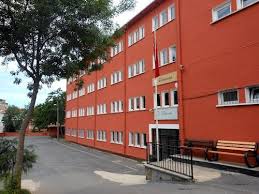 2019-2023 STRATEJİK PLANI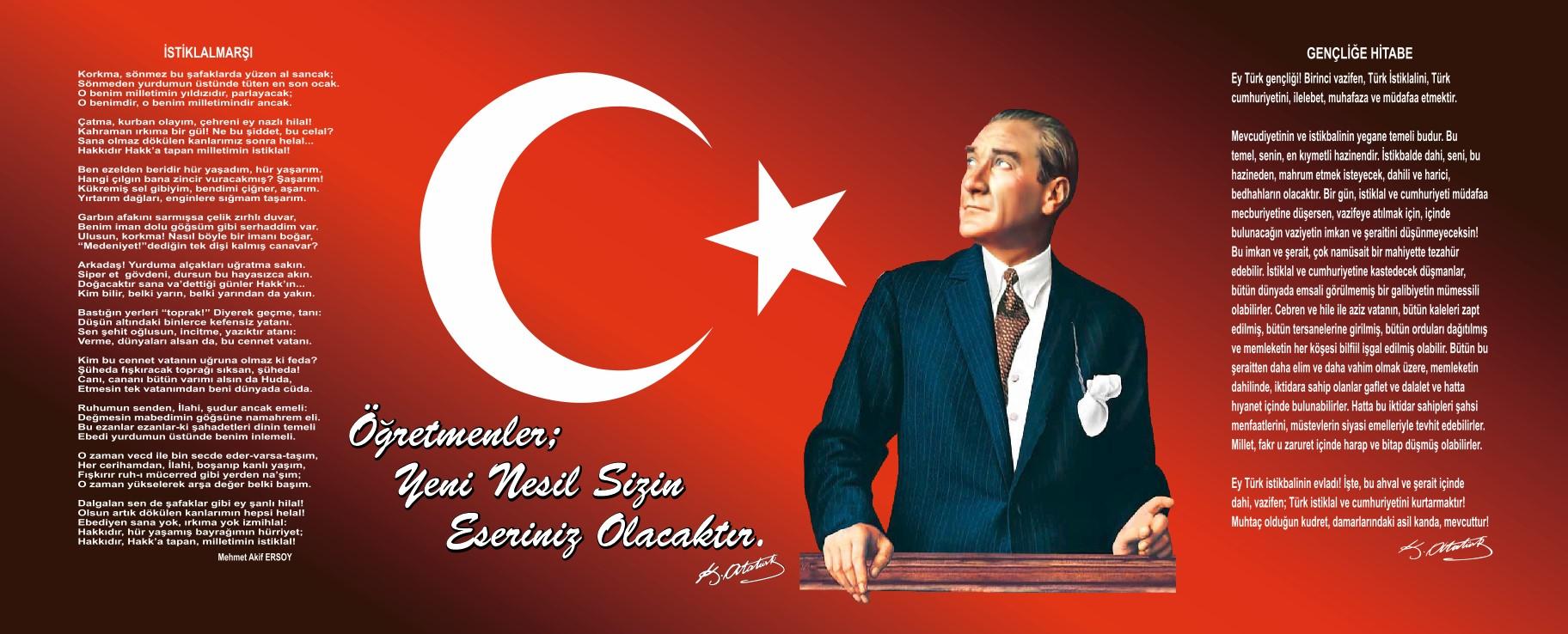 SunuşGünümüzde kişilerin önünü görme ve geleceği için plan ihtiyacı olduğu gibi kurumların da böyle bir ihtiyacı elzemdir. Okullar ise bu kurumların önde geleni olup, misyonlarına uygun vizyonları da olması gerekir. Bu nedenle stratejik planlamaya başvurmaları bilgi çağının bir gereği olmuştur.              Milli Eğitim Bakanlığı birimlerinin hazırlamış olduğu stratejik planlama ile izlenebilir, ölçülebilir ve geliştirilebilir çalışmaların uygulamaya konulması daha da mümkün hale gelecektir. Eğitim sisteminde planlı şekilde gerçekleştirilecek atılımlar; ülke bazında planlı bir gelişmenin ve başarmanın da yolunu açacaktır.9.sınıftan itibaren tüm gençlerimize aydınlık bir gelecek hazırlama hedefinde olan Gazi Anadolu Lisesi üniversite sınavları için yoğun bir program uygulamakta; önceki yıllarda yakalanan başarıyı bir adım daha öteye götürmek adına öğrenci, öğretmen, veli  ilişkilerini önemseyip bütüncül bir eğitim yapısı oluşturarak öğrencilerini yarınlara hazırlamaktadır.            Gazi Anadolu Lisesi olarak vizyonumuz potansiyeli yüksek bu bölgede her gencin başarılı olabileceği bilinciyle vatanını, milletini bayrağını, inancını bilen, koruyan kollayan, bir adım sonrasını düşünebilen hayata sıkıca tutunan, kültürlü gençler yetiştirmektir.                                             Bu anlamda, 2019-2023 dönemi stratejik planının, belirlenmiş aksaklıkların çözüme kavuşturulmasını ve çağdaş eğitim ve öğretim uygulamalarının bilimsel yönleriyle başarıyla yürütülmesini sağlayacağı inancını taşımaktayız. Bu çalışmayı planlı kalkınmanın bir gereği olarak görüyor; planın hazırlanmasında emeği geçen tüm paydaşlara teşekkür ediyor, ilçemiz, ilimiz ve ülkemiz eğitim sistemine hayırlı olmasını diliyorum.Zafer MOLLAHÜSEYİNOĞLUOkul MüdürüİçindekilerBÖLÜM I: GİRİŞ ve PLAN HAZIRLIK SÜRECİ2019-2023 dönemi stratejik plan hazırlıkları İl Milli Eğitim Müdürlüğünün duyurusuyla Üst Kurul ile Stratejik Plan Ekibinin oluşturulması ile başlamıştır. Ekip tarafından İl Milli Eğitim Müdürlüğünün çalışma takvimine göre ilk aşamada durum analizi çalışmaları yapılmış ve durum analizi aşamasında paydaşlarımızın plan sürecine aktif katılımını sağlamak üzere öğretmen öğrenci ve veli paydaş anketleri uygulanarak, toplantı ve görüşmeler yapılmıştır. Durum analizinin ardından geleceğe yönelim bölümüne geçilerek okulumuzun amaç, hedef, gösterge ve eylemleri İl ve İlçe Milli Eğitim Müdürlüklerimizle uyumlu olarak belirlenmiştir. Çalışmaları yürüten ekip ve kurul bilgileri altta verilmiştir.STRATEJİK PLAN ÜST KURULUBÖLÜM II: DURUM ANALİZİDurum analizi bölümünde okulumuzun mevcut durumu ortaya konularak neredeyiz sorusuna yanıt bulunmaya çalışılmıştır. Bu kapsamda okulumuzun kısa tanıtımı, okul künyesi ve temel istatistikleri, paydaş analizi ve görüşleri ile okulumuzun Güçlü Zayıf Fırsat ve Tehditlerinin (GZFT) ele alındığı analize yer verilmiştir.Okulun Kısa Tanıtımı *         Gazi  Anadolu Lisesi olarak, öğrencilerin kişiliğine değer veren, onun başarısını amaçlayan yetenekleri fark edip onları çok yönlü değerlendirebilen öğrenmeyi öğreten, öğrencilerin sosyal durumunu göz önünde tutarak eğitim veren eğitimcilerle öğretmen ve öğrencilere demokratik bir ortam hazırlayan velilerin eğitiminin de desteklendiği sosyal aktivitelere genişçe yer verilen bir ortamda, düşündüklerini rahatça ifade edebilen öğrendiklerini yorumlayabilen eleştirebilen okulda okumaktan gurur duyan bir öğrencilerin bulunduğu bir ortamda görev yapmanın gururunu yaşamaktayız         Okulumuz öğretmen ve öğrencileri yerel ve ulusal düzeyde her türlü sosyal, kültürel ve sportif faaliyetlere katılmakta ve başarılar elde etmektedir.	İdareci, öğretmen, öğrenci ve velileriyle bütünleşip ortak akıl yürüten bir yönetim anlayışıyla ve okulumuz için mesai gözetmeksizin canla başla çalışan dinamik eğitim kadromuzla eğitim-öğretime devam etmekteyiz.  Okulun Mevcut Durumu: Temel İstatistiklerOkul Künyesi –ARALIK 2018Okulumuzun temel girdilerine ilişkin bilgiler altta yer alan okul künyesine ilişkin tabloda yer almaktadır.Temel Bilgiler Tablosu- Okul Künyesi Okulun Mevcut Durumu: Temel İstatistiklerOkul Künyesi HAZİRAN 2019Okulumuzun temel girdilerine ilişkin bilgiler altta yer alan okul künyesine ilişkin tabloda yer almaktadır.Temel Bilgiler Tablosu- Okul Künyesi Okulun Mevcut Durumu: Temel İstatistiklerOkul Künyesi ARALIK 2019Okulumuzun temel girdilerine ilişkin bilgiler altta yer alan okul künyesine ilişkin tabloda yer almaktadır.Temel Bilgiler Tablosu- Okul Künyesi Okulun Mevcut Durumu: Temel İstatistiklerOkul Künyesi HAZİRAN 2020Okulumuzun temel girdilerine ilişkin bilgiler altta yer alan okul künyesine ilişkin tabloda yer almaktadır.Temel Bilgiler Tablosu- Okul Künyesi Okulun Mevcut Durumu: Temel İstatistiklerOkul Künyesi ARALIK 2020Okulumuzun temel girdilerine ilişkin bilgiler altta yer alan okul künyesine ilişkin tabloda yer almaktadır.Temel Bilgiler Tablosu- Okul Künyesi Okulun Mevcut Durumu: Temel İstatistiklerOkul Künyesi HAZİRAN 2021Okulumuzun temel girdilerine ilişkin bilgiler altta yer alan okul künyesine ilişkin tabloda yer almaktadır.Temel Bilgiler Tablosu- Okul Künyesi Okulun Mevcut Durumu: Temel İstatistiklerOkul Künyesi ARALIK 2021Okulumuzun temel girdilerine ilişkin bilgiler altta yer alan okul künyesine ilişkin tabloda yer almaktadır.Temel Bilgiler Tablosu- Okul Künyesi Okulun Mevcut Durumu: Temel İstatistiklerOkul Künyesi HAZİRAN 2022Okulumuzun temel girdilerine ilişkin bilgiler altta yer alan okul künyesine ilişkin tabloda yer almaktadır.Temel Bilgiler Tablosu- Okul Künyesi Okulun Mevcut Durumu: Temel İstatistiklerOkul Künyesi ARALIK 2022Okulumuzun temel girdilerine ilişkin bilgiler altta yer alan okul künyesine ilişkin tabloda yer almaktadır.Temel Bilgiler Tablosu- Okul Künyesi Okulun Mevcut Durumu: Temel İstatistiklerOkul Künyesi HAZİRAN 2023Okulumuzun temel girdilerine ilişkin bilgiler altta yer alan okul künyesine ilişkin tabloda yer almaktadır.Temel Bilgiler Tablosu- Okul Künyesi Okulun Mevcut Durumu: Temel İstatistiklerOkul Künyesi ARALIK 2023Okulumuzun temel girdilerine ilişkin bilgiler altta yer alan okul künyesine ilişkin tabloda yer almaktadır.Temel Bilgiler Tablosu- Okul Künyesi Çalışan Bilgileri ARALIK 2018Okulumuzun çalışanlarına ilişkin bilgiler altta yer alan tabloda belirtilmiştir.Çalışan Bilgileri Tablosu*Çalışan Bilgileri HAZİRAN 2019Okulumuzun çalışanlarına ilişkin bilgiler altta yer alan tabloda belirtilmiştir.Çalışan Bilgileri Tablosu*Çalışan Bilgileri ARALIK 2019Okulumuzun çalışanlarına ilişkin bilgiler altta yer alan tabloda belirtilmiştir.Çalışan Bilgileri Tablosu*Çalışan Bilgileri HAZİRAN 2020Okulumuzun çalışanlarına ilişkin bilgiler altta yer alan tabloda belirtilmiştir.Çalışan Bilgileri Tablosu*Çalışan Bilgileri ARALIK 2020Okulumuzun çalışanlarına ilişkin bilgiler altta yer alan tabloda belirtilmiştir.Çalışan Bilgileri Tablosu*Çalışan Bilgileri HAZİRAN 2021Okulumuzun çalışanlarına ilişkin bilgiler altta yer alan tabloda belirtilmiştir.Çalışan Bilgileri Tablosu*Çalışan Bilgileri ARALIK 2021Okulumuzun çalışanlarına ilişkin bilgiler altta yer alan tabloda belirtilmiştir.Çalışan Bilgileri Tablosu*Çalışan Bilgileri HAZİRAN 2022Okulumuzun çalışanlarına ilişkin bilgiler altta yer alan tabloda belirtilmiştir.Çalışan Bilgileri Tablosu*Çalışan Bilgileri ARALIK 2022Okulumuzun çalışanlarına ilişkin bilgiler altta yer alan tabloda belirtilmiştir.Çalışan Bilgileri Tablosu*Çalışan Bilgileri HAZİRAN 2023Okulumuzun çalışanlarına ilişkin bilgiler altta yer alan tabloda belirtilmiştir.Çalışan Bilgileri Tablosu*Çalışan Bilgileri ARALIK 2023Okulumuzun çalışanlarına ilişkin bilgiler altta yer alan tabloda belirtilmiştir.Çalışan Bilgileri Tablosu*Okulumuz Bina ve Alanları	Okulumuzun binası ile açık ve kapalı alanlarına ilişkin temel bilgiler altta yer almaktadır.Okul Yerleşkesine İlişkin Bilgiler Sınıf ve Öğrenci Bilgileri ARALIK 2018	Okulumuzda yer alan sınıfların öğrenci sayıları alttaki tabloda verilmiştir.*Sınıf sayısına göre istenildiği kadar satır eklenebilir.Sınıf ve Öğrenci Bilgileri HAZİRAN 2019	Okulumuzda yer alan sınıfların öğrenci sayıları alttaki tabloda verilmiştir.*Sınıf sayısına göre istenildiği kadar satır eklenebilir.Sınıf ve Öğrenci Bilgileri ARALIK 2019	Okulumuzda yer alan sınıfların öğrenci sayıları alttaki tabloda verilmiştir.*Sınıf sayısına göre istenildiği kadar satır eklenebilir.Sınıf ve Öğrenci Bilgileri HAZİRAN 2020	Okulumuzda yer alan sınıfların öğrenci sayıları alttaki tabloda verilmiştir.*Sınıf sayısına göre istenildiği kadar satır eklenebilir.Sınıf ve Öğrenci Bilgileri ARALIK 2020	Okulumuzda yer alan sınıfların öğrenci sayıları alttaki tabloda verilmiştir.*Sınıf sayısına göre istenildiği kadar satır eklenebilir.Sınıf ve Öğrenci Bilgileri HAZİRAN 2021	Okulumuzda yer alan sınıfların öğrenci sayıları alttaki tabloda verilmiştir.*Sınıf sayısına göre istenildiği kadar satır eklenebilir.Sınıf ve Öğrenci Bilgileri ARALIK 2021	Okulumuzda yer alan sınıfların öğrenci sayıları alttaki tabloda verilmiştir.*Sınıf sayısına göre istenildiği kadar satır eklenebilir.Sınıf ve Öğrenci Bilgileri HAZİRAN 2022	Okulumuzda yer alan sınıfların öğrenci sayıları alttaki tabloda verilmiştir.*Sınıf sayısına göre istenildiği kadar satır eklenebilir.Sınıf ve Öğrenci Bilgileri ARALIK 2022	Okulumuzda yer alan sınıfların öğrenci sayıları alttaki tabloda verilmiştir.*Sınıf sayısına göre istenildiği kadar satır eklenebilir.Sınıf ve Öğrenci Bilgileri HAZİRAN 2023	Okulumuzda yer alan sınıfların öğrenci sayıları alttaki tabloda verilmiştir.*Sınıf sayısına göre istenildiği kadar satır eklenebilir.Sınıf ve Öğrenci Bilgileri ARALIK 2023	Okulumuzda yer alan sınıfların öğrenci sayıları alttaki tabloda verilmiştir.*Sınıf sayısına göre istenildiği kadar satır eklenebilir.Donanım ve Teknolojik KaynaklarımızTeknolojik kaynaklar başta olmak üzere okulumuzda bulunan çalışır durumdaki donanım malzemesine ilişkin bilgiye alttaki tabloda yer verilmiştir.Teknolojik Kaynaklar TablosuGelir ve Gider BilgisiOkulumuzun genel bütçe ödenekleri, okul aile birliği gelirleri ve diğer katkılarda dâhil olmak üzere gelir ve giderlerine ilişkin son iki yıl gerçekleşme bilgileri alttaki tabloda verilmiştir.PAYDAŞ ANALİZİKurumumuzun temel paydaşları öğrenci, veli ve öğretmen olmakla birlikte eğitimin dışsal etkisi nedeniyle okul çevresinde etkileşim içinde olunan geniş bir paydaş kitlesi bulunmaktadır. Paydaşlarımızın görüşleri anket, toplantı, dilek ve istek kutuları, elektronik ortamda iletilen önerilerde dâhil olmak üzere çeşitli yöntemlerle sürekli olarak alınmaktadır.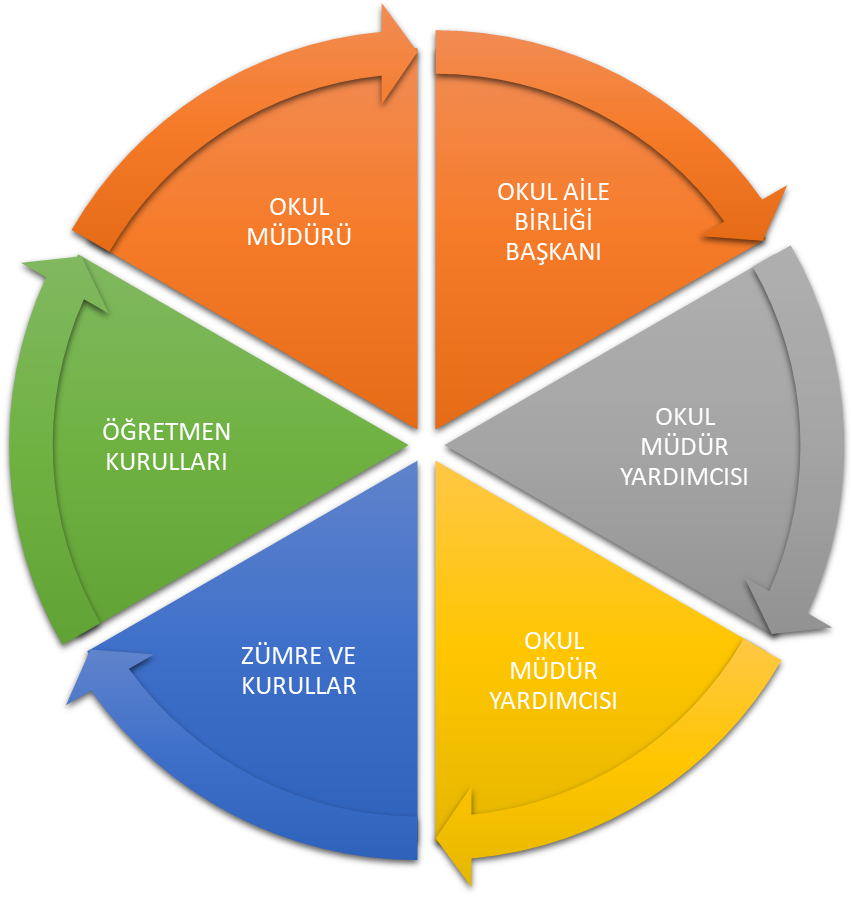 Paydaş anketlerine ilişkin ortaya çıkan temel sonuçlara altta yer verilmiştir * : ÖĞRENCİ ANKETİ İSTATİSTİKLERİ: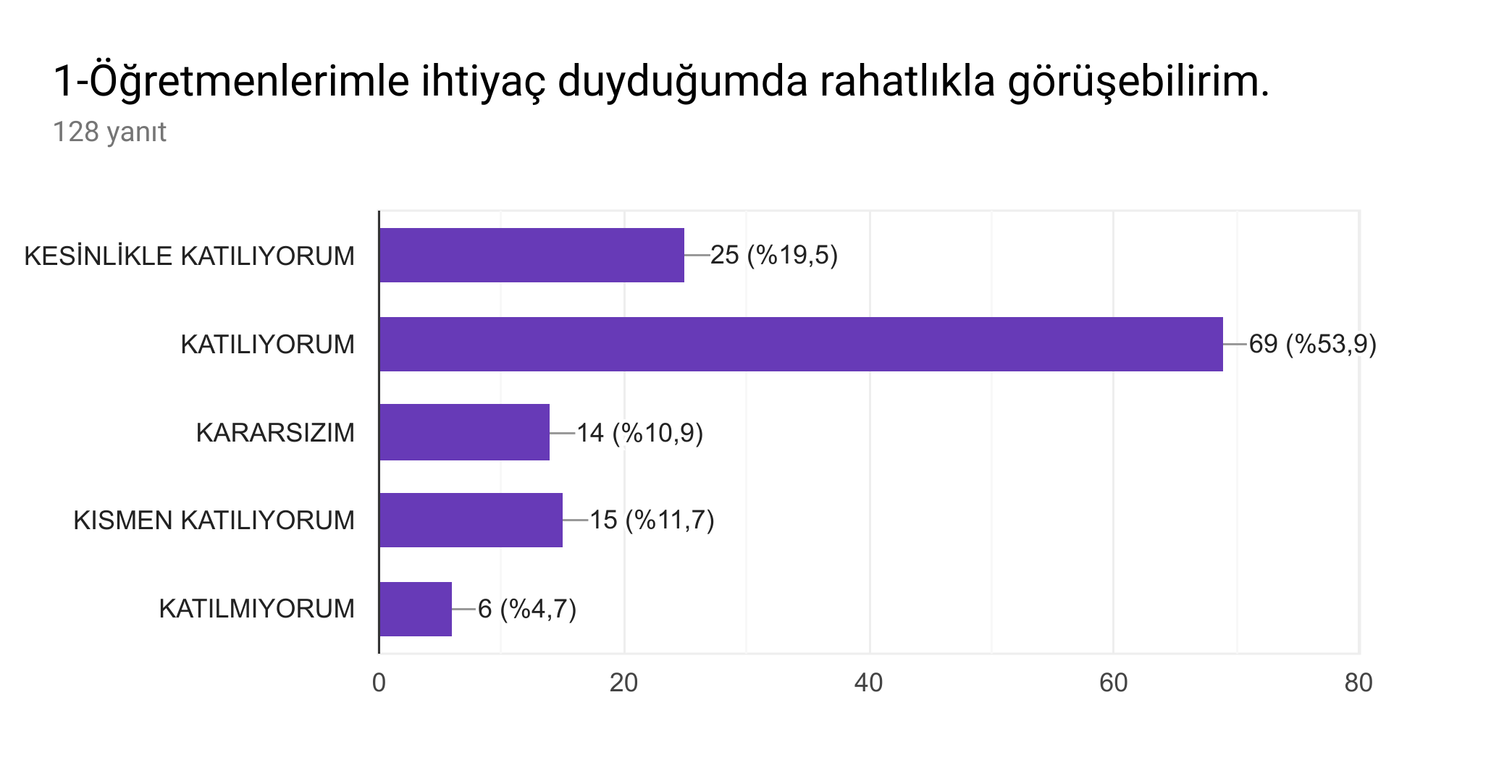 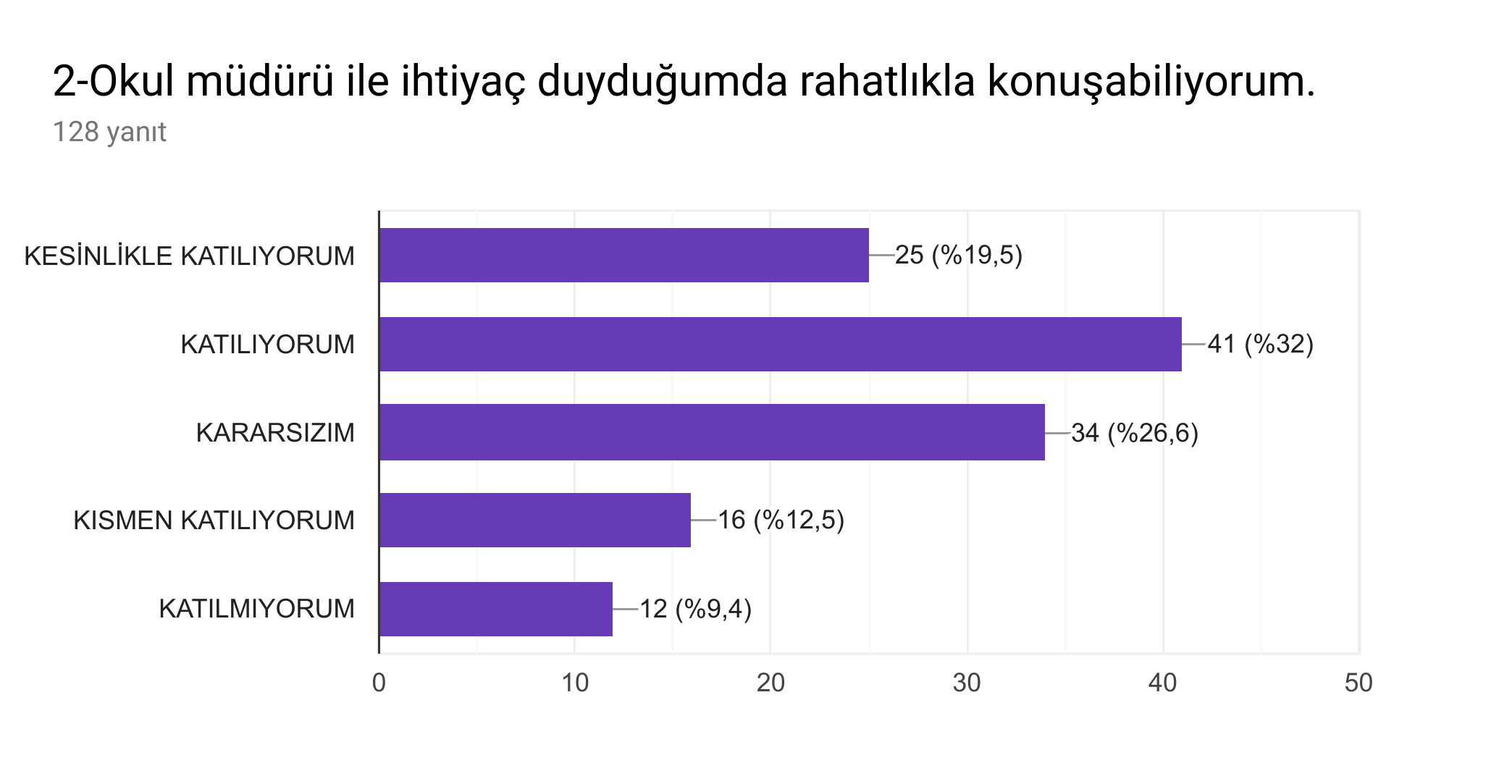 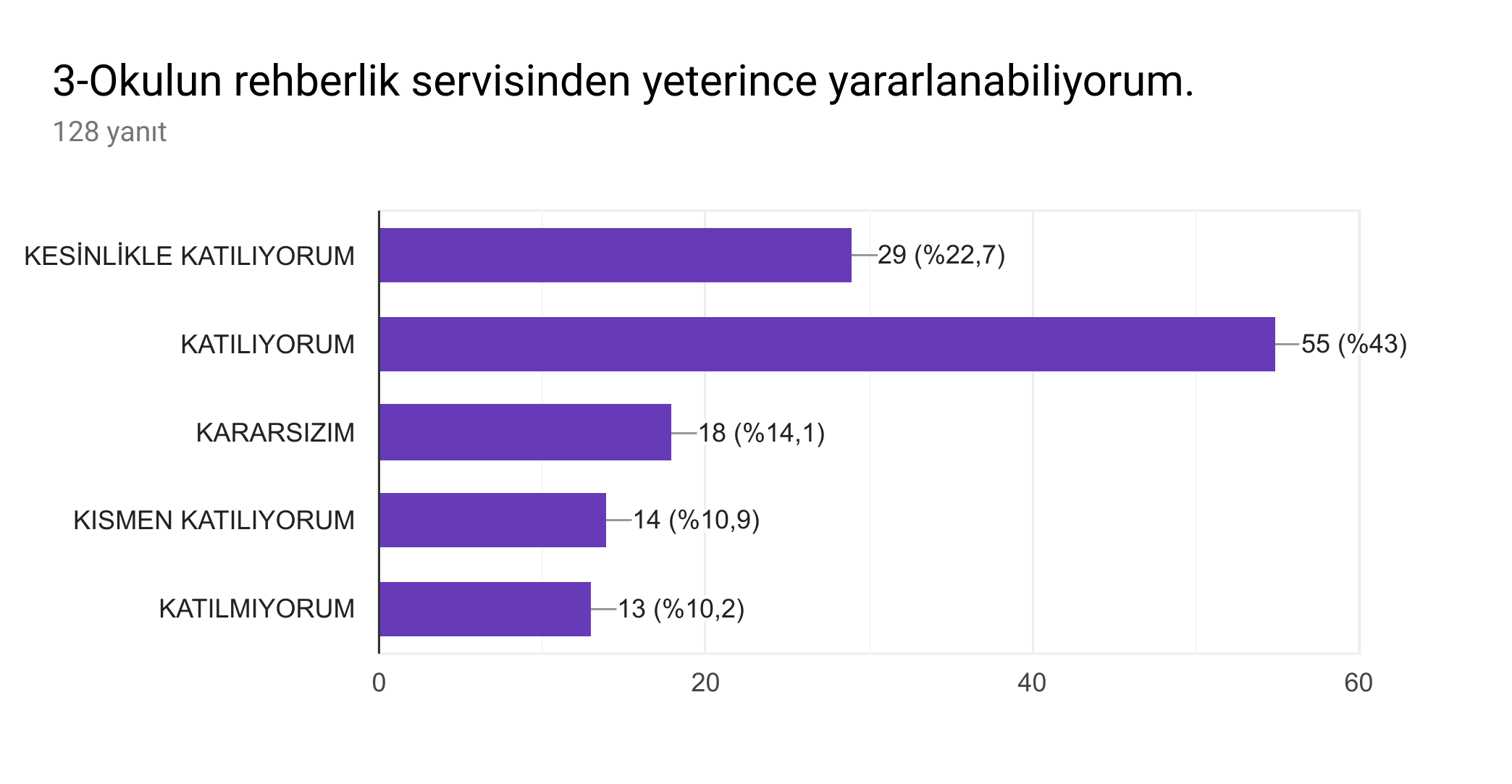 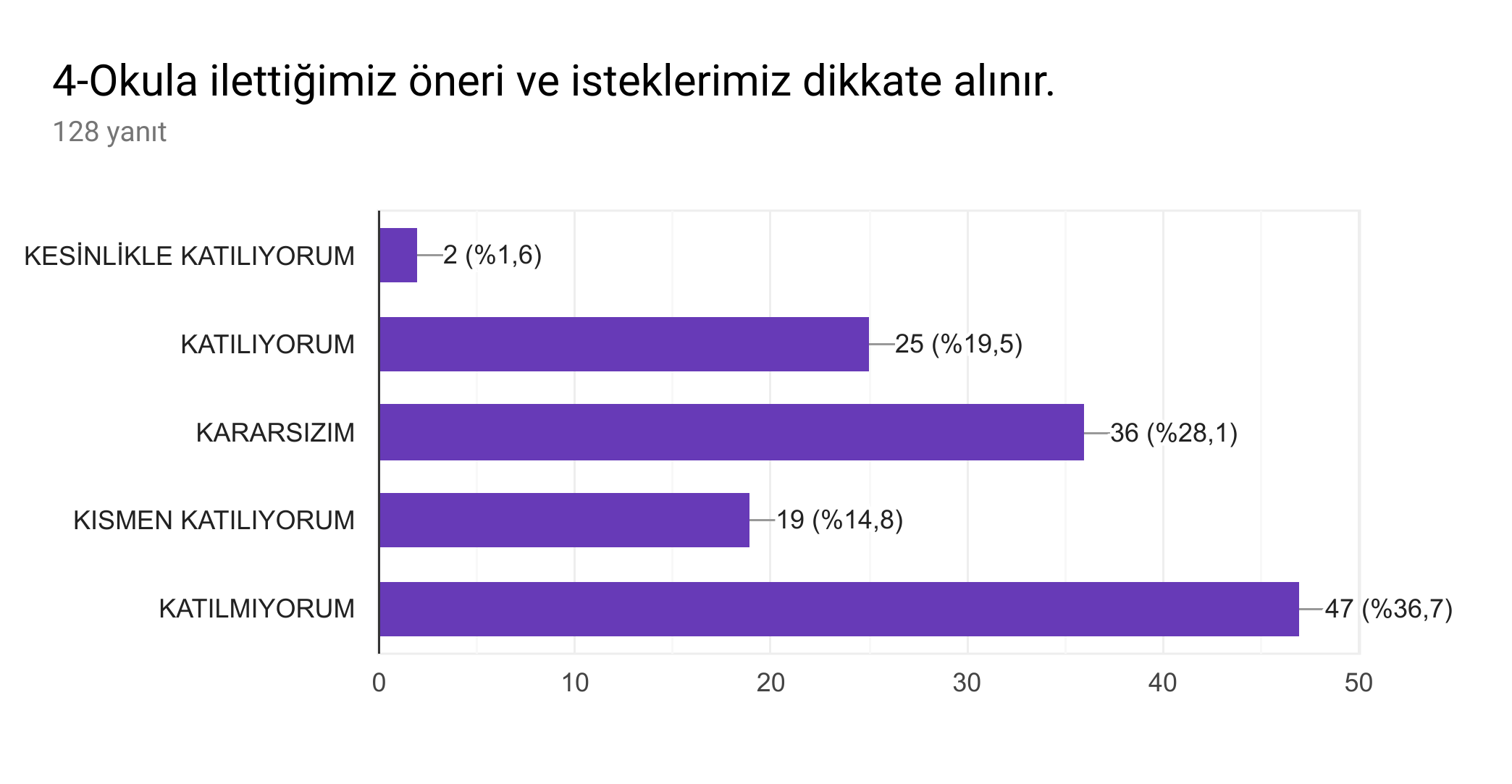 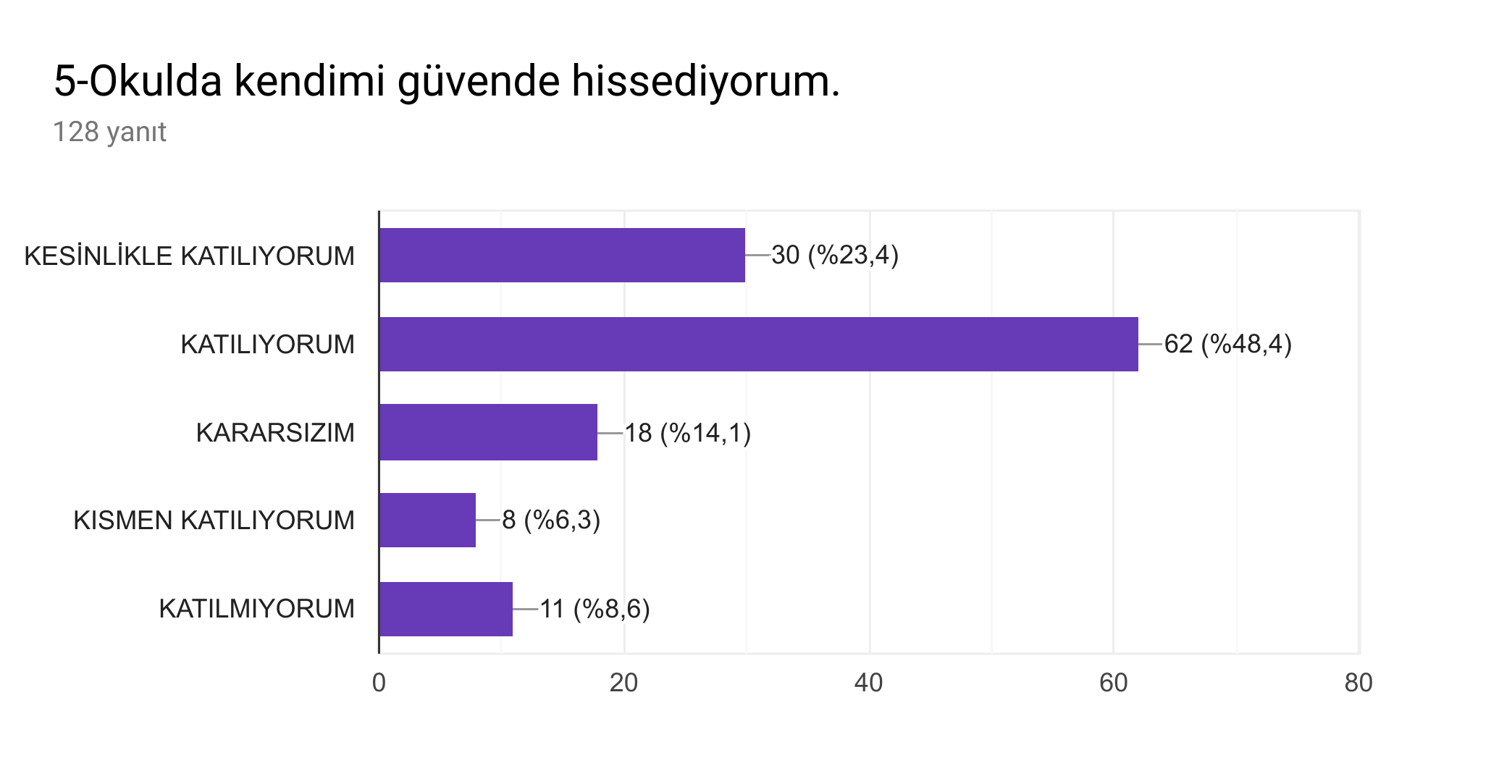 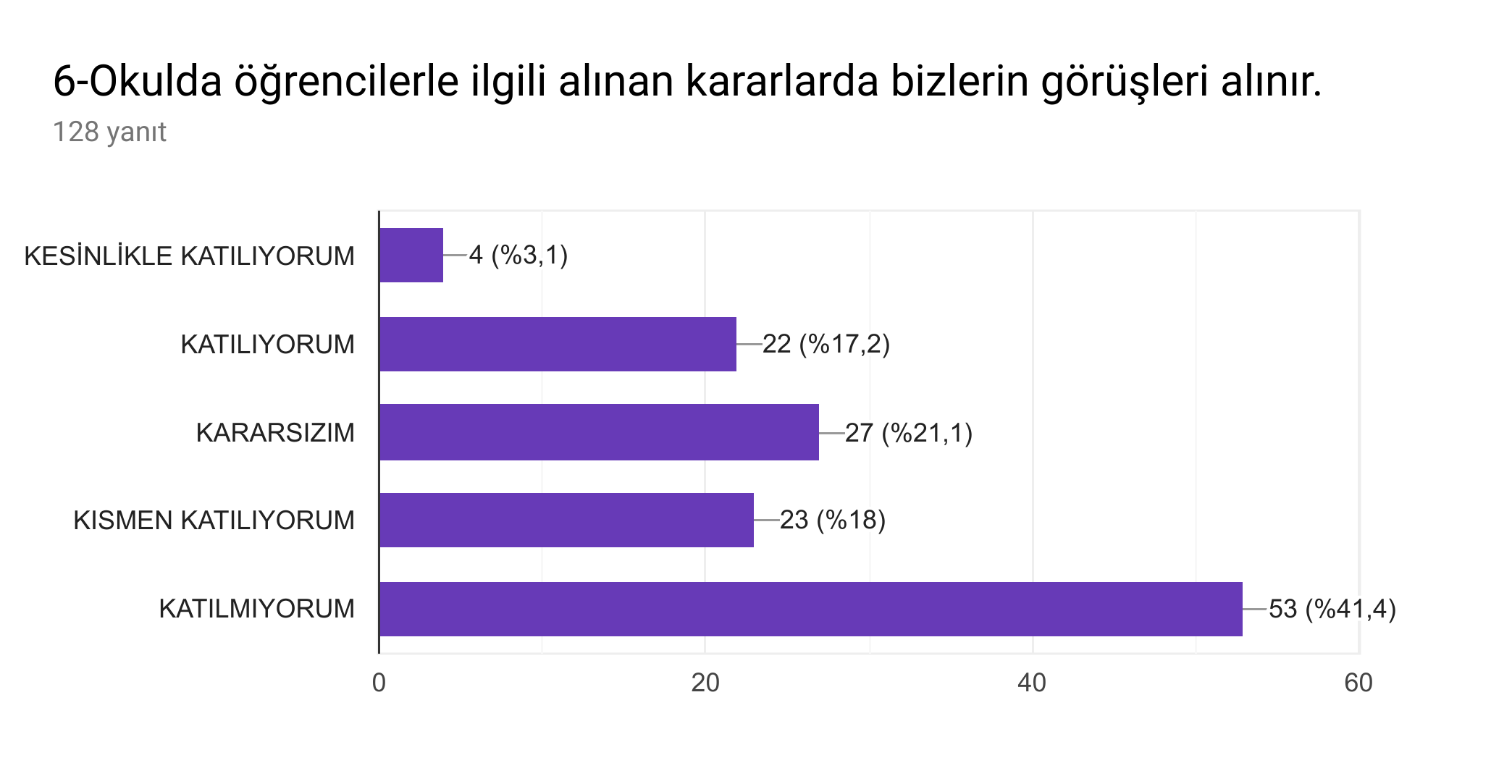 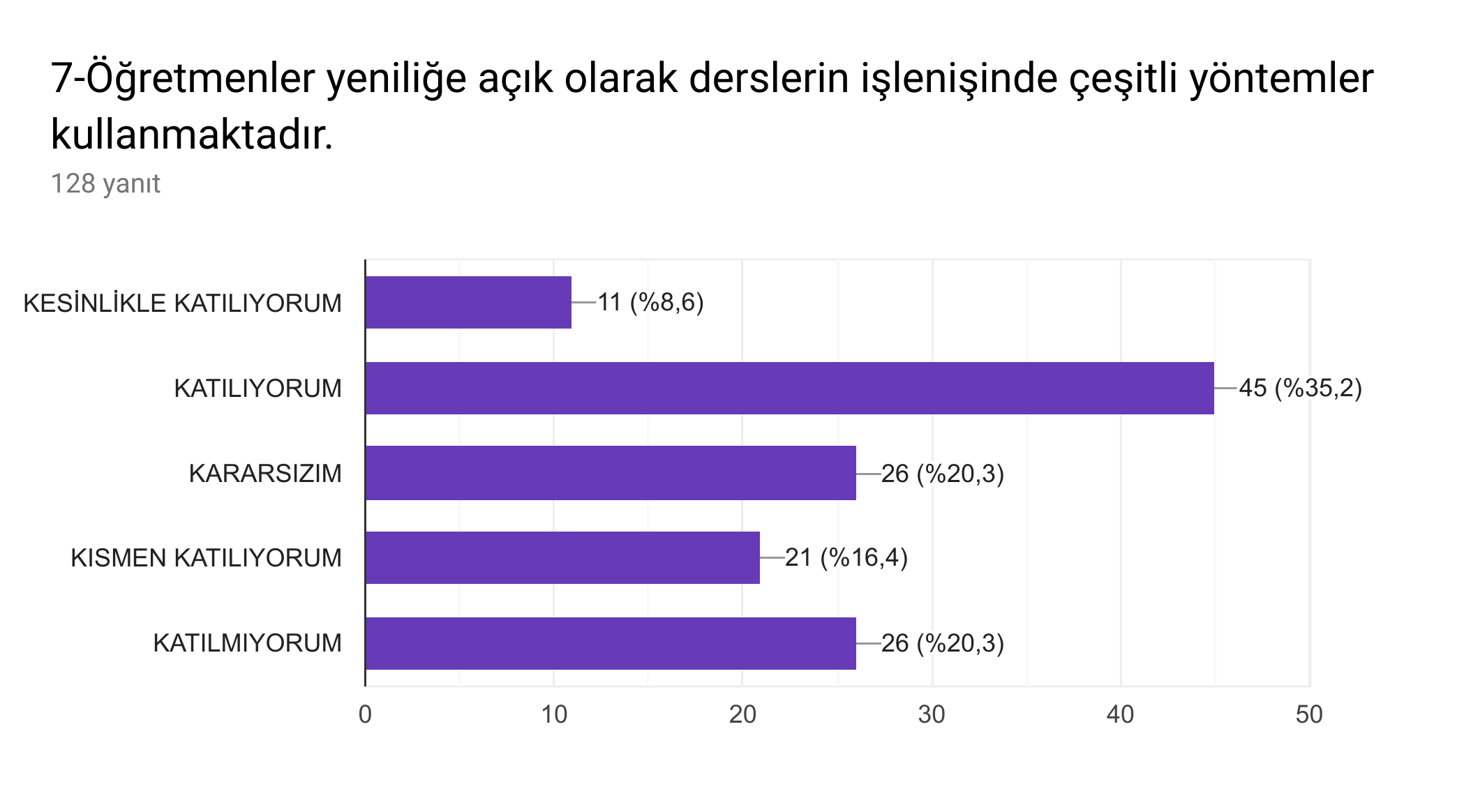 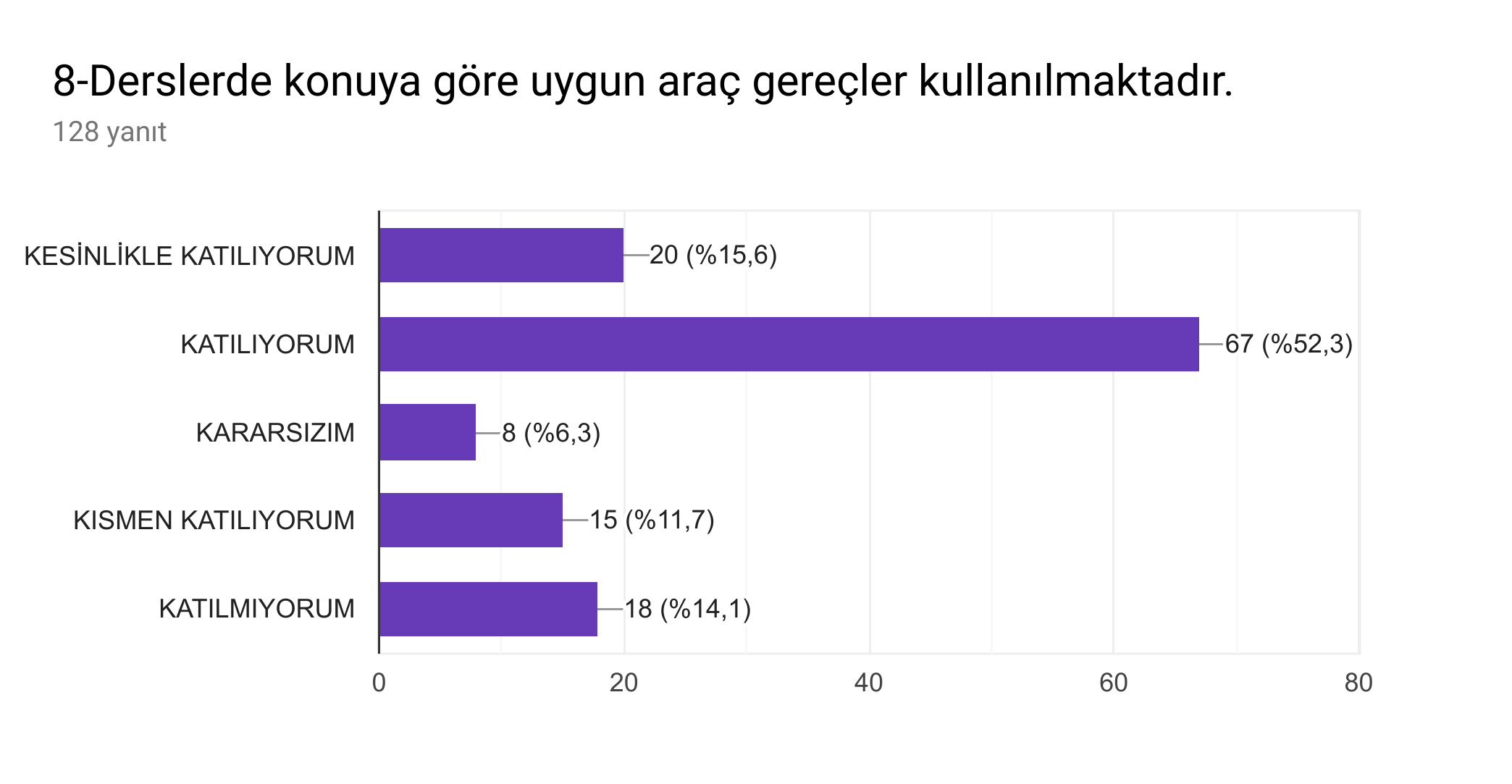 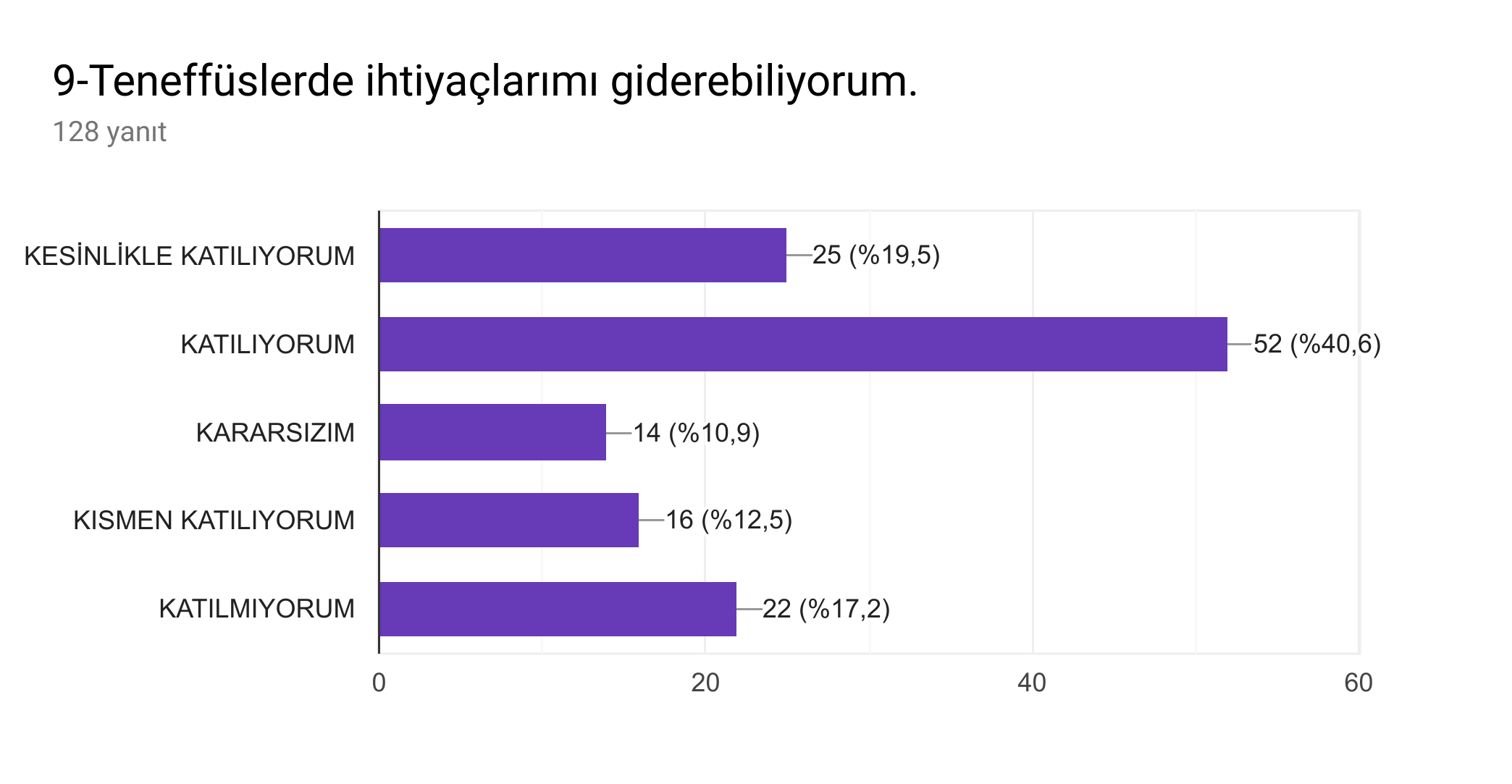 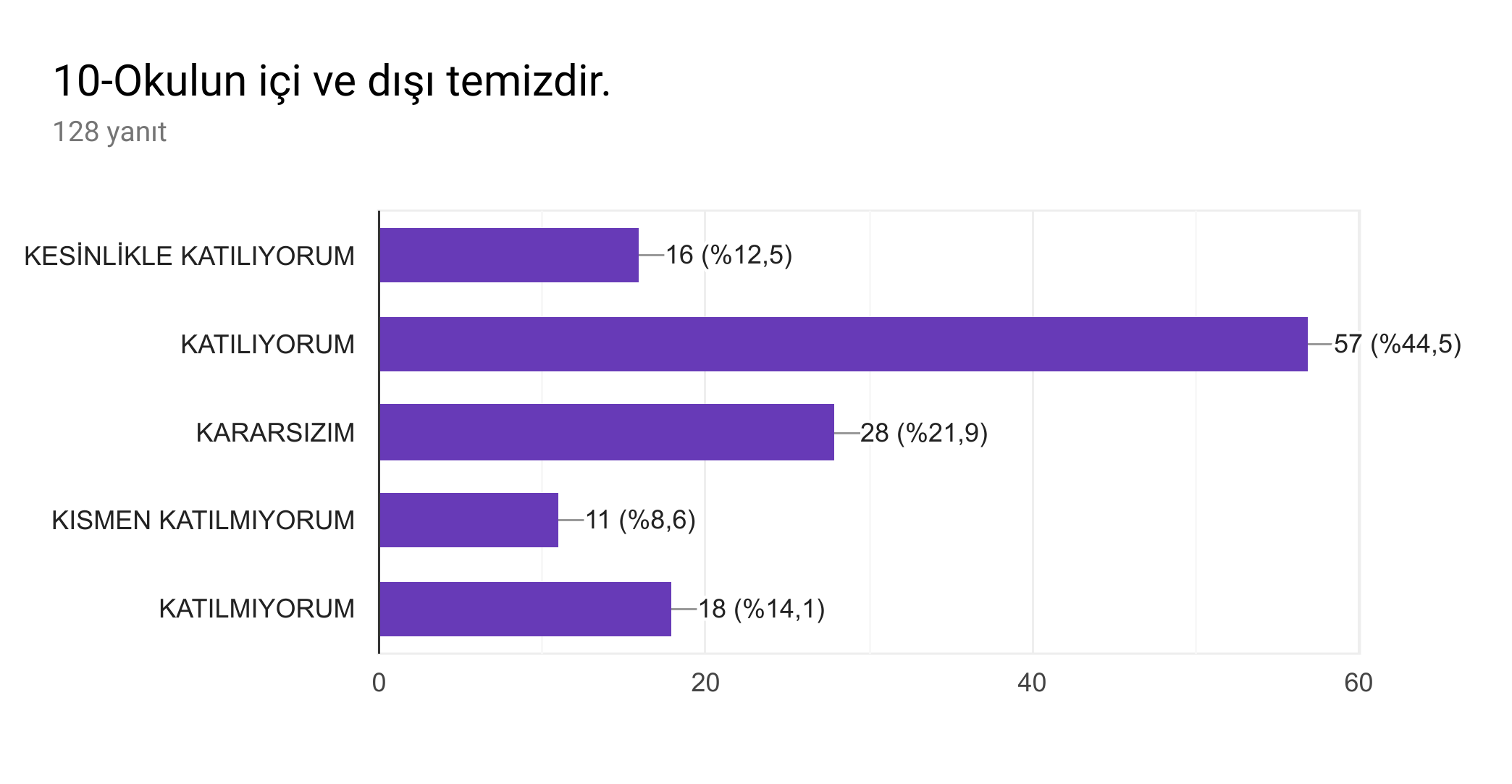 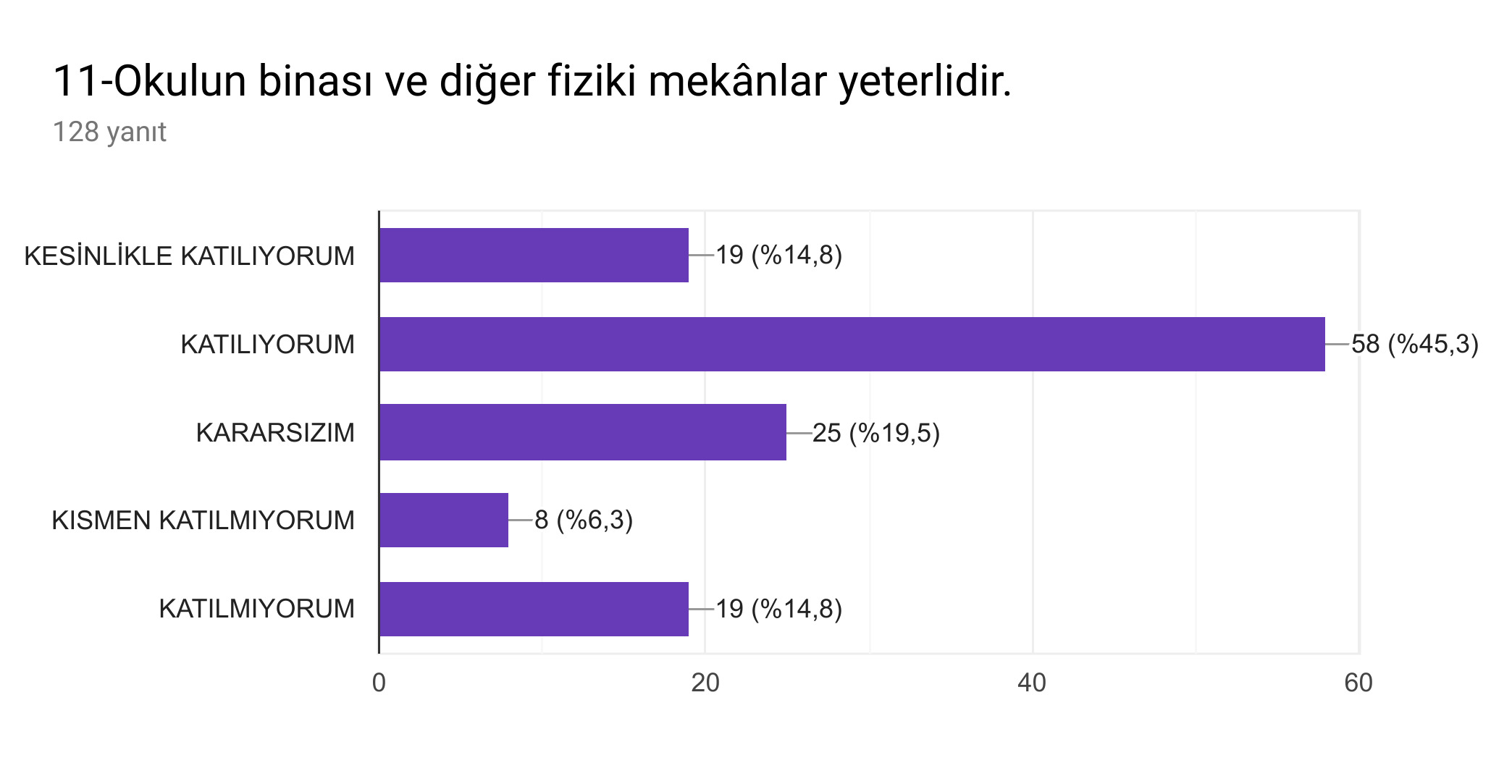 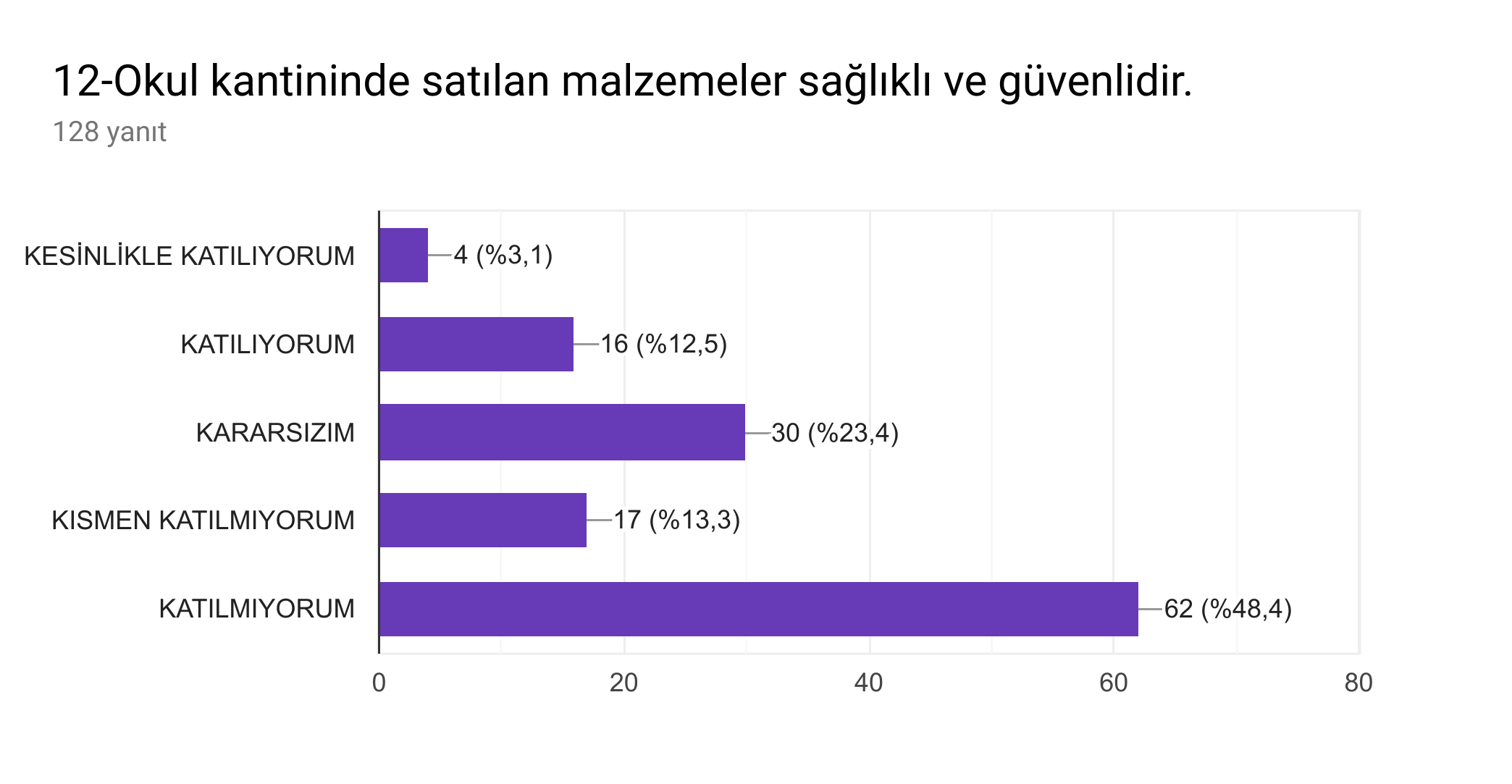 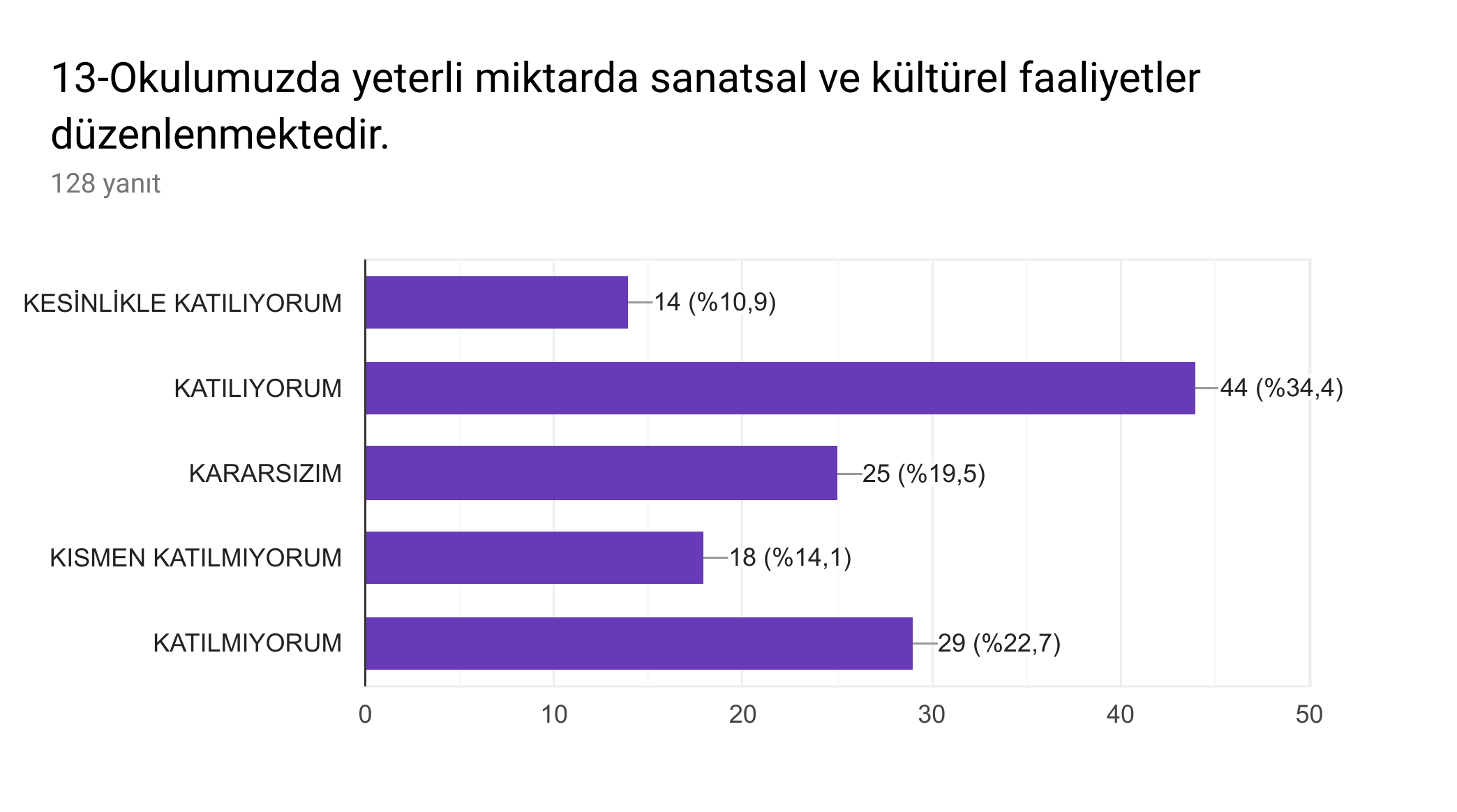 Öğrenci Anketi SonuçlarıÖğrencilerin öğretmenleri ile ihtiyaç duyduğunda rahatlıkla görüşebildiğiOkul kantininde satılan malzemelerin sağlıklı ve temiz olmadığıOkulun içi ve dış temizliğinin yeterli ve iyi olduğuTeneffüslerde öğrencilerin ihtiyaçlarını rahatlıkla giderebildiği ve fiziki şartların yeterli olduğuÖğretmenlerin derslerde kazanımları kazandırmak adına farklı yöntem ve teknikler kullandığıÖğretmenlerin dersin işlenişinde hedef kazanımları öğrenciye kazandırmada yeterli olduğuÖğrencilerin okul müdürü ve idaresi ile ihtiyaç duyduğunda rahatça görüşebildiği ancak bazı isteklerinin dikkate alındığıOkulun rehberlik servisinden öğrencilerin istediği zaman ve ihtiyaçları doğrultusunda yararlanabildiği sonuçlarına ulaşılmıştır.ÖĞRETMEN ANKETİ İSTATİSTİKLERİ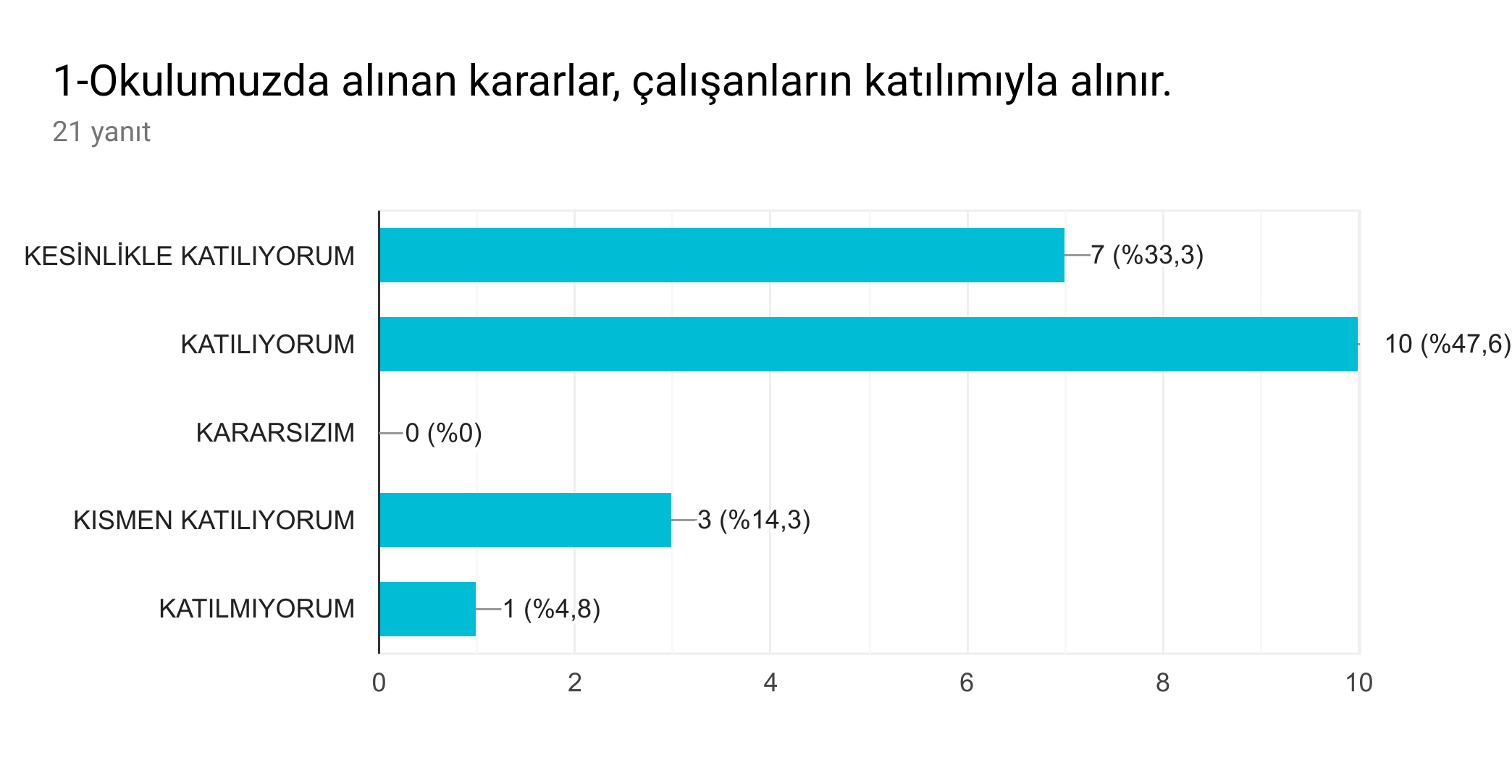 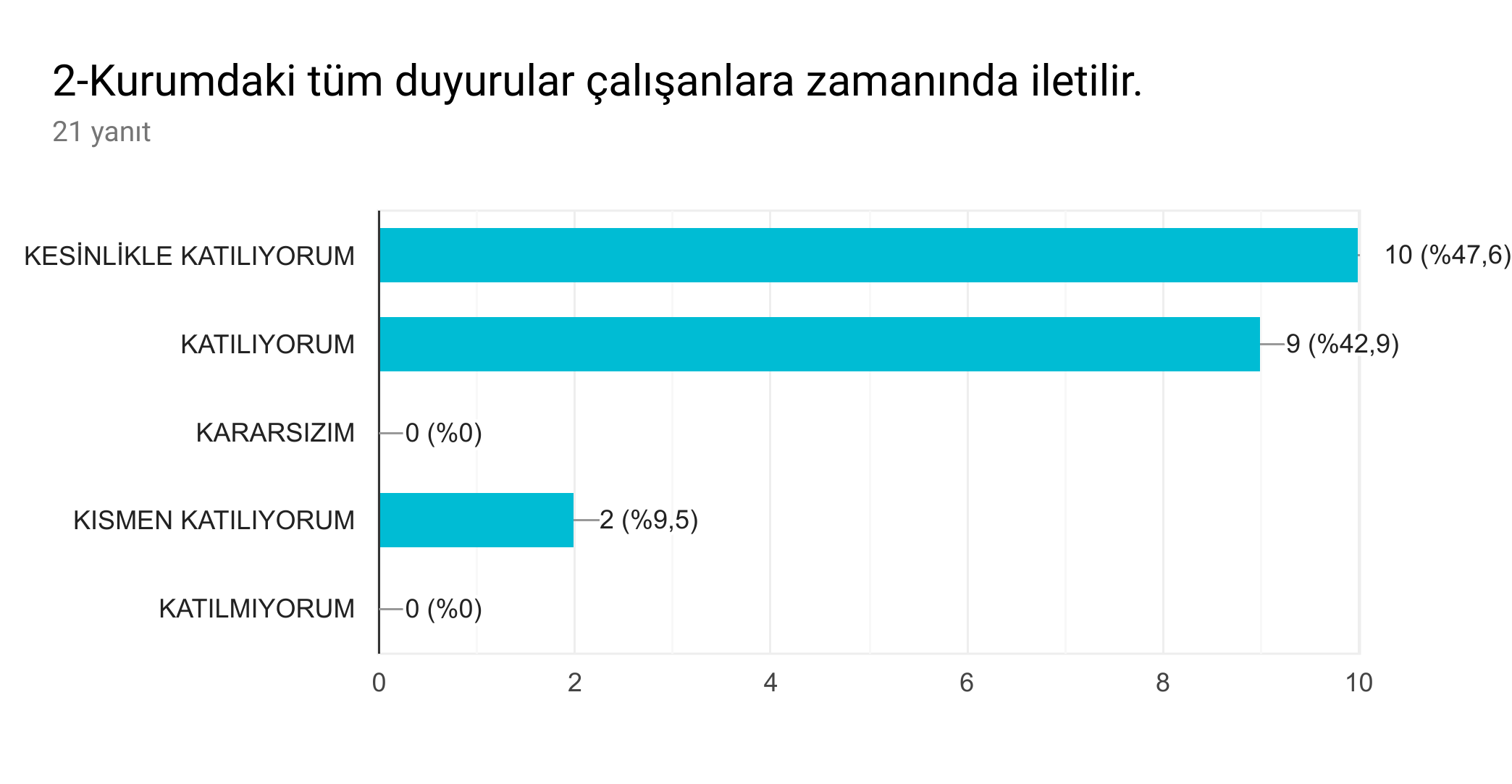 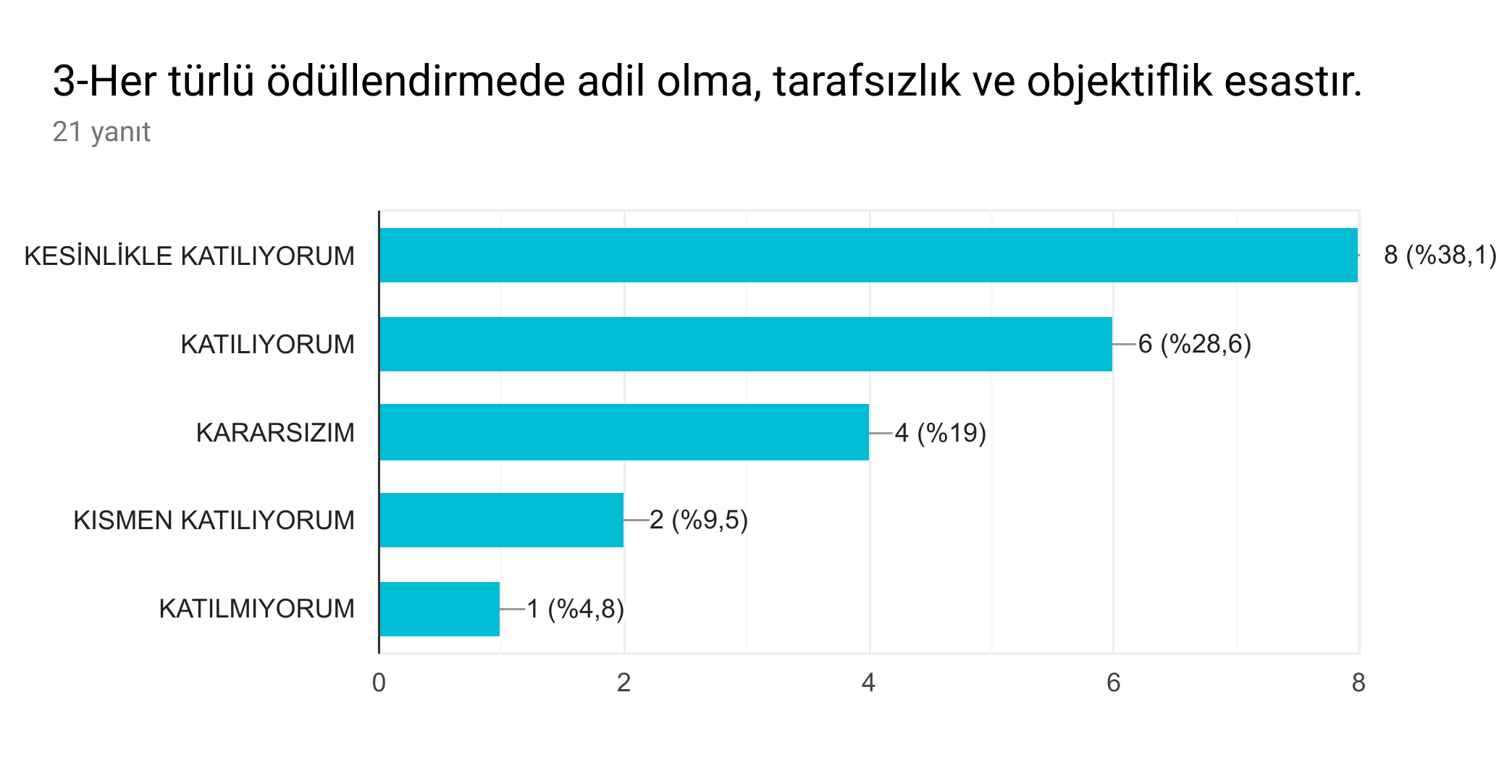 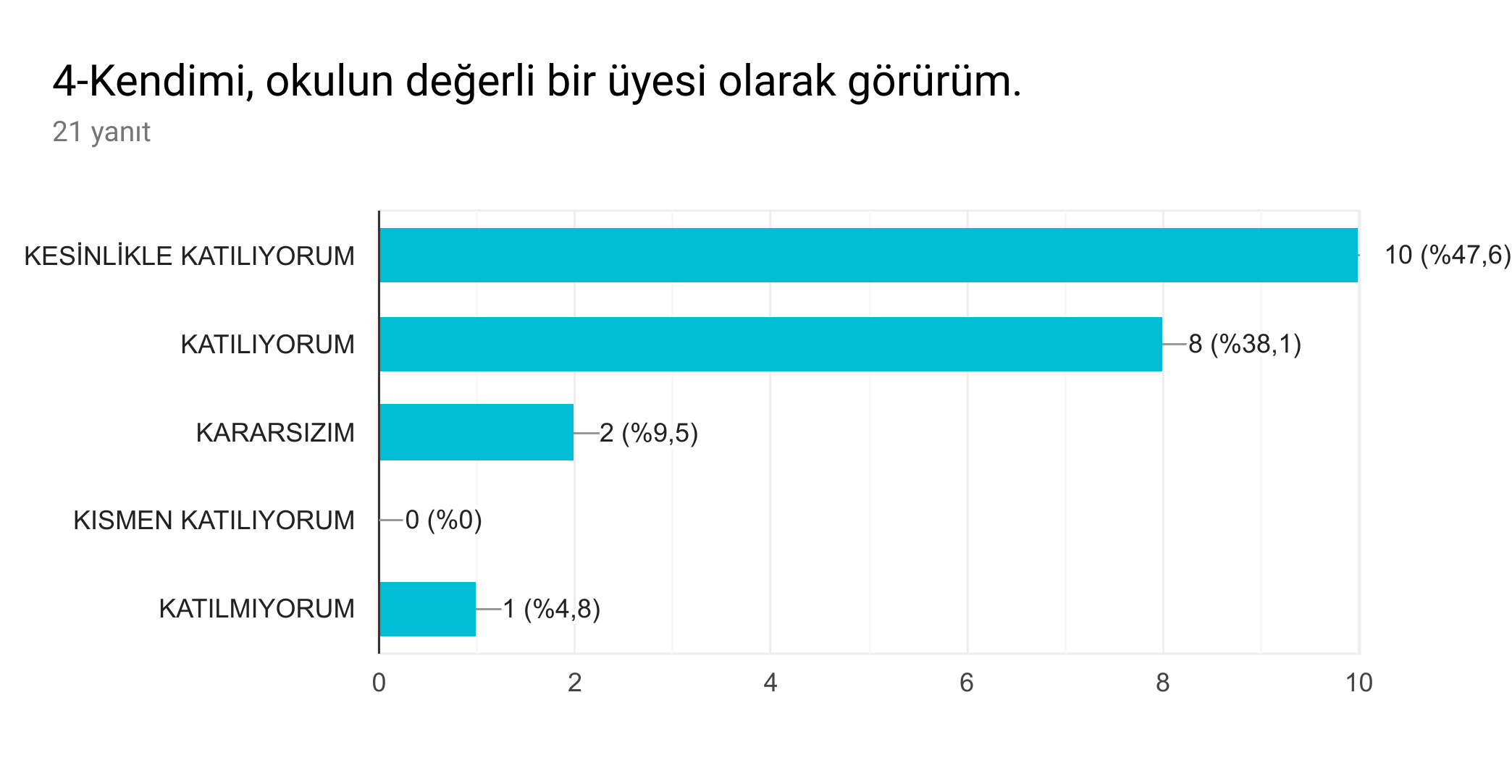 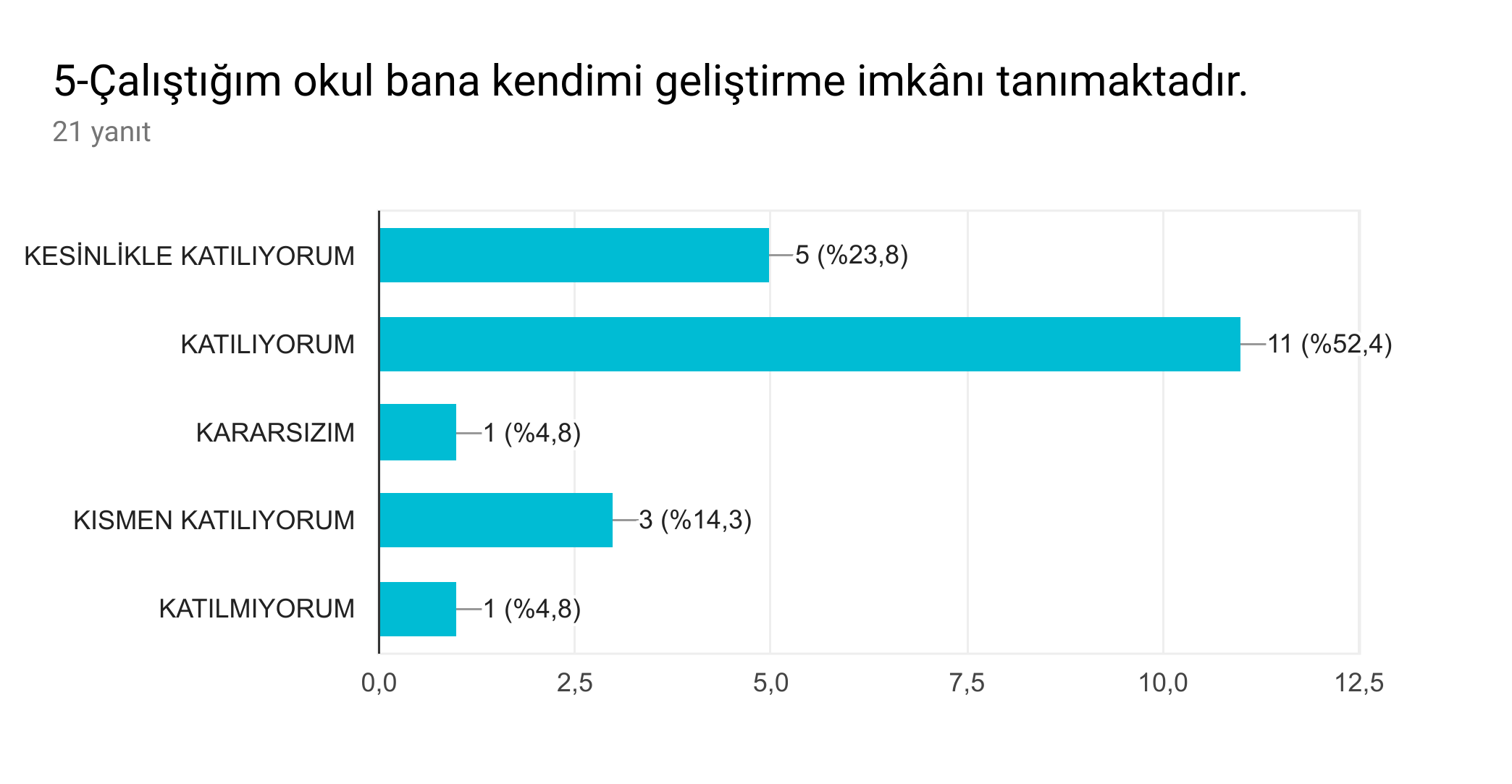 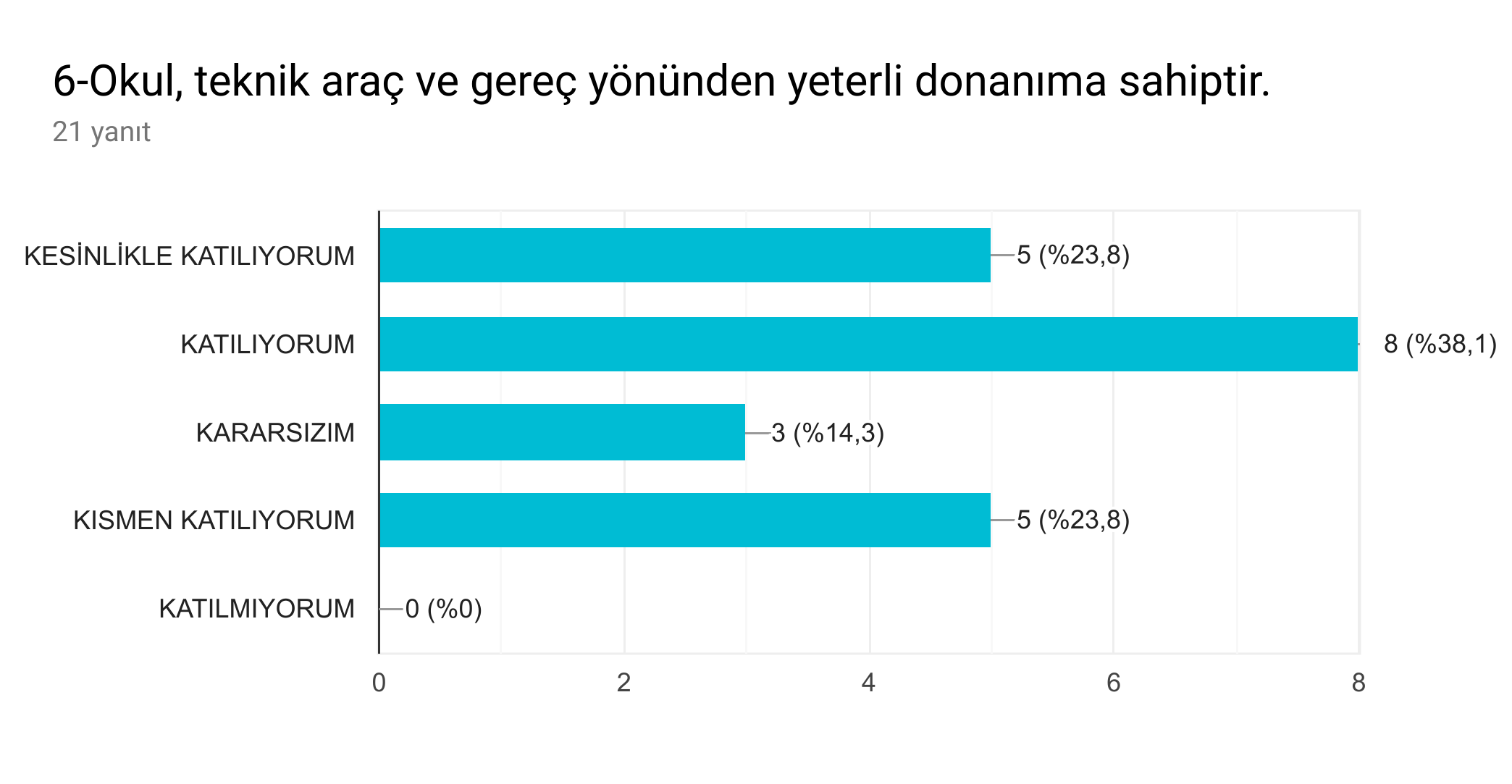 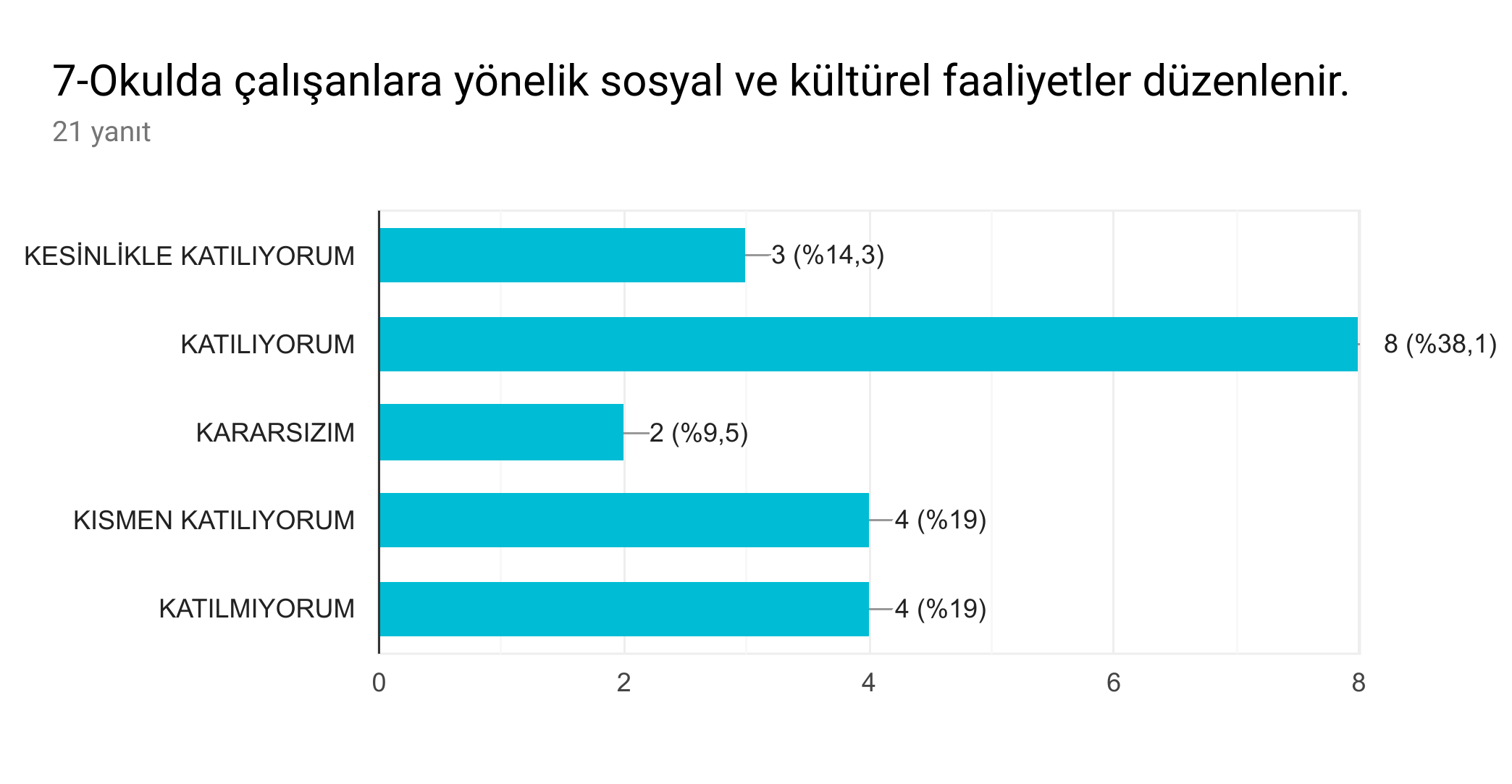 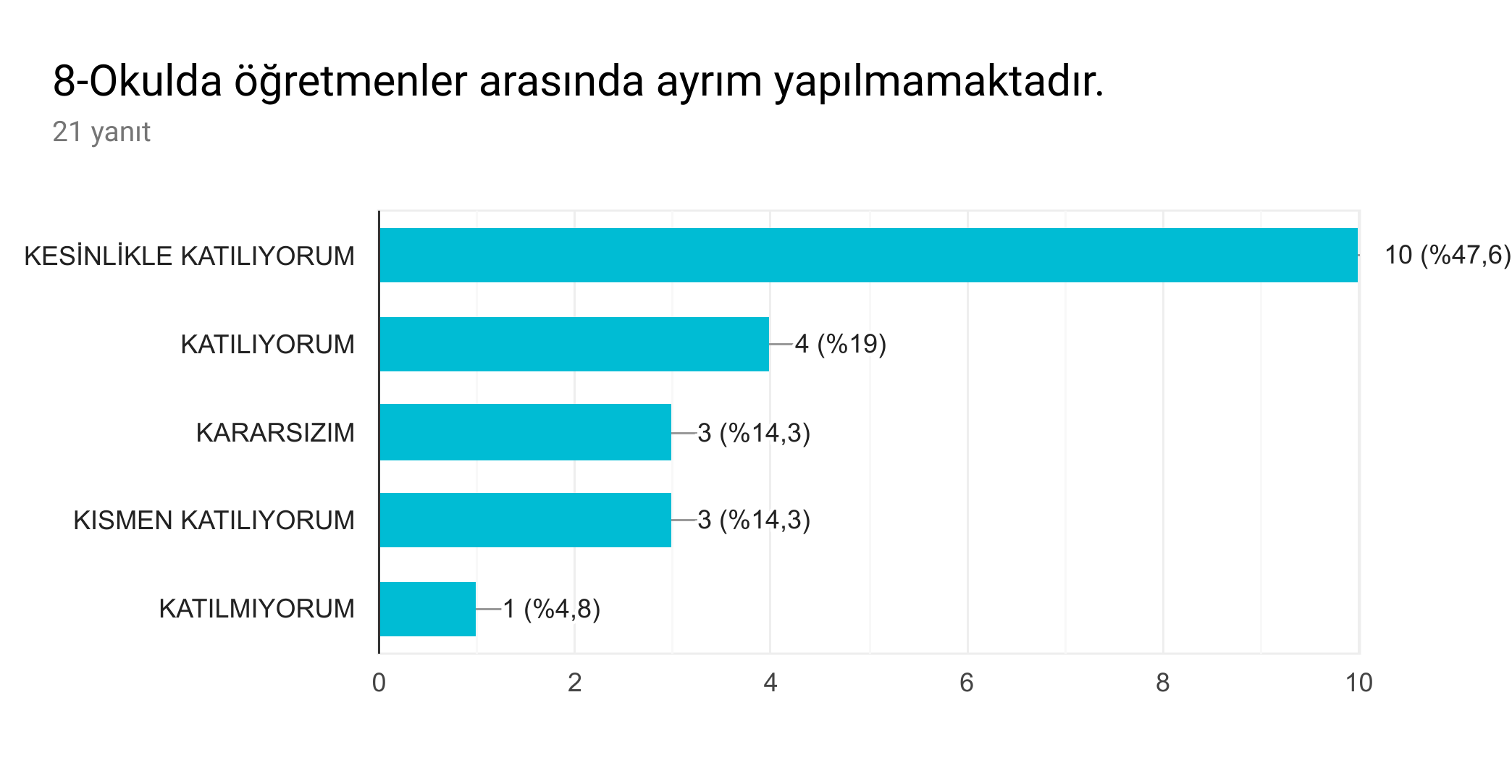 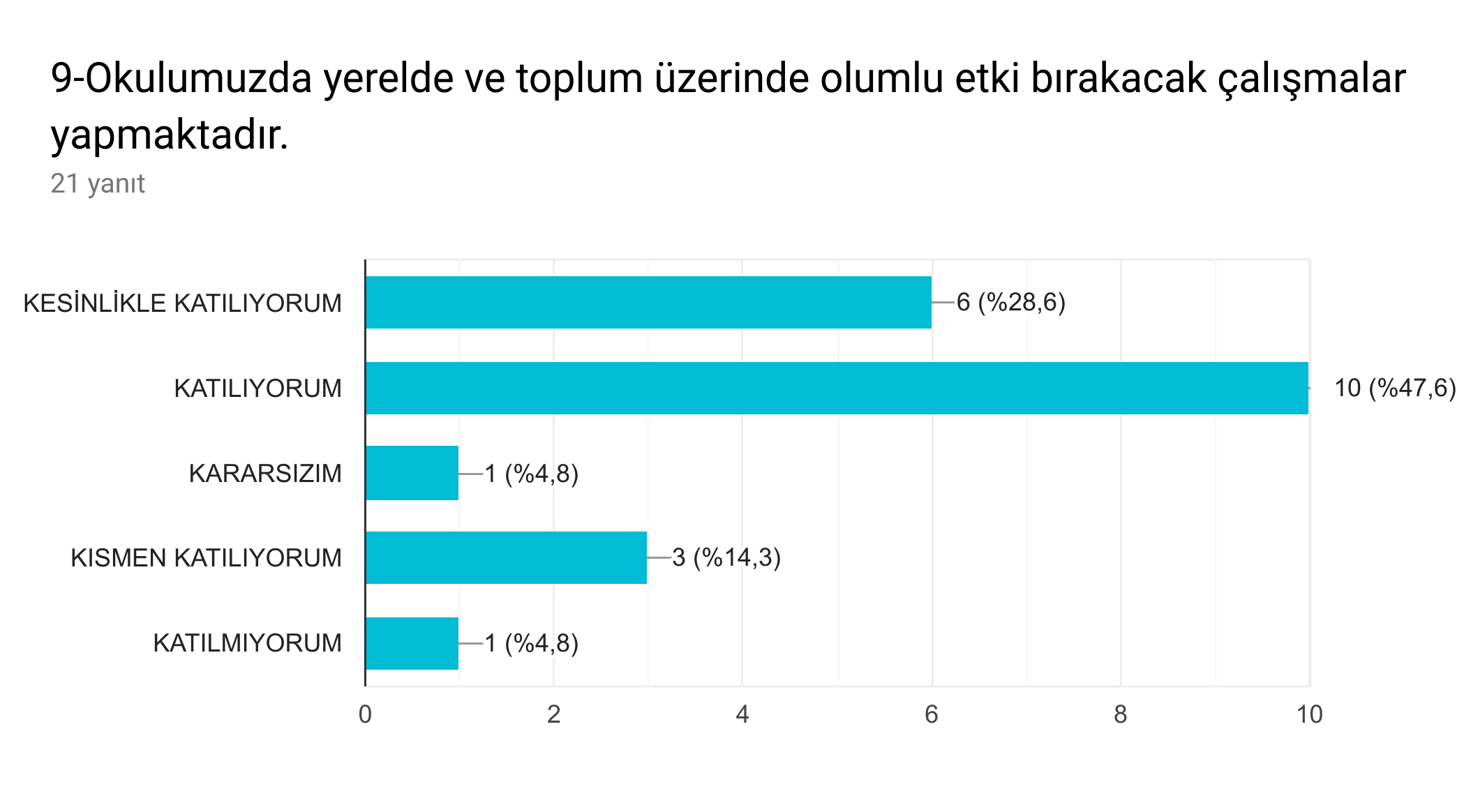 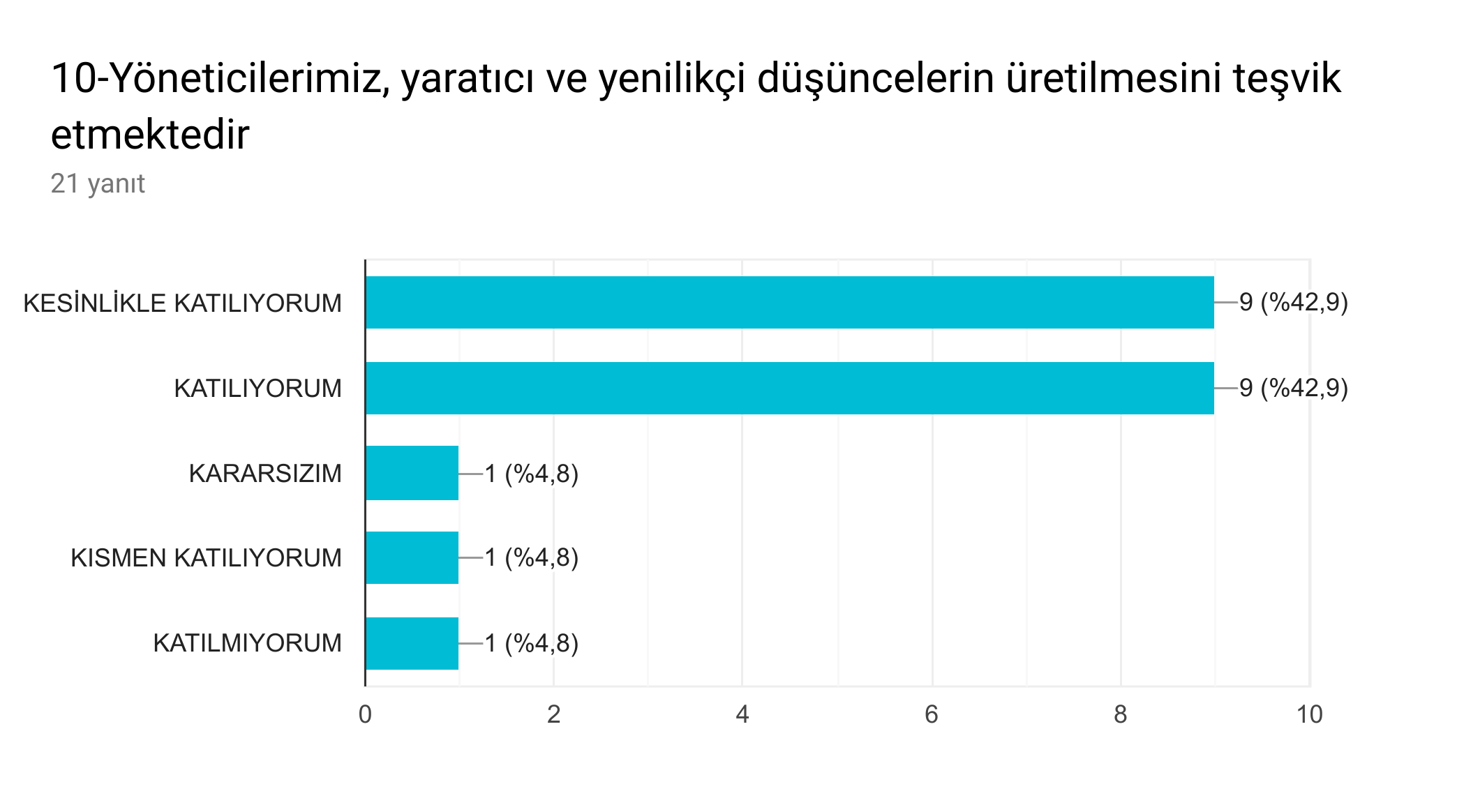 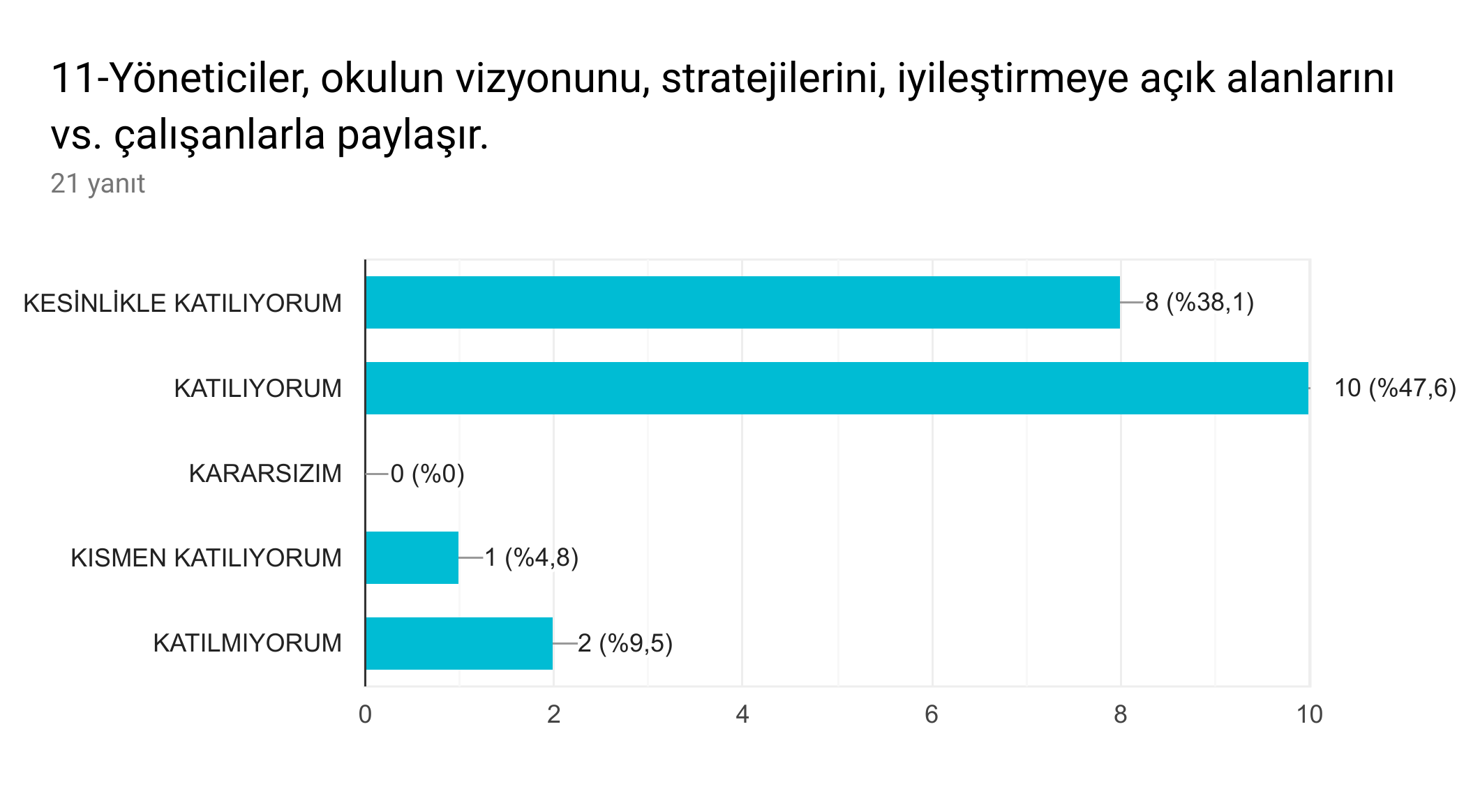 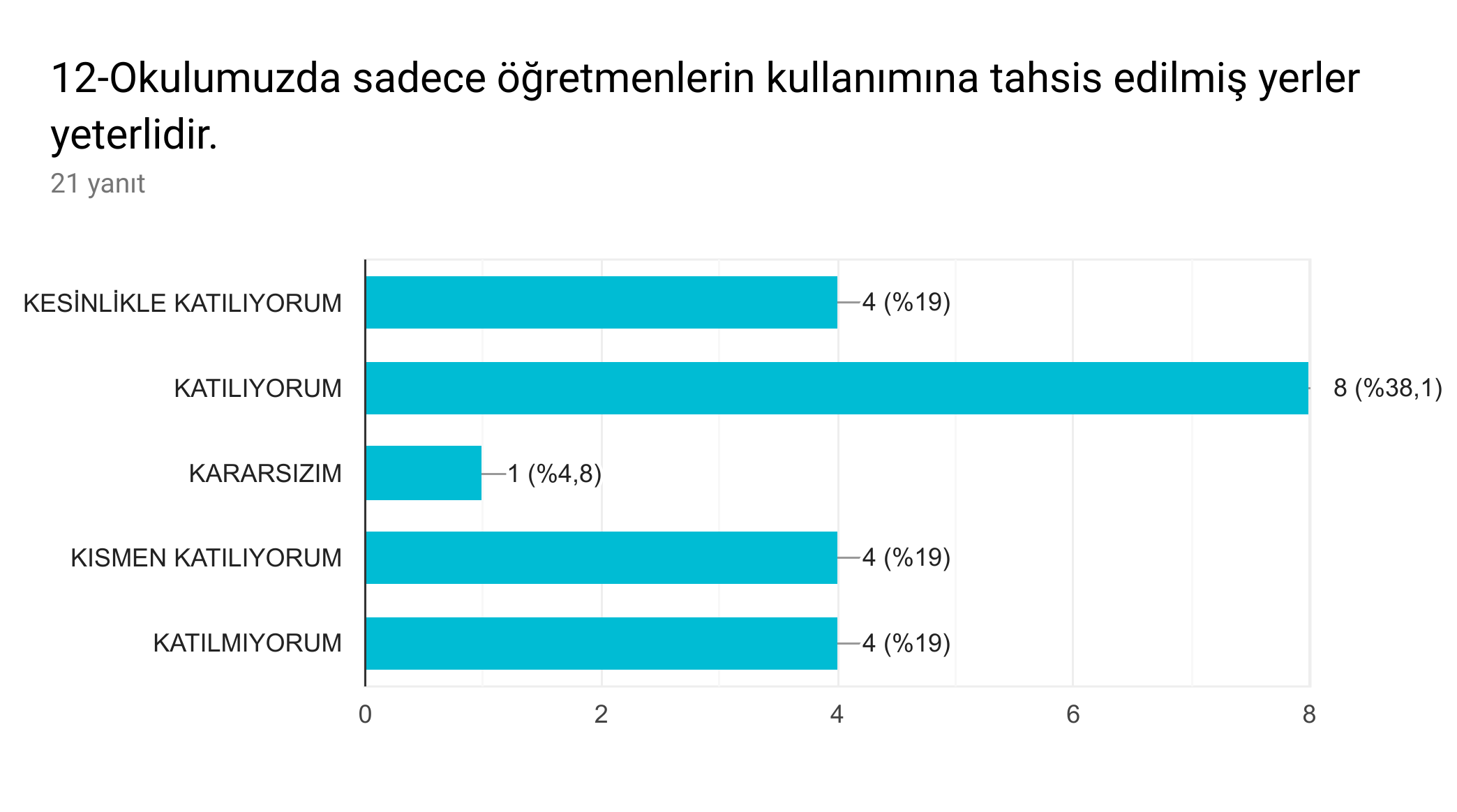 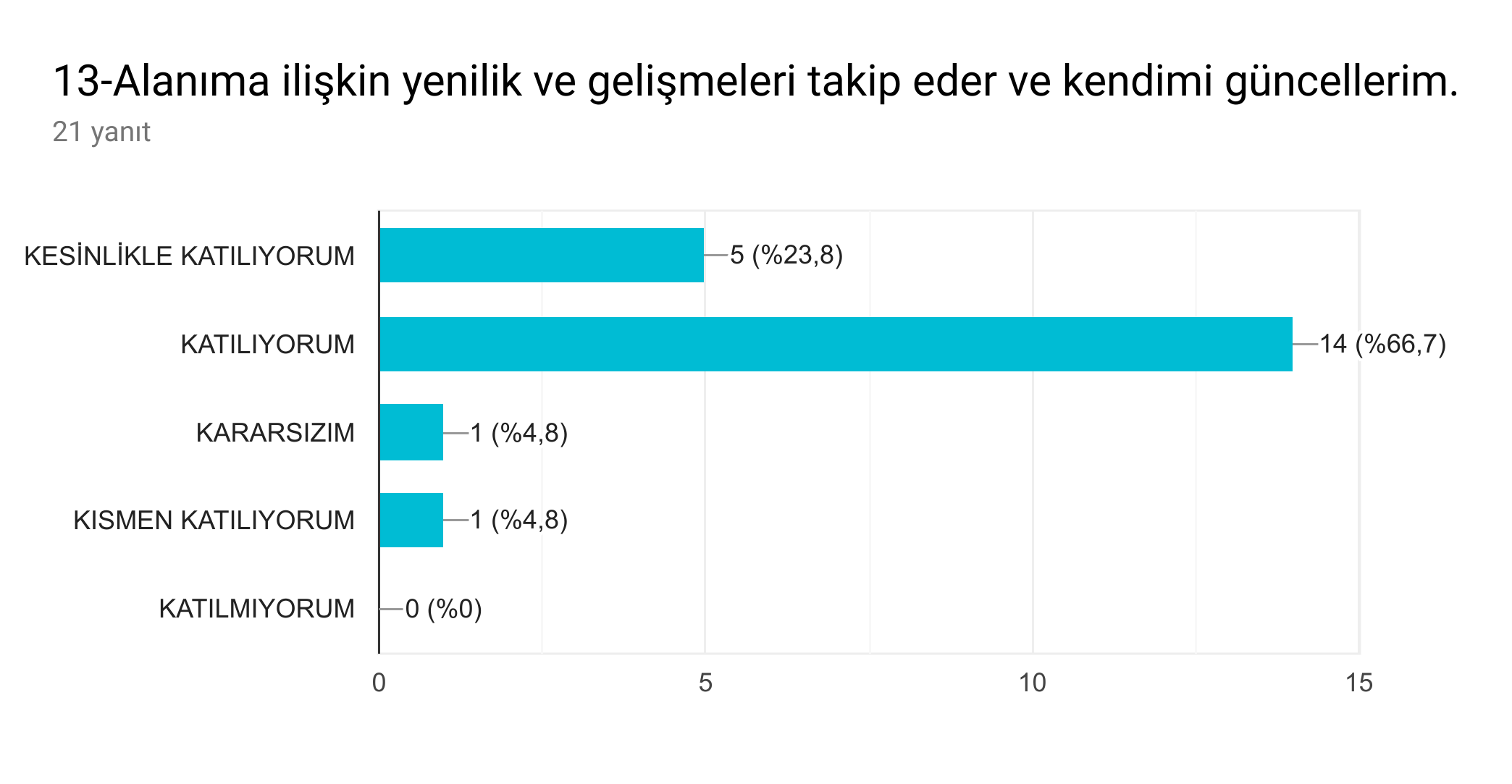 Öğretmen Anketi Sonuçları:Öğretmenlerin kendilerini okulun değerli ve saygın bir üyesi olarak gördükleriOkulun, teknik araç ve gereç yönünden yeterli donanıma sahip olduğu ancak fiziki anlamda yetersizliklerinin olduğuOkulda öğretmenler arasında ayrım yapılmadığı ve okul idaresinin her öğretmene eşit bir şekilde yaklaştığıOkul idaresinin sanatsal, kültürel ve sportif anlamda okulun başarısını arttırma ve adını duyurmak konusunda gayretli olduğuOkul idaresinin, okulun vizyonunu, stratejilerini, iyileştirmeye açık olduğuna ve öğretmenlerle işbirliği içerisinde olduğuKurumdaki tüm duyuruların okul çalışanlarına zamanında ve etkili bir şekilde iletildiğiOkulda alınan kararların, okul çalışanlarının fikir, görüş ve ihtiyaçları dikkate alınarak alındığı sonuçlarına ulaşılmıştır.VELİ ANKETİ İSTATİSTİKLERİ: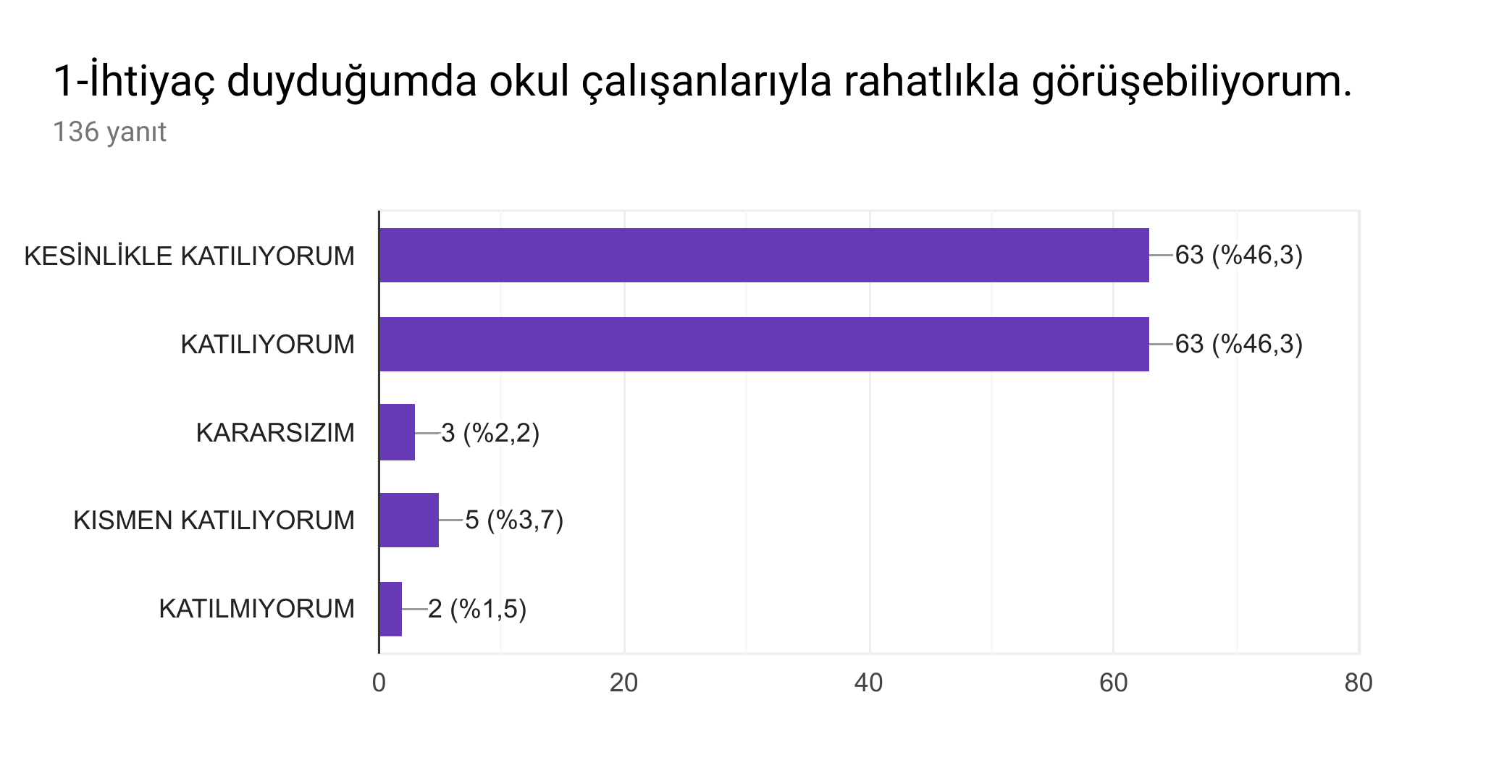 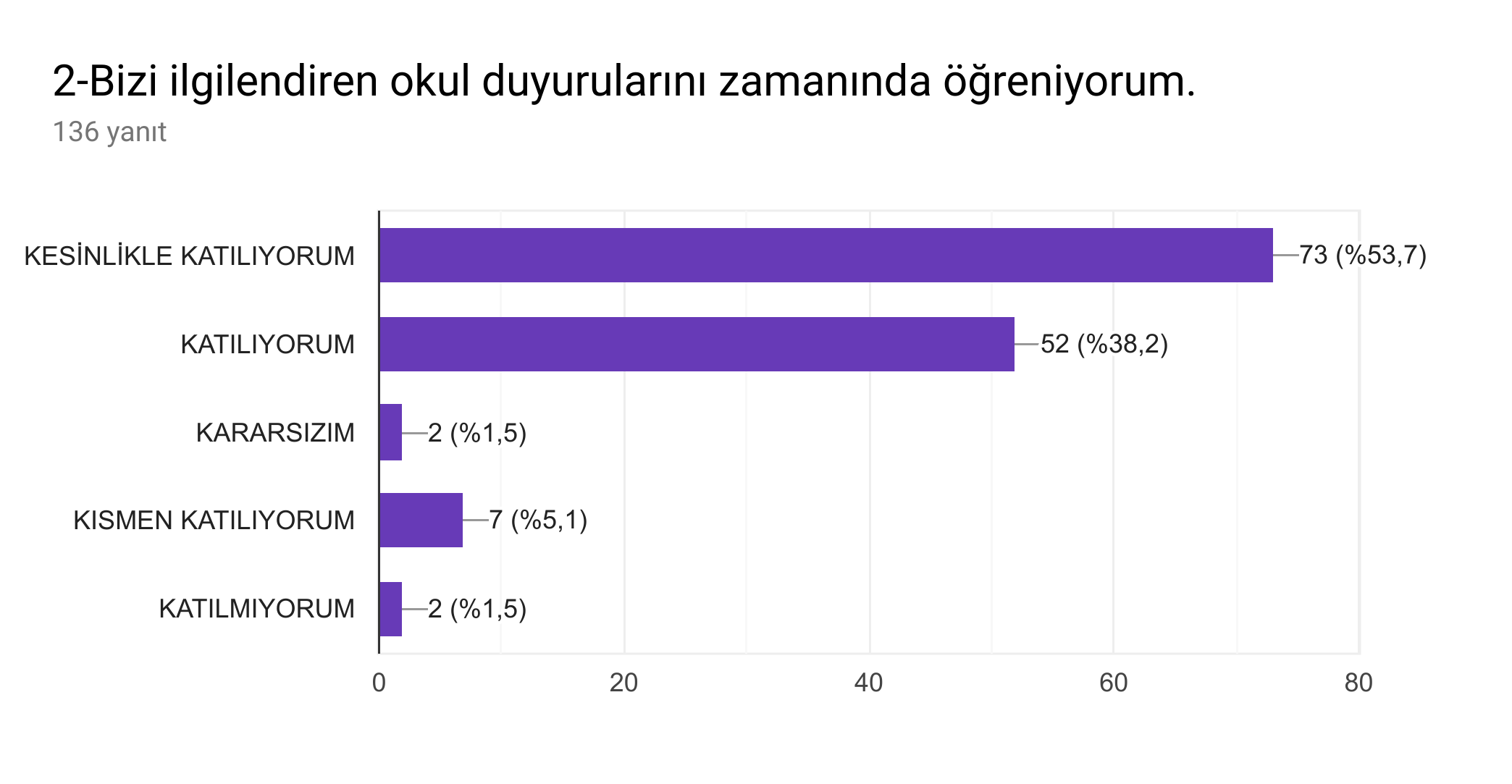 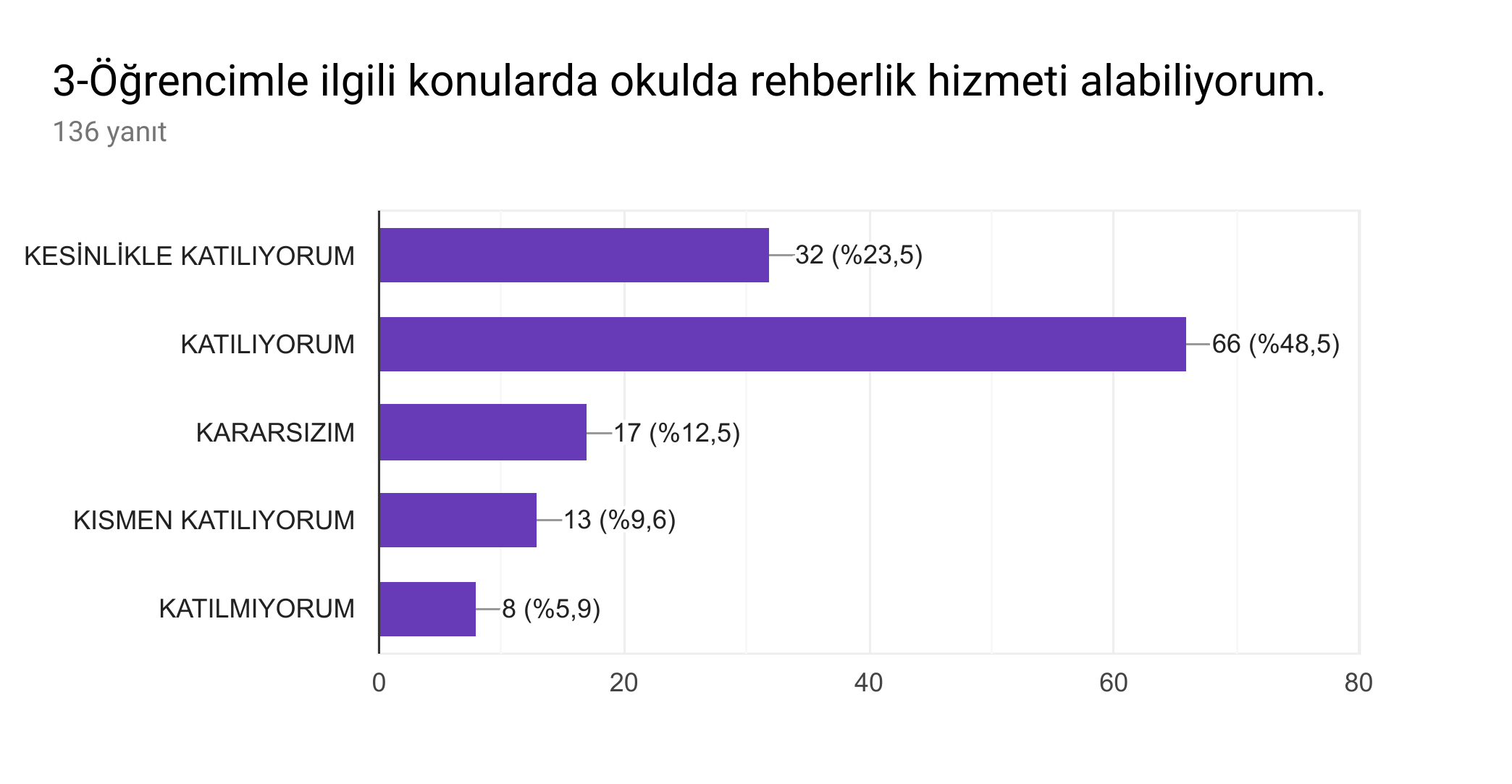 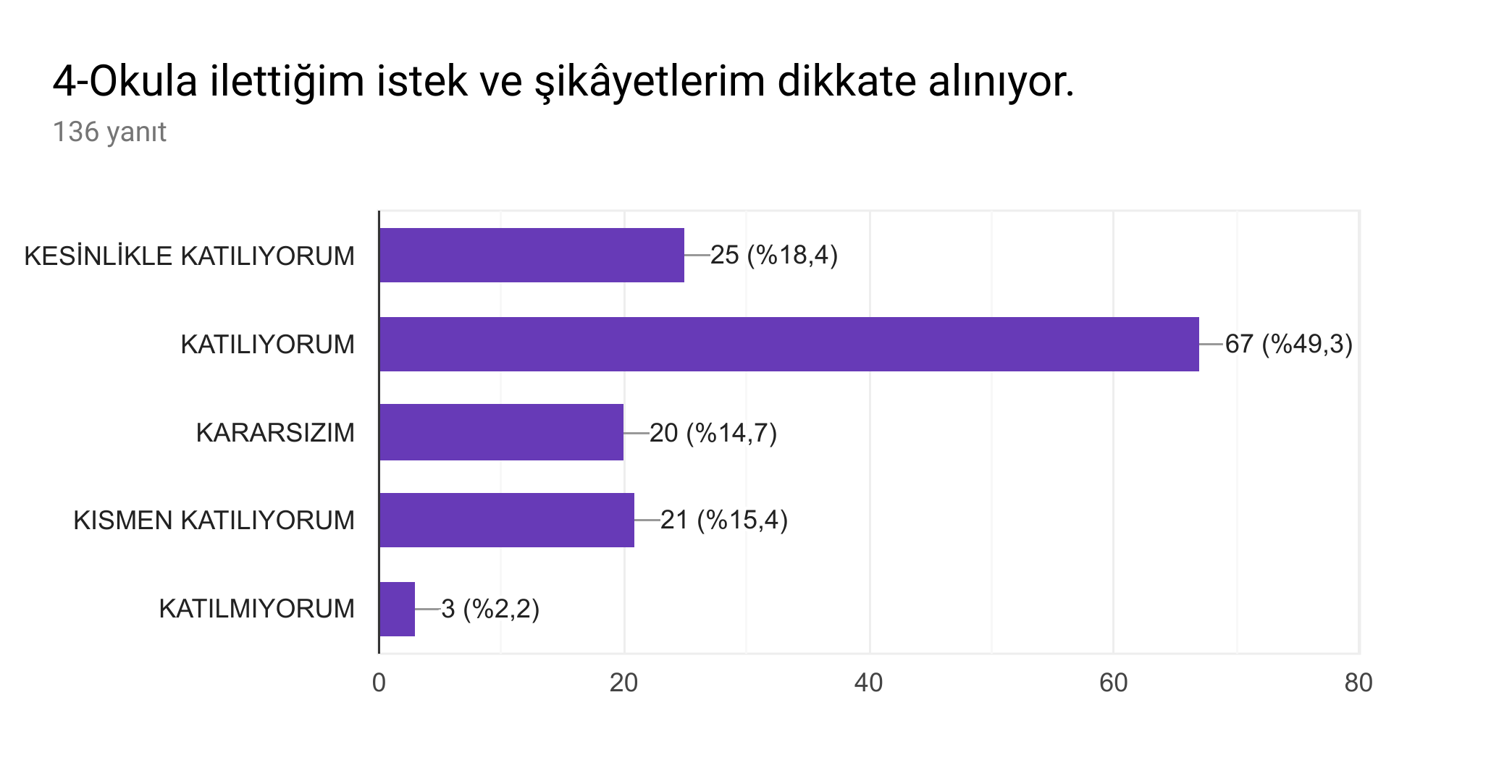 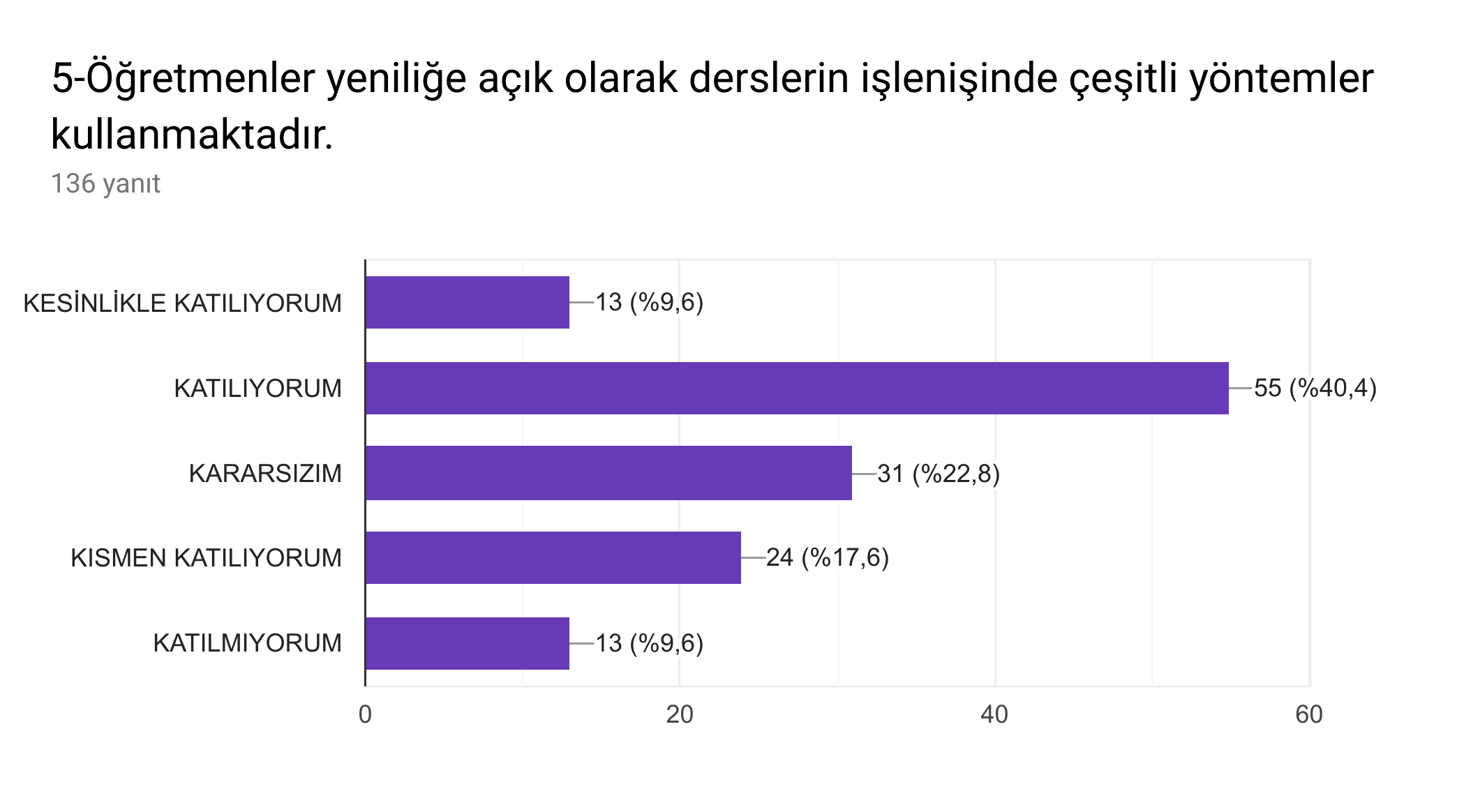 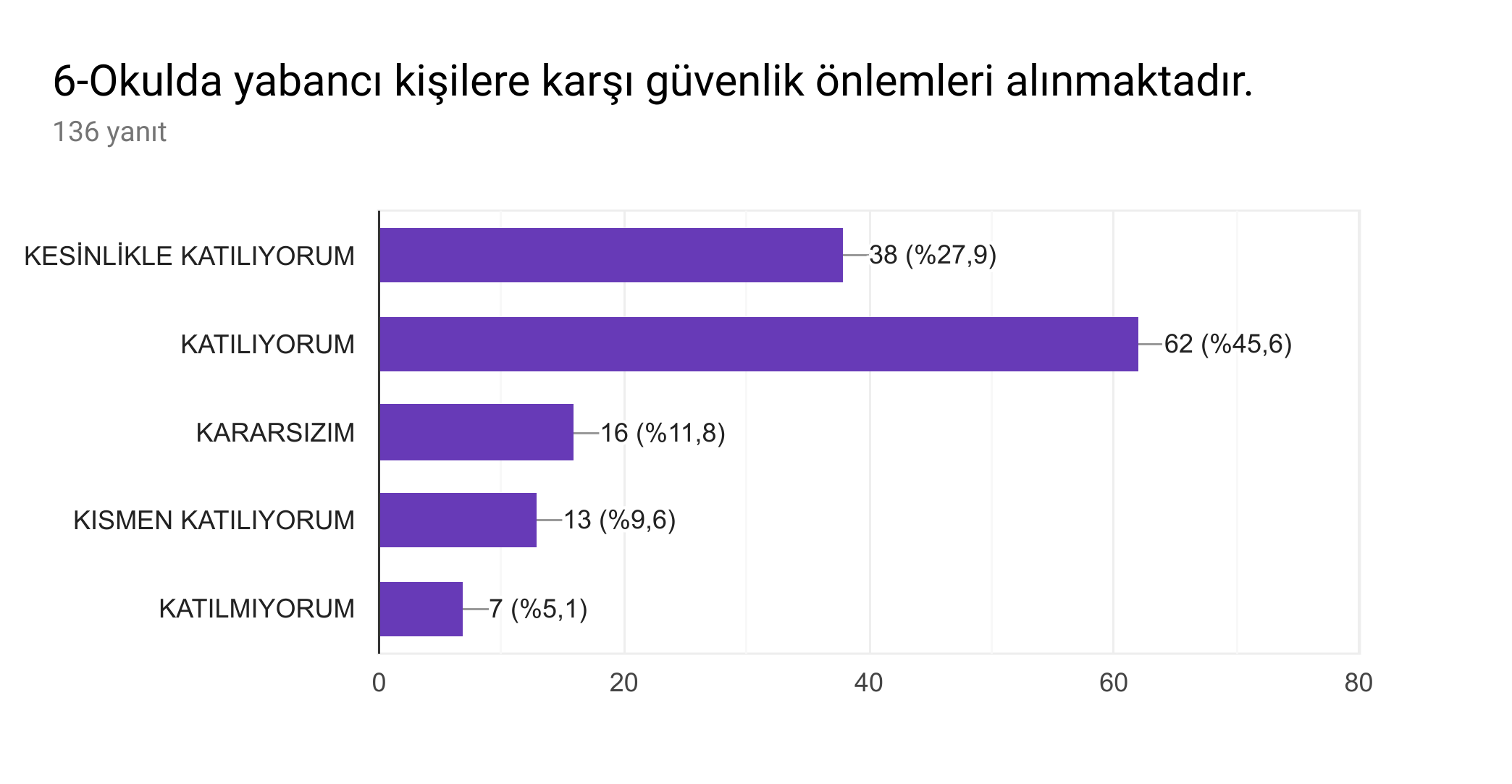 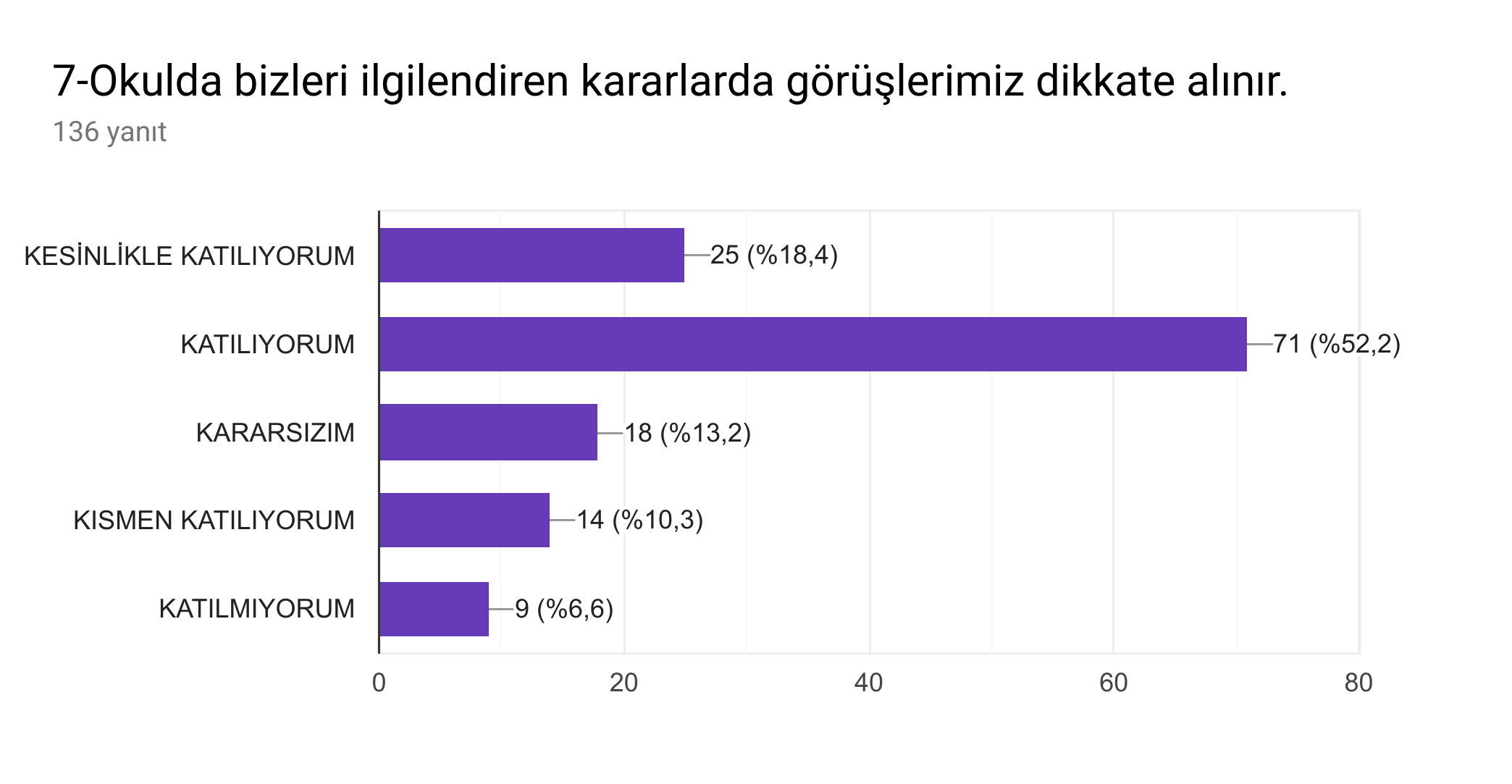 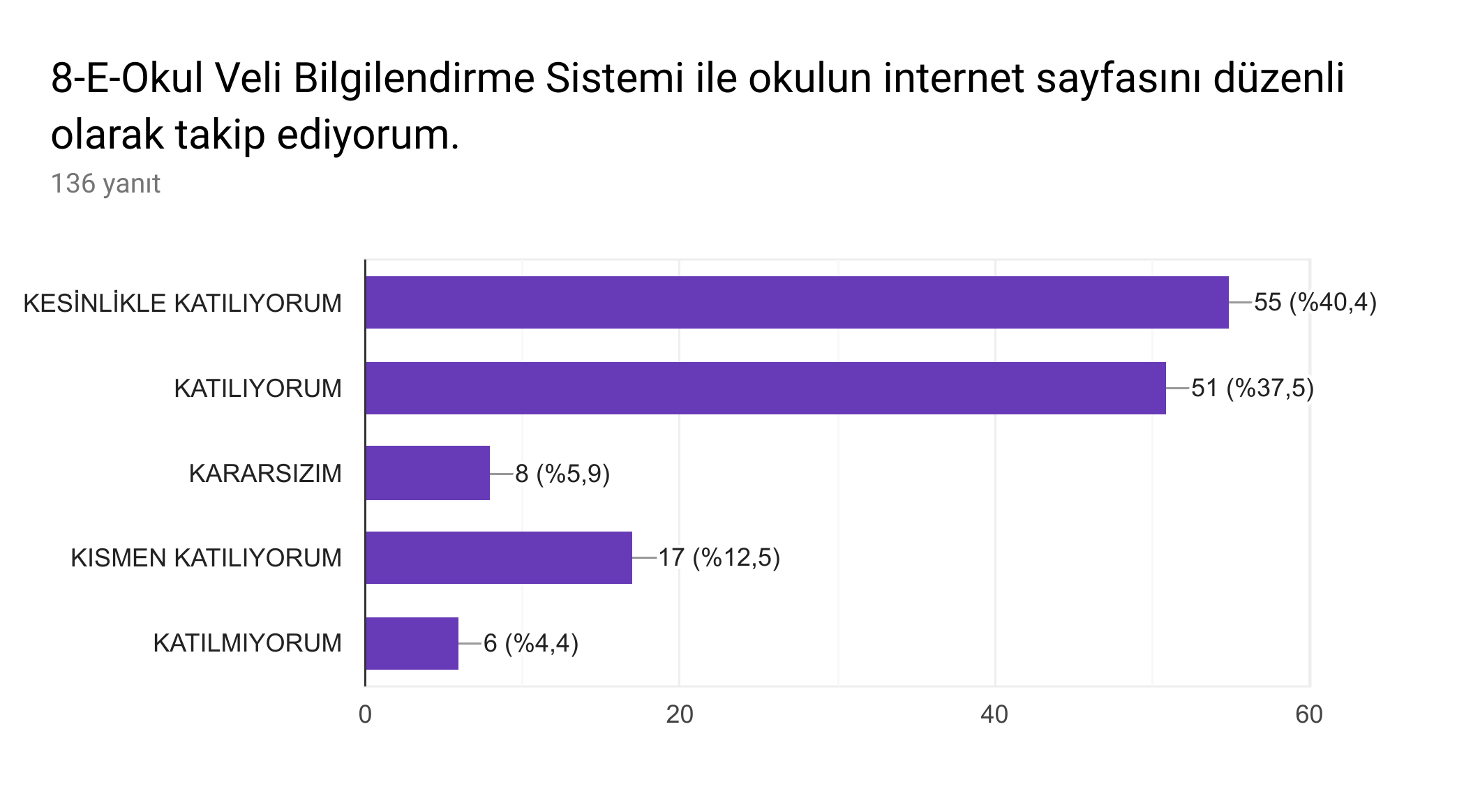 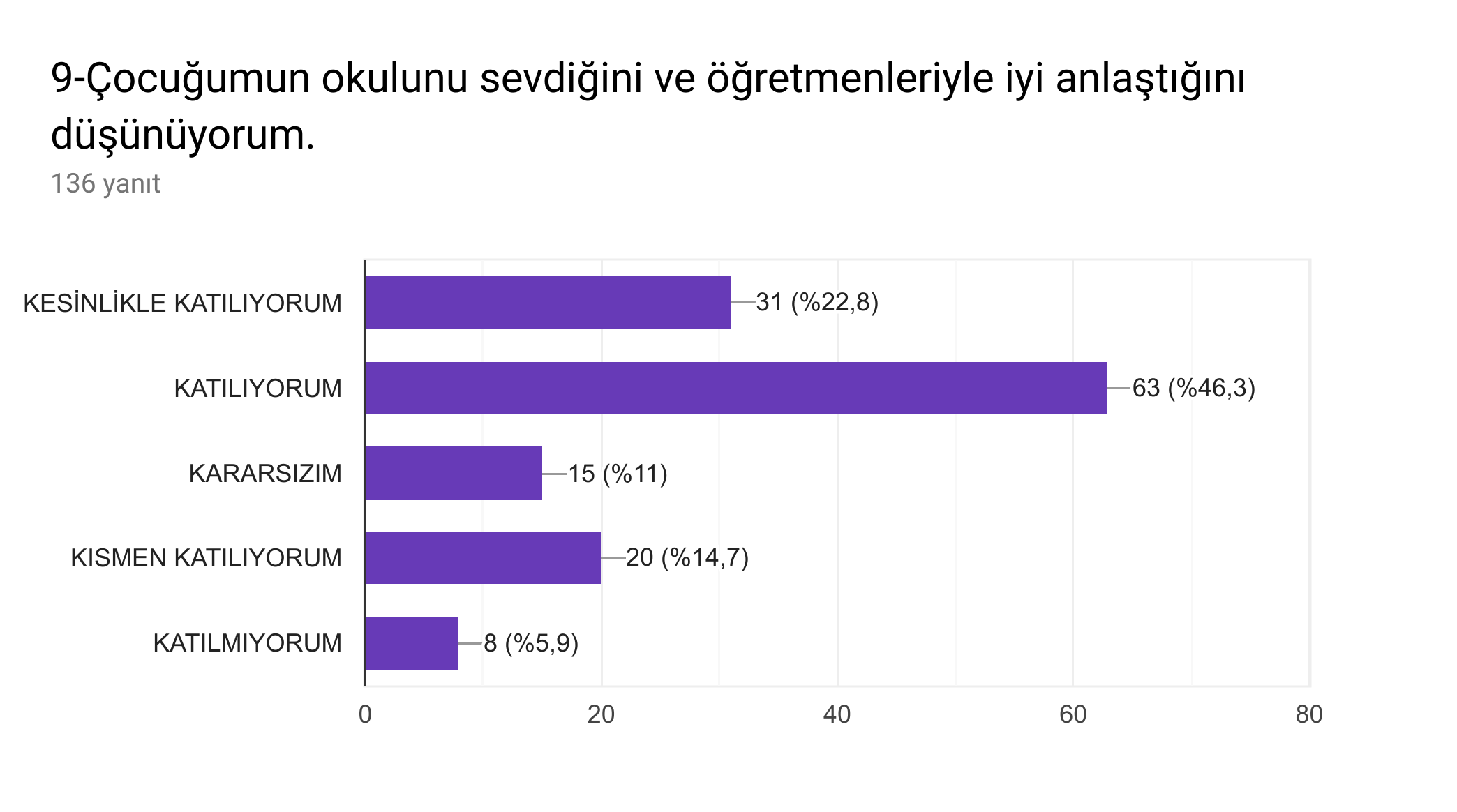 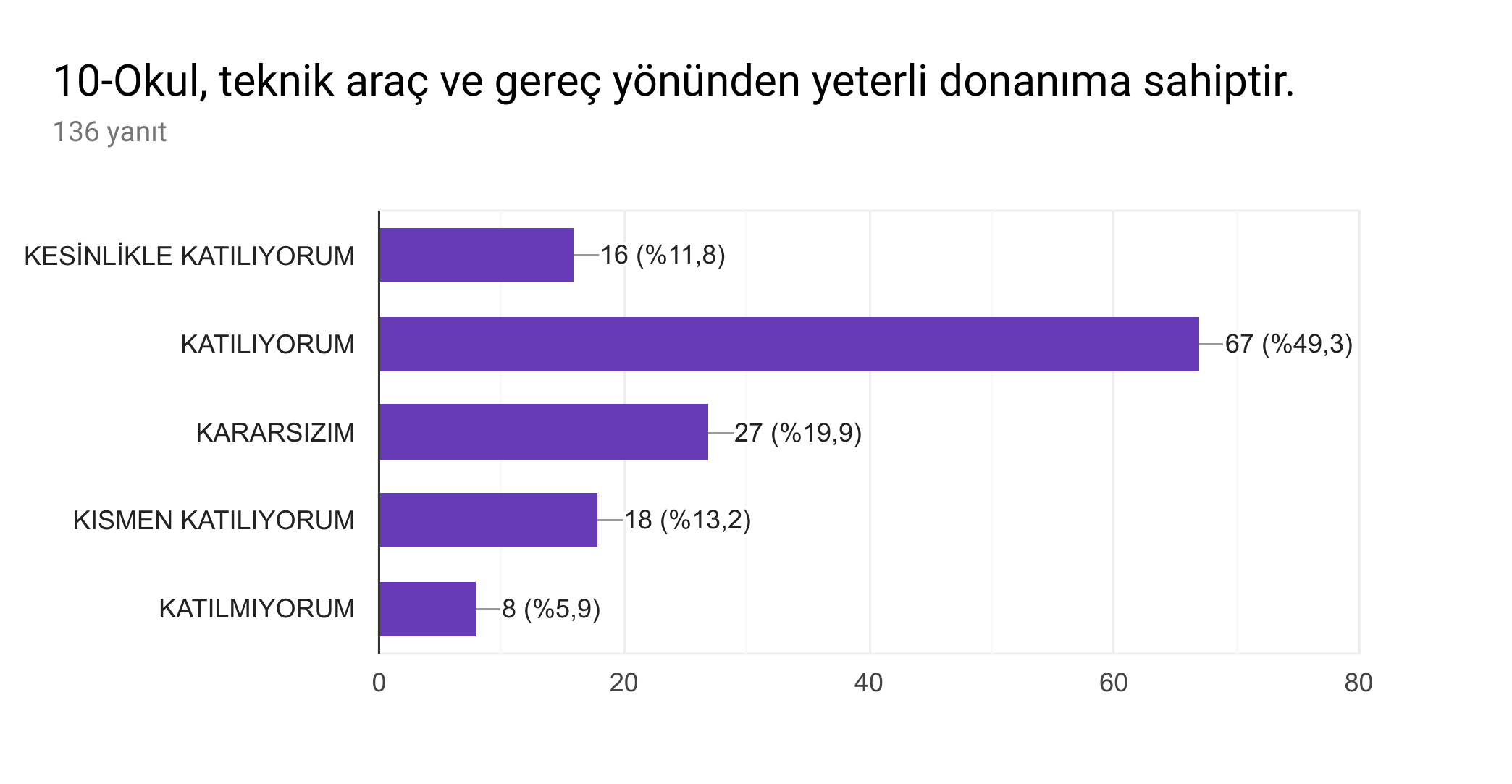 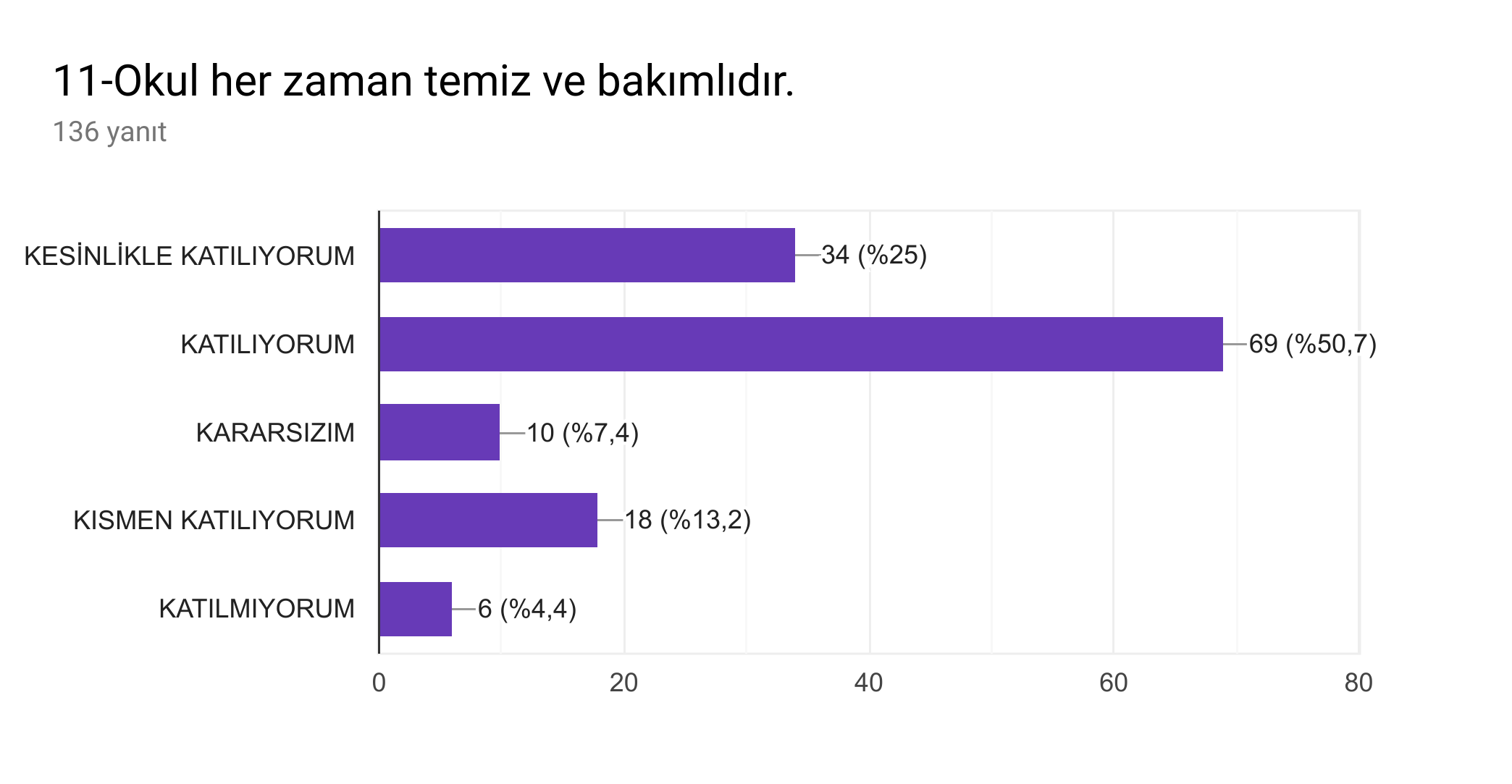 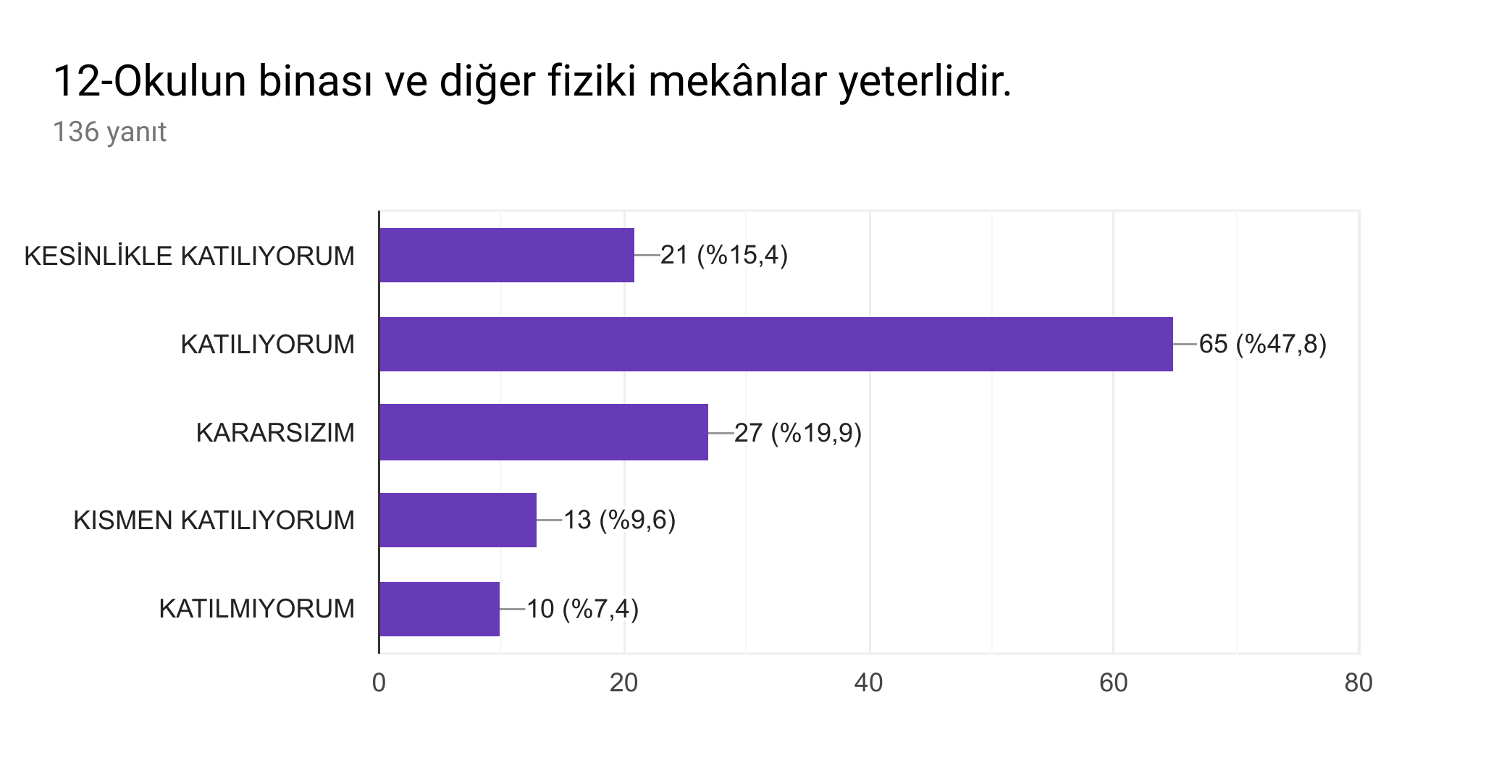 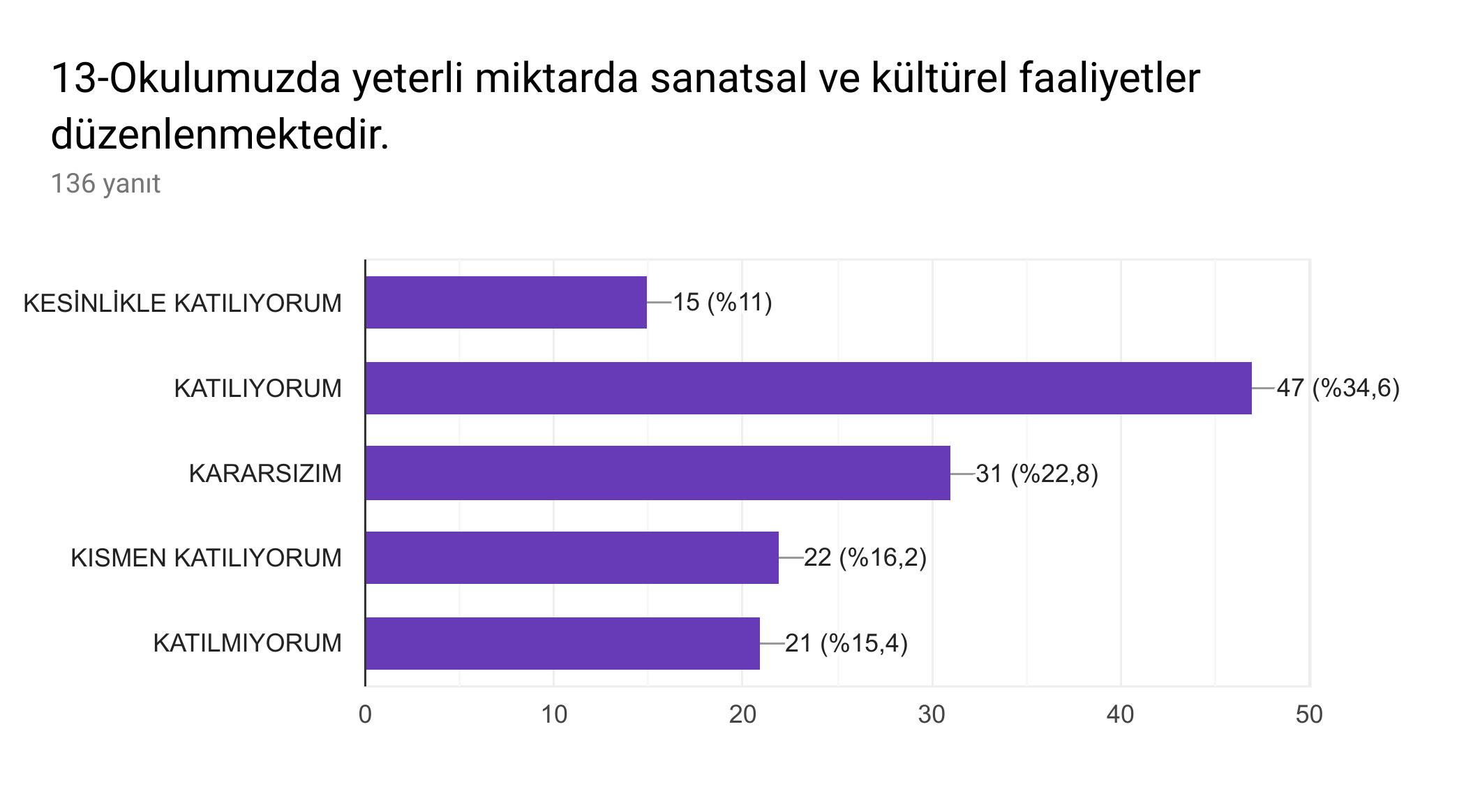 Veli Anketi Sonuçları:Velilerin ihtiyaç duyulduğunda istek ve ihtiyaçlar konusunda okul idaresi, öğretmenler ve çalışanlar ile rahatça görüşebildiğiVelilerin okula ilettiği istek ve şikâyetlerin okul idaresi ve öğretmenler tarafından dikkate alınıp ilgilenildiğiOkulun, teknik araç ve gereç yönünden yeterli donanıma sahip olduğuOkulun her kısmının her zaman temiz ve bakımlı olduğuOkulda yabancı kişilere karşı güvenlik önlemlerinin alındığı ve öğrencilerinin güvende olduğunun hissedildiğiVelileri ilgilendiren okul duyurularının, öğrenci ile ilgili sorun ve bilgilerin zamanında ve etkili bir şekilde öğrenildiği sonuçlarına ulaşılmıştır.GZFT (Güçlü, Zayıf, Fırsat, Tehdit) Analizi * Okulumuzun temel istatistiklerinde verilen okul künyesi, çalışan bilgileri, bina bilgileri, teknolojik kaynak bilgileri ve gelir gider bilgileri ile paydaş anketleri sonucunda ortaya çıkan sorun ve gelişime açık alanlar iç ve dış faktör olarak değerlendirilerek GZFT tablosunda belirtilmiştir. Dolayısıyla olguyu belirten istatistikler ile algıyı ölçen anketlerden çıkan sonuçlar tek bir analizde birleştirilmiştir.Kurumun güçlü ve zayıf yönleri donanım, malzeme, çalışan, iş yapma becerisi, kurumsal iletişim gibi çok çeşitli alanlarda kendisinden kaynaklı olan güçlülükleri ve zayıflıkları ifade etmektedir ve ayrımda temel olarak okul müdürü/müdürlüğü kapsamından bakılarak iç faktör ve dış faktör ayrımı yapılmıştır. İçsel Faktörler *Güçlü YönlerZayıf YönlerDışsal Faktörler *FırsatlarTehditler Gelişim ve Sorun AlanlarıGelişim ve sorun alanları analizi ile GZFT analizi sonucunda ortaya çıkan sonuçların planın geleceğe yönelim bölümü ile ilişkilendirilmesi ve buradan hareketle hedef, gösterge ve eylemlerin belirlenmesi sağlanmaktadır. Gelişim ve sorun alanları ayrımında eğitim ve öğretim faaliyetlerine ilişkin üç temel tema olan Eğitime Erişim, Eğitimde Kalite ve kurumsal Kapasite kullanılmıştır. Eğitime erişim, öğrencinin eğitim faaliyetine erişmesi ve tamamlamasına ilişkin süreçleri; Eğitimde kalite, öğrencinin akademik başarısı, sosyal ve bilişsel gelişimi ve istihdamı da dâhil olmak üzere eğitim ve öğretim sürecinin hayata hazırlama evresini; Kurumsal kapasite ise kurumsal yapı, kurum kültürü, donanım, bina gibi eğitim ve öğretim sürecine destek mahiyetinde olan kapasiteyi belirtmektedir.Gelişim ve sorun alanlarına ilişkin GZFT analizinden yola çıkılarak saptamalar yapılırken yukarıdaki tabloda yer alan ayrımda belirtilen temel sorun alanlarına dikkat edilmesi gerekmektedir.Gelişim ve Sorun AlanlarımızBÖLÜM III: MİSYON, VİZYON VE TEMEL DEĞERLEROkul Müdürlüğümüzün misyon, vizyon, temel ilke ve değerlerinin oluşturulması kapsamında öğretmenlerimiz, öğrencilerimiz, velilerimiz, çalışanlarımız ve diğer paydaşlarımızdan alınan görüşler, sonucunda stratejik plan hazırlama ekibi tarafından İl Milli Eğitim Müdürlüğümüz ve İlçe Milli Eğitim Müdürlüğümüzün Misyon Vizyon ve Temel değerleri esas alınarak oluşturulan misyon, vizyon, temel değerler; okulumuz üst kurulana sunulmuş ve üst kurul tarafından onaylanmıştır.MİSYONUMUZ *Gazi Anadolu Lisesi olarak Milli Eğitimin temel ilke ve amaçları ışığında  mükemmel bir etkileşim  ortamında, düşünen, araştıran, eleştiren , analiz ve sentez becerisine sahip, öğrenme yollarını bulan ve uygulayan, girişimci ,lider özellikli , milli ve evrensel değerlere bağlı, hayat boyu başarıyı kovalayan, gelişimin öncüsü, tarihinden ve maneviyatından  ilham alan, yaşadığı zamanı bugün ve gelecek perspektifinde değerlendiren , ufuk açıcı yeni dünya yapıcıları için varızVİZYONUMUZ *DEĞERLERİ VE İLKELERİ BAŞAT YAPAN, SÜREÇ ODAKLI BİR EĞİTİM VE ÖĞRETİM ATÖLYESİ OLMAKTEMEL DEĞERLERİMİZ * Hizmet bekleyenlerin ihtiyaçlarına odaklanmak,  Ülkemizin geleceği konusunda sorumluluk,  Birbirine saygı ve sevgi göstermek,  Her çalışana değer vermek, eşit fırsat tanımak,  Hatayı oluşmadan önlemek,  Açık ve dürüst iletişim,  Çevreyi koruma bilinci,  Sürekli gelişim,  Herkese katma değer üretme fırsatı tanımak,  Problemin değil, çözümün parçası olmaya çalışmak,  Karar almada şeffaflık ve hesap verebilirlik. Ben değil biz kültürünü yerleştirmek, Milli ve manevi değerlere bağlı kalmak, Demokrasi kültürüne sahip olmak,BÖLÜM IV: AMAÇ, HEDEF VE EYLEMLERTEMA I: EĞİTİM VE ÖĞRETİME ERİŞİMEğitim ve öğretime erişim okullaşma ve okul terki, devam ve devamsızlık, okula uyum ve oryantasyon, özel eğitime ihtiyaç duyan bireylerin eğitime erişimi, yabancı öğrencilerin eğitime erişimi ve hayatboyu öğrenme kapsamında yürütülen faaliyetlerin ele alındığı temadır.Stratejik Amaç 1: Kayıt bölgemizde yer alan çocukların okullaşma oranlarını artıran, öğrencilerin uyum ve devamsızlık sorunlarını gideren etkin bir yönetim yapısı kurulacaktır. Stratejik Hedef 1.1.  Kayıt bölgemizde yer alan çocukların okullaşma oranları artırılacak ve öğrencilerin uyum ve devamsızlık sorunları da giderilecektir.Eylemler*TEMA II: EĞİTİM VE ÖĞRETİMDE KALİTENİN ARTIRILMASIEğitim ve öğretimde kalitenin artırılması başlığı esas olarak eğitim ve öğretim faaliyetinin hayata hazırlama işlevinde yapılacak çalışmaları kapsamaktadır. Bu tema altında akademik başarı, sınav kaygıları, sınıfta kalma, ders başarıları ve kazanımları, disiplin sorunları, öğrencilerin bilimsel, sanatsal, kültürel ve sportif faaliyetleri ile istihdam ve meslek edindirmeye yönelik rehberlik ve diğer mesleki faaliyetler yer almaktadır. Stratejik Amaç 2: Öğrencilerimizin gelişmiş dünyaya uyum sağlayacak şekilde donanımlı bireyler olabilmesi için eğitim ve öğretimde kalite artırılacaktır.Stratejik Hedef 2.1.  Öğrenme kazanımlarını takip eden ve velileri de sürece dâhil eden bir yönetim anlayışı ile öğrencilerimizin akademik başarıları ve sosyal faaliyetlere etkin katılımı artırılacaktır.EylemlerStratejik Hedef 2.2.  Etkin bir rehberlik anlayışıyla, öğrencilerimizi ilgi ve becerileriyle orantılı bir şekilde üst öğrenime veya istihdama hazır hale getiren daha kaliteli bir kurum yapısına geçilecektir. Eylemler*TEMA III: KURUMSAL KAPASİTEStratejik Amaç 3: Eğitim ve öğretim faaliyetlerinin daha nitelikli olarak verilebilmesi için okulumuzun kurumsal kapasitesi güçlendirilecektir.Stratejik Hedef 3.1.  İşlevsel bir insan kaynakları planlamasında personel yeterliliklerimiz geliştirilecektir, Eylemler:Stratejik Hedef 3.2 Okulumuzun mali kaynaklarını güçlendirmek ve finansal kaynakların etkin dağıtımını yaparak okulumuzun alt yapı ve donatım ihtiyaçları karşılanmaya çalışılacaktır.EylemlerV. BÖLÜM: MALİYETLENDİRME2019-2023 Stratejik Planı Faaliyet/Proje Maliyetlendirme TablosuVI. BÖLÜM: İZLEME VE DEĞERLENDİRMEOkulumuz Stratejik Planı izleme ve değerlendirme çalışmalarında 5 yıllık Stratejik Planın izlenmesi ve 1 yıllık gelişim planın izlenmesi olarak ikili bir ayrıma gidilecektir. Stratejik planın izlenmesinde 6 aylık dönemlerde izleme yapılacak denetim birimleri, il ve ilçe millî eğitim müdürlüğü ve Bakanlık denetim ve kontrollerine hazır halde tutulacaktır.Yıllık planın uygulanmasında yürütme ekipleri ve eylem sorumlularıyla toplantılar yapılacaktır. Toplantıda yapılanlar ve sonraki aylarda yapılacaklar görüşülüp karara bağlanacaktır. Üst Kurul BilgileriÜst Kurul BilgileriEkip BilgileriEkip BilgileriAdı SoyadıUnvanıAdı SoyadıUnvanıZafer MOLLAHÜSEYİNOĞLUOkul MüdürüZafer MOLLAHÜSEYİNOĞLUOkul MüdürüSibel ÖZTÜRKMüdür YardımcısıArzu KUKUMüdür YardımcısıCüneyt TURANÖğretmenCüneyt TURANÖğretmenBinnaz DEMİRHANOkul Aile Birliği Başk.Bülent ÇELEBİÖğretmenAdem CİHANOkul Aile Birliği Yönetim Kurulu üyesiHatice KOÇALÖğretmenOkul Aile Birliği Yönetim Kurulu üyesiKenan TAŞKINÖğretmenİsmail PEKİNMuhtarİli: TRABZONİli: TRABZONİli: TRABZONİli: TRABZONİlçesi: ORTAHİSARİlçesi: ORTAHİSARİlçesi: ORTAHİSARİlçesi: ORTAHİSARAdres: Değirmendere Mahallesi Denizhan Sokak No6 Merkez/TRABZONDeğirmendere Mahallesi Denizhan Sokak No6 Merkez/TRABZONDeğirmendere Mahallesi Denizhan Sokak No6 Merkez/TRABZONCoğrafi Konum (link)*:Coğrafi Konum (link)*:https://goo.gl/maps/KsXyFVxQwy82https://goo.gl/maps/KsXyFVxQwy82Telefon Numarası: 0462 325 35 860462 325 35 860462 325 35 86Faks Numarası:Faks Numarası:0462 325 40 320462 325 40 32e- Posta Adresi:757041@meb.k12.tr757041@meb.k12.tr757041@meb.k12.trWeb sayfası adresi:Web sayfası adresi:trgazi.meb.k12.trtrgazi.meb.k12.trKurum Kodu:757041757041757041Öğretim Şekli:Öğretim Şekli:Tam Gün (Tam Gün/İkili Eğitim)Tam Gün (Tam Gün/İkili Eğitim)Okulun Hizmete Giriş Tarihi : 2008Okulun Hizmete Giriş Tarihi : 2008Okulun Hizmete Giriş Tarihi : 2008Okulun Hizmete Giriş Tarihi : 2008Toplam Çalışan Sayısı *Toplam Çalışan Sayısı *6868Öğrenci Sayısı:Kız376376Öğretmen SayısıKadın2020Öğrenci Sayısı:Erkek365365Öğretmen SayısıErkek2424Öğrenci Sayısı:Toplam741741Öğretmen SayısıToplam4444Derslik Başına Düşen Öğrenci SayısıDerslik Başına Düşen Öğrenci SayısıDerslik Başına Düşen Öğrenci Sayısı:30Şube Başına Düşen Öğrenci SayısıŞube Başına Düşen Öğrenci SayısıŞube Başına Düşen Öğrenci Sayısı:30Öğretmen Başına Düşen Öğrenci SayısıÖğretmen Başına Düşen Öğrenci SayısıÖğretmen Başına Düşen Öğrenci Sayısı:17Şube Başına 30’dan Fazla Öğrencisi Olan Şube SayısıŞube Başına 30’dan Fazla Öğrencisi Olan Şube SayısıŞube Başına 30’dan Fazla Öğrencisi Olan Şube Sayısı:14Öğrenci Başına Düşen Toplam Gider Miktarı*Öğrenci Başına Düşen Toplam Gider Miktarı*Öğrenci Başına Düşen Toplam Gider Miktarı*173,33 ₺Öğretmenlerin Kurumdaki Ortalama Görev SüresiÖğretmenlerin Kurumdaki Ortalama Görev SüresiÖğretmenlerin Kurumdaki Ortalama Görev Süresi5İli: TRABZONİli: TRABZONİli: TRABZONİli: TRABZONİlçesi: ORTAHİSARİlçesi: ORTAHİSARİlçesi: ORTAHİSARİlçesi: ORTAHİSARAdres: Değirmendere Mahallesi Denizhan Sokak No6 Merkez/TRABZONDeğirmendere Mahallesi Denizhan Sokak No6 Merkez/TRABZONDeğirmendere Mahallesi Denizhan Sokak No6 Merkez/TRABZONCoğrafi Konum (link)*:Coğrafi Konum (link)*:https://goo.gl/maps/KsXyFVxQwy82https://goo.gl/maps/KsXyFVxQwy82Telefon Numarası: 0462 325 35 860462 325 35 860462 325 35 86Faks Numarası:Faks Numarası:0462 325 40 320462 325 40 32e- Posta Adresi:757041@meb.k12.tr757041@meb.k12.tr757041@meb.k12.trWeb sayfası adresi:Web sayfası adresi:trgazi.meb.k12.trtrgazi.meb.k12.trKurum Kodu:757041757041757041Öğretim Şekli:Öğretim Şekli:Tam Gün (Tam Gün/İkili Eğitim)Tam Gün (Tam Gün/İkili Eğitim)Okulun Hizmete Giriş Tarihi : 2008Okulun Hizmete Giriş Tarihi : 2008Okulun Hizmete Giriş Tarihi : 2008Okulun Hizmete Giriş Tarihi : 2008Toplam Çalışan Sayısı *Toplam Çalışan Sayısı *6868Öğrenci Sayısı:Kız376376Öğretmen SayısıKadın2020Öğrenci Sayısı:Erkek360360Öğretmen SayısıErkek2424Öğrenci Sayısı:Toplam736736Öğretmen SayısıToplam4444Derslik Başına Düşen Öğrenci SayısıDerslik Başına Düşen Öğrenci SayısıDerslik Başına Düşen Öğrenci Sayısı:30Şube Başına Düşen Öğrenci SayısıŞube Başına Düşen Öğrenci SayısıŞube Başına Düşen Öğrenci Sayısı:30Öğretmen Başına Düşen Öğrenci SayısıÖğretmen Başına Düşen Öğrenci SayısıÖğretmen Başına Düşen Öğrenci Sayısı:17Şube Başına 30’dan Fazla Öğrencisi Olan Şube SayısıŞube Başına 30’dan Fazla Öğrencisi Olan Şube SayısıŞube Başına 30’dan Fazla Öğrencisi Olan Şube Sayısı:14Öğrenci Başına Düşen Toplam Gider Miktarı*Öğrenci Başına Düşen Toplam Gider Miktarı*Öğrenci Başına Düşen Toplam Gider Miktarı*173,33 ₺Öğretmenlerin Kurumdaki Ortalama Görev SüresiÖğretmenlerin Kurumdaki Ortalama Görev SüresiÖğretmenlerin Kurumdaki Ortalama Görev Süresi5İli: TRABZONİli: TRABZONİli: TRABZONİli: TRABZONİlçesi: ORTAHİSARİlçesi: ORTAHİSARİlçesi: ORTAHİSARİlçesi: ORTAHİSARAdres: Değirmendere Mahallesi Denizhan Sokak No6 Merkez/TRABZONDeğirmendere Mahallesi Denizhan Sokak No6 Merkez/TRABZONDeğirmendere Mahallesi Denizhan Sokak No6 Merkez/TRABZONCoğrafi Konum (link)*:Coğrafi Konum (link)*:https://goo.gl/maps/KsXyFVxQwy82https://goo.gl/maps/KsXyFVxQwy82Telefon Numarası: 0462 325 35 860462 325 35 860462 325 35 86Faks Numarası:Faks Numarası:0462 325 40 320462 325 40 32e- Posta Adresi:757041@meb.k12.tr757041@meb.k12.tr757041@meb.k12.trWeb sayfası adresi:Web sayfası adresi:trgazi.meb.k12.trtrgazi.meb.k12.trKurum Kodu:757041757041757041Öğretim Şekli:Öğretim Şekli:Tam Gün (Tam Gün/İkili Eğitim)Tam Gün (Tam Gün/İkili Eğitim)Okulun Hizmete Giriş Tarihi : 2008Okulun Hizmete Giriş Tarihi : 2008Okulun Hizmete Giriş Tarihi : 2008Okulun Hizmete Giriş Tarihi : 2008Toplam Çalışan Sayısı *Toplam Çalışan Sayısı *6767Öğrenci Sayısı:Kız333333Öğretmen SayısıKadın1818Öğrenci Sayısı:Erkek389389Öğretmen SayısıErkek2020Öğrenci Sayısı:Toplam722722Öğretmen SayısıToplam3838Derslik Başına Düşen Öğrenci SayısıDerslik Başına Düşen Öğrenci SayısıDerslik Başına Düşen Öğrenci Sayısı:28Şube Başına Düşen Öğrenci SayısıŞube Başına Düşen Öğrenci SayısıŞube Başına Düşen Öğrenci Sayısı:28Öğretmen Başına Düşen Öğrenci SayısıÖğretmen Başına Düşen Öğrenci SayısıÖğretmen Başına Düşen Öğrenci Sayısı:19Şube Başına 30’dan Fazla Öğrencisi Olan Şube SayısıŞube Başına 30’dan Fazla Öğrencisi Olan Şube SayısıŞube Başına 30’dan Fazla Öğrencisi Olan Şube Sayısı:13Öğrenci Başına Düşen Toplam Gider Miktarı*Öğrenci Başına Düşen Toplam Gider Miktarı*Öğrenci Başına Düşen Toplam Gider Miktarı*173, ,33 ₺Öğretmenlerin Kurumdaki Ortalama Görev SüresiÖğretmenlerin Kurumdaki Ortalama Görev SüresiÖğretmenlerin Kurumdaki Ortalama Görev Süresi5İli: ………………………………………………………….İli: ………………………………………………………….İli: ………………………………………………………….İli: ………………………………………………………….İlçesi: ……………………………………….………………….İlçesi: ……………………………………….………………….İlçesi: ……………………………………….………………….İlçesi: ……………………………………….………………….Adres: …………………………. …………………………. …………………………. Coğrafi Konum (link)*:Coğrafi Konum (link)*:…………………………. …………………………. Telefon Numarası: …………………………. …………………………. …………………………. Faks Numarası:Faks Numarası:e- Posta Adresi:…………………………. …………………………. …………………………. Web sayfası adresi:Web sayfası adresi:…………………………. …………………………. Kurum Kodu:Öğretim Şekli:Öğretim Şekli:…………………….. (Tam Gün/İkili Eğitim)…………………….. (Tam Gün/İkili Eğitim)Okulun Hizmete Giriş Tarihi : Okulun Hizmete Giriş Tarihi : Okulun Hizmete Giriş Tarihi : Okulun Hizmete Giriş Tarihi : Toplam Çalışan Sayısı *Toplam Çalışan Sayısı *Öğrenci Sayısı:KızÖğretmen SayısıKadınÖğrenci Sayısı:ErkekÖğretmen SayısıErkekÖğrenci Sayısı:ToplamÖğretmen SayısıToplamDerslik Başına Düşen Öğrenci SayısıDerslik Başına Düşen Öğrenci SayısıDerslik Başına Düşen Öğrenci Sayısı:Şube Başına Düşen Öğrenci SayısıŞube Başına Düşen Öğrenci SayısıŞube Başına Düşen Öğrenci Sayısı:Öğretmen Başına Düşen Öğrenci SayısıÖğretmen Başına Düşen Öğrenci SayısıÖğretmen Başına Düşen Öğrenci Sayısı:Şube Başına 30’dan Fazla Öğrencisi Olan Şube SayısıŞube Başına 30’dan Fazla Öğrencisi Olan Şube SayısıŞube Başına 30’dan Fazla Öğrencisi Olan Şube Sayısı:Öğrenci Başına Düşen Toplam Gider Miktarı*Öğrenci Başına Düşen Toplam Gider Miktarı*Öğrenci Başına Düşen Toplam Gider Miktarı*Öğretmenlerin Kurumdaki Ortalama Görev SüresiÖğretmenlerin Kurumdaki Ortalama Görev SüresiÖğretmenlerin Kurumdaki Ortalama Görev Süresiİli: ………………………………………………………….İli: ………………………………………………………….İli: ………………………………………………………….İli: ………………………………………………………….İlçesi: ……………………………………….………………….İlçesi: ……………………………………….………………….İlçesi: ……………………………………….………………….İlçesi: ……………………………………….………………….Adres: …………………………. …………………………. …………………………. Coğrafi Konum (link)*:Coğrafi Konum (link)*:…………………………. …………………………. Telefon Numarası: …………………………. …………………………. …………………………. Faks Numarası:Faks Numarası:e- Posta Adresi:…………………………. …………………………. …………………………. Web sayfası adresi:Web sayfası adresi:…………………………. …………………………. Kurum Kodu:Öğretim Şekli:Öğretim Şekli:…………………….. (Tam Gün/İkili Eğitim)…………………….. (Tam Gün/İkili Eğitim)Okulun Hizmete Giriş Tarihi : Okulun Hizmete Giriş Tarihi : Okulun Hizmete Giriş Tarihi : Okulun Hizmete Giriş Tarihi : Toplam Çalışan Sayısı *Toplam Çalışan Sayısı *Öğrenci Sayısı:KızÖğretmen SayısıKadınÖğrenci Sayısı:ErkekÖğretmen SayısıErkekÖğrenci Sayısı:ToplamÖğretmen SayısıToplamDerslik Başına Düşen Öğrenci SayısıDerslik Başına Düşen Öğrenci SayısıDerslik Başına Düşen Öğrenci Sayısı:Şube Başına Düşen Öğrenci SayısıŞube Başına Düşen Öğrenci SayısıŞube Başına Düşen Öğrenci Sayısı:Öğretmen Başına Düşen Öğrenci SayısıÖğretmen Başına Düşen Öğrenci SayısıÖğretmen Başına Düşen Öğrenci Sayısı:Şube Başına 30’dan Fazla Öğrencisi Olan Şube SayısıŞube Başına 30’dan Fazla Öğrencisi Olan Şube SayısıŞube Başına 30’dan Fazla Öğrencisi Olan Şube Sayısı:Öğrenci Başına Düşen Toplam Gider Miktarı*Öğrenci Başına Düşen Toplam Gider Miktarı*Öğrenci Başına Düşen Toplam Gider Miktarı*Öğretmenlerin Kurumdaki Ortalama Görev SüresiÖğretmenlerin Kurumdaki Ortalama Görev SüresiÖğretmenlerin Kurumdaki Ortalama Görev Süresiİli: ………………………………………………………….İli: ………………………………………………………….İli: ………………………………………………………….İli: ………………………………………………………….İlçesi: ……………………………………….………………….İlçesi: ……………………………………….………………….İlçesi: ……………………………………….………………….İlçesi: ……………………………………….………………….Adres: …………………………. …………………………. …………………………. Coğrafi Konum (link)*:Coğrafi Konum (link)*:…………………………. …………………………. Telefon Numarası: …………………………. …………………………. …………………………. Faks Numarası:Faks Numarası:e- Posta Adresi:…………………………. …………………………. …………………………. Web sayfası adresi:Web sayfası adresi:…………………………. …………………………. Kurum Kodu:Öğretim Şekli:Öğretim Şekli:…………………….. (Tam Gün/İkili Eğitim)…………………….. (Tam Gün/İkili Eğitim)Okulun Hizmete Giriş Tarihi : Okulun Hizmete Giriş Tarihi : Okulun Hizmete Giriş Tarihi : Okulun Hizmete Giriş Tarihi : Toplam Çalışan Sayısı *Toplam Çalışan Sayısı *Öğrenci Sayısı:KızÖğretmen SayısıKadınÖğrenci Sayısı:ErkekÖğretmen SayısıErkekÖğrenci Sayısı:ToplamÖğretmen SayısıToplamDerslik Başına Düşen Öğrenci SayısıDerslik Başına Düşen Öğrenci SayısıDerslik Başına Düşen Öğrenci Sayısı:Şube Başına Düşen Öğrenci SayısıŞube Başına Düşen Öğrenci SayısıŞube Başına Düşen Öğrenci Sayısı:Öğretmen Başına Düşen Öğrenci SayısıÖğretmen Başına Düşen Öğrenci SayısıÖğretmen Başına Düşen Öğrenci Sayısı:Şube Başına 30’dan Fazla Öğrencisi Olan Şube SayısıŞube Başına 30’dan Fazla Öğrencisi Olan Şube SayısıŞube Başına 30’dan Fazla Öğrencisi Olan Şube Sayısı:Öğrenci Başına Düşen Toplam Gider Miktarı*Öğrenci Başına Düşen Toplam Gider Miktarı*Öğrenci Başına Düşen Toplam Gider Miktarı*Öğretmenlerin Kurumdaki Ortalama Görev SüresiÖğretmenlerin Kurumdaki Ortalama Görev SüresiÖğretmenlerin Kurumdaki Ortalama Görev Süresiİli: ………………………………………………………….İli: ………………………………………………………….İli: ………………………………………………………….İli: ………………………………………………………….İlçesi: ……………………………………….………………….İlçesi: ……………………………………….………………….İlçesi: ……………………………………….………………….İlçesi: ……………………………………….………………….Adres: …………………………. …………………………. …………………………. Coğrafi Konum (link)*:Coğrafi Konum (link)*:…………………………. …………………………. Telefon Numarası: …………………………. …………………………. …………………………. Faks Numarası:Faks Numarası:e- Posta Adresi:…………………………. …………………………. …………………………. Web sayfası adresi:Web sayfası adresi:…………………………. …………………………. Kurum Kodu:Öğretim Şekli:Öğretim Şekli:…………………….. (Tam Gün/İkili Eğitim)…………………….. (Tam Gün/İkili Eğitim)Okulun Hizmete Giriş Tarihi : Okulun Hizmete Giriş Tarihi : Okulun Hizmete Giriş Tarihi : Okulun Hizmete Giriş Tarihi : Toplam Çalışan Sayısı *Toplam Çalışan Sayısı *Öğrenci Sayısı:KızÖğretmen SayısıKadınÖğrenci Sayısı:ErkekÖğretmen SayısıErkekÖğrenci Sayısı:ToplamÖğretmen SayısıToplamDerslik Başına Düşen Öğrenci SayısıDerslik Başına Düşen Öğrenci SayısıDerslik Başına Düşen Öğrenci Sayısı:Şube Başına Düşen Öğrenci SayısıŞube Başına Düşen Öğrenci SayısıŞube Başına Düşen Öğrenci Sayısı:Öğretmen Başına Düşen Öğrenci SayısıÖğretmen Başına Düşen Öğrenci SayısıÖğretmen Başına Düşen Öğrenci Sayısı:Şube Başına 30’dan Fazla Öğrencisi Olan Şube SayısıŞube Başına 30’dan Fazla Öğrencisi Olan Şube SayısıŞube Başına 30’dan Fazla Öğrencisi Olan Şube Sayısı:Öğrenci Başına Düşen Toplam Gider Miktarı*Öğrenci Başına Düşen Toplam Gider Miktarı*Öğrenci Başına Düşen Toplam Gider Miktarı*Öğretmenlerin Kurumdaki Ortalama Görev SüresiÖğretmenlerin Kurumdaki Ortalama Görev SüresiÖğretmenlerin Kurumdaki Ortalama Görev Süresiİli: ………………………………………………………….İli: ………………………………………………………….İli: ………………………………………………………….İli: ………………………………………………………….İlçesi: ……………………………………….………………….İlçesi: ……………………………………….………………….İlçesi: ……………………………………….………………….İlçesi: ……………………………………….………………….Adres: …………………………. …………………………. …………………………. Coğrafi Konum (link)*:Coğrafi Konum (link)*:…………………………. …………………………. Telefon Numarası: …………………………. …………………………. …………………………. Faks Numarası:Faks Numarası:e- Posta Adresi:…………………………. …………………………. …………………………. Web sayfası adresi:Web sayfası adresi:…………………………. …………………………. Kurum Kodu:Öğretim Şekli:Öğretim Şekli:…………………….. (Tam Gün/İkili Eğitim)…………………….. (Tam Gün/İkili Eğitim)Okulun Hizmete Giriş Tarihi : Okulun Hizmete Giriş Tarihi : Okulun Hizmete Giriş Tarihi : Okulun Hizmete Giriş Tarihi : Toplam Çalışan Sayısı *Toplam Çalışan Sayısı *Öğrenci Sayısı:KızÖğretmen SayısıKadınÖğrenci Sayısı:ErkekÖğretmen SayısıErkekÖğrenci Sayısı:ToplamÖğretmen SayısıToplamDerslik Başına Düşen Öğrenci SayısıDerslik Başına Düşen Öğrenci SayısıDerslik Başına Düşen Öğrenci Sayısı:Şube Başına Düşen Öğrenci SayısıŞube Başına Düşen Öğrenci SayısıŞube Başına Düşen Öğrenci Sayısı:Öğretmen Başına Düşen Öğrenci SayısıÖğretmen Başına Düşen Öğrenci SayısıÖğretmen Başına Düşen Öğrenci Sayısı:Şube Başına 30’dan Fazla Öğrencisi Olan Şube SayısıŞube Başına 30’dan Fazla Öğrencisi Olan Şube SayısıŞube Başına 30’dan Fazla Öğrencisi Olan Şube Sayısı:Öğrenci Başına Düşen Toplam Gider Miktarı*Öğrenci Başına Düşen Toplam Gider Miktarı*Öğrenci Başına Düşen Toplam Gider Miktarı*Öğretmenlerin Kurumdaki Ortalama Görev SüresiÖğretmenlerin Kurumdaki Ortalama Görev SüresiÖğretmenlerin Kurumdaki Ortalama Görev Süresiİli: ………………………………………………………….İli: ………………………………………………………….İli: ………………………………………………………….İli: ………………………………………………………….İlçesi: ……………………………………….………………….İlçesi: ……………………………………….………………….İlçesi: ……………………………………….………………….İlçesi: ……………………………………….………………….Adres: …………………………. …………………………. …………………………. Coğrafi Konum (link)*:Coğrafi Konum (link)*:…………………………. …………………………. Telefon Numarası: …………………………. …………………………. …………………………. Faks Numarası:Faks Numarası:e- Posta Adresi:…………………………. …………………………. …………………………. Web sayfası adresi:Web sayfası adresi:…………………………. …………………………. Kurum Kodu:Öğretim Şekli:Öğretim Şekli:…………………….. (Tam Gün/İkili Eğitim)…………………….. (Tam Gün/İkili Eğitim)Okulun Hizmete Giriş Tarihi : Okulun Hizmete Giriş Tarihi : Okulun Hizmete Giriş Tarihi : Okulun Hizmete Giriş Tarihi : Toplam Çalışan Sayısı *Toplam Çalışan Sayısı *Öğrenci Sayısı:KızÖğretmen SayısıKadınÖğrenci Sayısı:ErkekÖğretmen SayısıErkekÖğrenci Sayısı:ToplamÖğretmen SayısıToplamDerslik Başına Düşen Öğrenci SayısıDerslik Başına Düşen Öğrenci SayısıDerslik Başına Düşen Öğrenci Sayısı:Şube Başına Düşen Öğrenci SayısıŞube Başına Düşen Öğrenci SayısıŞube Başına Düşen Öğrenci Sayısı:Öğretmen Başına Düşen Öğrenci SayısıÖğretmen Başına Düşen Öğrenci SayısıÖğretmen Başına Düşen Öğrenci Sayısı:Şube Başına 30’dan Fazla Öğrencisi Olan Şube SayısıŞube Başına 30’dan Fazla Öğrencisi Olan Şube SayısıŞube Başına 30’dan Fazla Öğrencisi Olan Şube Sayısı:Öğrenci Başına Düşen Toplam Gider Miktarı*Öğrenci Başına Düşen Toplam Gider Miktarı*Öğrenci Başına Düşen Toplam Gider Miktarı*Öğretmenlerin Kurumdaki Ortalama Görev SüresiÖğretmenlerin Kurumdaki Ortalama Görev SüresiÖğretmenlerin Kurumdaki Ortalama Görev Süresiİli: ………………………………………………………….İli: ………………………………………………………….İli: ………………………………………………………….İli: ………………………………………………………….İlçesi: ……………………………………….………………….İlçesi: ……………………………………….………………….İlçesi: ……………………………………….………………….İlçesi: ……………………………………….………………….Adres: …………………………. …………………………. …………………………. Coğrafi Konum (link)*:Coğrafi Konum (link)*:…………………………. …………………………. Telefon Numarası: …………………………. …………………………. …………………………. Faks Numarası:Faks Numarası:e- Posta Adresi:…………………………. …………………………. …………………………. Web sayfası adresi:Web sayfası adresi:…………………………. …………………………. Kurum Kodu:Öğretim Şekli:Öğretim Şekli:…………………….. (Tam Gün/İkili Eğitim)…………………….. (Tam Gün/İkili Eğitim)Okulun Hizmete Giriş Tarihi : Okulun Hizmete Giriş Tarihi : Okulun Hizmete Giriş Tarihi : Okulun Hizmete Giriş Tarihi : Toplam Çalışan Sayısı *Toplam Çalışan Sayısı *Öğrenci Sayısı:KızÖğretmen SayısıKadınÖğrenci Sayısı:ErkekÖğretmen SayısıErkekÖğrenci Sayısı:ToplamÖğretmen SayısıToplamDerslik Başına Düşen Öğrenci SayısıDerslik Başına Düşen Öğrenci SayısıDerslik Başına Düşen Öğrenci Sayısı:Şube Başına Düşen Öğrenci SayısıŞube Başına Düşen Öğrenci SayısıŞube Başına Düşen Öğrenci Sayısı:Öğretmen Başına Düşen Öğrenci SayısıÖğretmen Başına Düşen Öğrenci SayısıÖğretmen Başına Düşen Öğrenci Sayısı:Şube Başına 30’dan Fazla Öğrencisi Olan Şube SayısıŞube Başına 30’dan Fazla Öğrencisi Olan Şube SayısıŞube Başına 30’dan Fazla Öğrencisi Olan Şube Sayısı:Öğrenci Başına Düşen Toplam Gider Miktarı*Öğrenci Başına Düşen Toplam Gider Miktarı*Öğrenci Başına Düşen Toplam Gider Miktarı*Öğretmenlerin Kurumdaki Ortalama Görev SüresiÖğretmenlerin Kurumdaki Ortalama Görev SüresiÖğretmenlerin Kurumdaki Ortalama Görev Süresiİli: ………………………………………………………….İli: ………………………………………………………….İli: ………………………………………………………….İli: ………………………………………………………….İlçesi: ……………………………………….………………….İlçesi: ……………………………………….………………….İlçesi: ……………………………………….………………….İlçesi: ……………………………………….………………….Adres: …………………………. …………………………. …………………………. Coğrafi Konum (link)*:Coğrafi Konum (link)*:…………………………. …………………………. Telefon Numarası: …………………………. …………………………. …………………………. Faks Numarası:Faks Numarası:e- Posta Adresi:…………………………. …………………………. …………………………. Web sayfası adresi:Web sayfası adresi:…………………………. …………………………. Kurum Kodu:Öğretim Şekli:Öğretim Şekli:…………………….. (Tam Gün/İkili Eğitim)…………………….. (Tam Gün/İkili Eğitim)Okulun Hizmete Giriş Tarihi : Okulun Hizmete Giriş Tarihi : Okulun Hizmete Giriş Tarihi : Okulun Hizmete Giriş Tarihi : Toplam Çalışan Sayısı *Toplam Çalışan Sayısı *Öğrenci Sayısı:KızÖğretmen SayısıKadınÖğrenci Sayısı:ErkekÖğretmen SayısıErkekÖğrenci Sayısı:ToplamÖğretmen SayısıToplamDerslik Başına Düşen Öğrenci SayısıDerslik Başına Düşen Öğrenci SayısıDerslik Başına Düşen Öğrenci Sayısı:Şube Başına Düşen Öğrenci SayısıŞube Başına Düşen Öğrenci SayısıŞube Başına Düşen Öğrenci Sayısı:Öğretmen Başına Düşen Öğrenci SayısıÖğretmen Başına Düşen Öğrenci SayısıÖğretmen Başına Düşen Öğrenci Sayısı:Şube Başına 30’dan Fazla Öğrencisi Olan Şube SayısıŞube Başına 30’dan Fazla Öğrencisi Olan Şube SayısıŞube Başına 30’dan Fazla Öğrencisi Olan Şube Sayısı:Öğrenci Başına Düşen Toplam Gider Miktarı*Öğrenci Başına Düşen Toplam Gider Miktarı*Öğrenci Başına Düşen Toplam Gider Miktarı*Öğretmenlerin Kurumdaki Ortalama Görev SüresiÖğretmenlerin Kurumdaki Ortalama Görev SüresiÖğretmenlerin Kurumdaki Ortalama Görev SüresiUnvan*ErkekKadınToplamOkul Müdürü ve Müdür Yardımcısı325Sınıf Öğretmeni000Branş Öğretmeni242044Rehber Öğretmen112İdari Personel325Yardımcı Personel549Güvenlik Personeli303Toplam Çalışan Sayıları352968Unvan*ErkekKadınToplamOkul Müdürü ve Müdür Yardımcısı325Sınıf Öğretmeni000Branş Öğretmeni202444Rehber Öğretmen112İdari Personel325Yardımcı Personel549Güvenlik Personeli303Toplam Çalışan Sayıları353368Unvan*ErkekKadınToplamOkul Müdürü ve Müdür Yardımcısı325Sınıf Öğretmeni000Branş Öğretmeni202242Rehber Öğretmen112İdari Personel325Yardımcı Personel549Güvenlik Personeli112Toplam Çalışan Sayıları333265Unvan*ErkekKadınToplamOkul Müdürü ve Müdür YardımcısıSınıf ÖğretmeniBranş ÖğretmeniRehber Öğretmenİdari PersonelYardımcı PersonelGüvenlik PersoneliToplam Çalışan SayılarıUnvan*ErkekKadınToplamOkul Müdürü ve Müdür YardımcısıSınıf ÖğretmeniBranş ÖğretmeniRehber Öğretmenİdari PersonelYardımcı PersonelGüvenlik PersoneliToplam Çalışan SayılarıUnvan*ErkekKadınToplamOkul Müdürü ve Müdür YardımcısıSınıf ÖğretmeniBranş ÖğretmeniRehber Öğretmenİdari PersonelYardımcı PersonelGüvenlik PersoneliToplam Çalışan SayılarıUnvan*ErkekKadınToplamOkul Müdürü ve Müdür YardımcısıSınıf ÖğretmeniBranş ÖğretmeniRehber Öğretmenİdari PersonelYardımcı PersonelGüvenlik PersoneliToplam Çalışan SayılarıUnvan*ErkekKadınToplamOkul Müdürü ve Müdür YardımcısıSınıf ÖğretmeniBranş ÖğretmeniRehber Öğretmenİdari PersonelYardımcı PersonelGüvenlik PersoneliToplam Çalışan SayılarıUnvan*ErkekKadınToplamOkul Müdürü ve Müdür YardımcısıSınıf ÖğretmeniBranş ÖğretmeniRehber Öğretmenİdari PersonelYardımcı PersonelGüvenlik PersoneliToplam Çalışan SayılarıUnvan*ErkekKadınToplamOkul Müdürü ve Müdür YardımcısıSınıf ÖğretmeniBranş ÖğretmeniRehber Öğretmenİdari PersonelYardımcı PersonelGüvenlik PersoneliToplam Çalışan SayılarıUnvan*ErkekKadınToplamOkul Müdürü ve Müdür YardımcısıSınıf ÖğretmeniBranş ÖğretmeniRehber Öğretmenİdari PersonelYardımcı PersonelGüvenlik PersoneliToplam Çalışan SayılarıOkul Bölümleri *Okul Bölümleri *Özel AlanlarVarYokOkul Kat Sayısı5Çok Amaçlı Salon+Derslik Sayısı25Çok Amaçlı Saha+Derslik Alanları (m2)50Kütüphane+Kullanılan Derslik Sayısı25Fen Laboratuvarı+Şube Sayısı25Bilgisayar Laboratuvarı+İdari Odaların Alanı (m2)50İş Atölyesi+Öğretmenler Odası (m2)85Beceri Atölyesi+Okul Oturum Alanı (m2)900Pansiyon+Okul Bahçesi (Açık Alan)(m2)2500Okul Kapalı Alan (m2)900Sanatsal, bilimsel ve sportif amaçlı toplam alan (m2)500Kantin (m2)300Tuvalet Sayısı7Diğer (………….)SINIFIKızErkekToplamSINIFIKızErkekToplam9A20163610A1616329B19173610B1616329C19173610C1518339D21143510D1715329E20163610E1320339F21143512A910199G22143612B1091911A1682412C1261811B14102412D11203111C1192012E12132511D12203212F14163011E8212912G14122611F141832SINIFIKızErkekToplamSINIFIKızErkekToplam9A19153410A2115369B17143110B2113349C19163510C2212349D12152710D1815339E17153210E2212349F17133010f2311349G16163212A1782511A5121712B1472111B1451912C1382111C14142812D12203211D9152412E9182711E15112612F13183111F101525SINIFIKızErkekToplamSINIFIKızErkekToplam9A15193410A1521369B14173110B1321349C16193510C1222349D15122710D1518339E15173210E1222349F13173010F1123349G16163212A8172511A1251712B11B5141912C11C14142812D11D1592412E11E11152612F11F151025SINIFIKızErkekToplamSINIFIKızErkekToplam9A9B9C9D9E9F9G11A11B11C11D11E11FSINIFIKızErkekToplamSINIFIKızErkekToplam9A9B9C9D9E9F9G11A11B11C11D11E11FSINIFIKızErkekToplamSINIFIKızErkekToplam9A9B9C9D9E9F9G11A11B11C11D11E11FSINIFIKızErkekToplamSINIFIKızErkekToplam9A9B9C9D9E9F9G11A11B11C11D11E11FSINIFIKızErkekToplamSINIFIKızErkekToplam9A9B9C9D9E9F9G11A11B11C11D11E11FSINIFIKızErkekToplamSINIFIKızErkekToplam9A9B9C9D9E9F9G11A11B11C11D11E11FSINIFIKızErkekToplamSINIFIKızErkekToplam9A9B9C9D9E9F9G11A11B11C11D11E11FSINIFIKızErkekToplamSINIFIKızErkekToplam9A9B9C9D9E9F9G11A11B11C11D11E11FAkıllı Tahta Sayısı29TV Sayısı2Masaüstü Bilgisayar Sayısı7Yazıcı Sayısı2Taşınabilir Bilgisayar Sayısı2Fotokopi Makinası Sayısı7Projeksiyon Sayısı1İnternet Bağlantı Hızı24 MBitÇok Fonksiyonlu yazıcı Sayısı4Tarayıcı5*YıllarGelir MiktarıGider Miktarı201661.094,28 ₺70.038,35 ₺2017104.635,00 ₺98.987,80 ₺2018135.998,50 ₺128.439,37 ₺201973.935,67 ₺65.921,52 ₺2020202120222023ÖğrencilerBilinçli öğrencilere sahip olunmasıÇalışanlarDeneyimli ve işbirliğine yatkın olmasıVelilerİşbirliğine açık, okulu destekleyen, sosyo-ekonomik düzeylerinin iyi olmasıBina ve YerleşkeEğitim-öğretim düzeyi için yeterli bir imkana sahip olması, Çok amaçlı salonların olması, pansiyonun olması, okulumuzun şehrin gürültüsünden uzak olmasıDonanımTeknolojik araç ve gereçler bakımından yeterli olması BütçeÖdeneklerin ve okul aile birliği gelirlerinin yeterli olmasıYönetim SüreçleriNitelikli ve düzenli eğitim verilmesiİletişim SüreçleriKurum kültürünün gelişmiş olmasıvbÖğrencilerDeğişen sınav sistemi sonucunda gelen öğrencilerÇalışanlar-VelilerOkuldan beklentilerinin yeterli olmamasıBina ve YerleşkeDerslik sayısının yetersiz olmasıDonanımTeknolojik araç ve gereçlerin yetersiz olmasıBütçeGelir ve giderlerin dengesiz olmasıYönetim Süreçleri-İletişim SüreçleriMezunlarla iletişimin yetersiz olmasıvbPolitikMEB’in kalite ve misyon farklılaşması konusundaki yeni düzenlemeleri EkonomikOkul ve çevresinin kalkınmasını sağlamaya yönelik projelerin teşvik edilip yaygınlaştırılmasıSosyolojikGirişimcilik konusunda farkındalığın artması Teknolojik2023 eğitim vizyon belgesinde dijital eğitime önem verilmesiMevzuat-YasalDönemin şartlarına kendini güncellemesiEkolojikHer türlü imkana ulaşmanın kolay olmasıPolitikEğitim politikalarında yaşanan değişimlerin eğitim kalitesini olumsuz etkilemesi EkonomikEğitim öğretim çalışmalarının desteklenmesi konusunda mali mevzuatın getirdiği kısıtlarSosyolojikMedyanın eğitici görevini yerine getirmemesiTeknolojikÖğrenciler tarafından teknoloji kullanım seviyesinin düşük olmasıMevzuat-YasalEğitim politikalarında yaşanan değişimlerin eğitim kalitesini olumsuz etkilemesi EkolojikOkulun fiziksel yapısının yetersiz olmasıEğitime ErişimEğitimde KaliteKurumsal KapasiteOkullaşma OranıAkademik BaşarıKurumsal İletişimOkula Devam/ DevamsızlıkSosyal, Kültürel ve Fiziksel GelişimKurumsal YönetimOkula Uyum, OryantasyonSınıf TekrarıBina ve YerleşkeÖzel Eğitime İhtiyaç Duyan Bireylerİstihdam Edilebilirlik ve YönlendirmeDonanımYabancı ÖğrencilerÖğretim YöntemleriTemizlik, HijyenHayat boyu ÖğrenmeDers araç gereçleriİş Güvenliği, Okul GüvenliğiTaşıma ve servis 1.TEMA: EĞİTİM VE ÖĞRETİME ERİŞİM 1.TEMA: EĞİTİM VE ÖĞRETİME ERİŞİM1Bütün bireylerin eğitim ve öğretime adil şartlar altında erişimini sağlamak2Özel Eğitime ihtiyaç duyan bireylerin uygun eğitime erişimi3Okul Sağlığı ve Hijyen4Öğrencilerin okula devamının artırılması5Velilerle bireysel görüşmeler yapılması6Veli-öğrenci bilgilendirme toplantıların yapılması2.TEMA: EĞİTİM VE ÖĞRETİMDE KALİTE2.TEMA: EĞİTİM VE ÖĞRETİMDE KALİTE1Bütün bireylere bilgi, beceri, tutum ve davranış kazandırılması2Bireylere iletişime, öğrenmeye açık, özgüven ve sorumluluk sahibi sağlıklı ve mutlu bireylerin yetişmesine imkân sağlamak3Öğrencilerimizin bedensel, ruhsal ve zihinsel gelişimlerine yönelik faaliyetlere katılım oranının artması4İl-İlçe genelinde yapılacak müsabakalara katılımları artırmak5Son sınıf öğrencilerine nitelikli okulları kazanmaları konusunda çalışmalar yapılması6Velilerin tanıtım ve bilgilendirmelere katılımlarını artırmak7Beslenme dostu projesine katılım sağlamak3.TEMA: KURUMSAL KAPASİTE3.TEMA: KURUMSAL KAPASİTE1Beşeri, fiziki, mali ve teknolojik yapı ile ilgili organizasyon yapısını iyileştirecek eğitime erişimi ve eğitimde kaliteyi artıracak etkin ve            verimli işleyen bir kurumsal yapıyı tesis etmek2Plan dönemi sonuna kadar kurum statüsüne uygun ortamlarını tesis etmek3Dönem sonuna kadar okul bahçesine soyunma odalarının yapılması4Okulun donanım ihtiyaçlarını karşılamak5Okulun akademik başarısının üst seviyelere çıkartılabilmesi için derslik başına düşen öğrenci sayısının azaltılmasıNoEylem İfadesiEylem SorumlusuEylem Tarihi1.1.1.Sürekli devamsız öğrencilerin okula kazandırılması ile ilgili veli-öğrenci-okul iletişiminin ve işbirliğinin geliştirilmesi için çalışmalar yapılacaktır.Okul Stratejik Plan Ekibi01 Eylül-20 Eylül1.1.2Devamsızlık yapan öğrencilerin tespiti ve erken uyarı sistemi için çalışmalar yapılacaktır.Müdür Yardımcısı 01 Eylül-20 Eylül1.1.3Özel eğitime ihtiyacı olan kaynaştırma statüsündeki öğrenciler için destek eğitim odası ve eğitim materyalleri sağlanması için temin çalışmaları yapılacaktır.Müdür Yardımcısı01 Eylül -30 Eylül1.1.4Devamsızlık yapan öğrencilerin velileri ile özel aylık  toplantı ve görüşmeler yapılacaktır.Rehberlik ServisiHer ayın son haftası1.1.5Okulun özel eğitime ihtiyaç duyan bireylerin kullanımının kolaylaştırılması için rampa eksiği tamamlanacaktır.Müdür YardımcısıMayıs 20191.1.6Okulun donanım ihtiyaçlarının karşılanmasıMüdür YardımcısıMayıs  20201.1.7Özel eğitime ihtiyacı olan öğrenciler ile ilgili velilerle farkındalık, kabul ve öğrencinin eğitilmesi ile ilgili işbirliği çalışmaları yapılacaktır.Rehberlik ServisiKasım ve Nisan aylarındaNoEylem İfadesiEylem SorumlusuEylem Tarihi2.1.1.Öğrencilerin derse olan ilgi ve motivasyon düzeylerinin arttırılması için çalışmalar yapılacak.Rehberlik ServisiŞubat-2019 Ekim-20232.1.2Öğrencilerin akademik anlamda başarı düzeylerini arttırabilmek için veli-okul işbirliğinin sağlanması amacıyla çalışmalar yapılacak.Rehberlik ServisiŞubat-2019 Ekim-20232.1.3Öğrencilerin sosyal, kültürel ve sportif anlamda başarılarını destekleyebilmek için okulun fiziki şartlarının ve donanımının iyileştirilmesi için çalışmalar yapılacak.Okul Stratejik Plan Ekibi – Okul Aile BirliğiAğustos 2019 - 20232.1.4Sınıf tekrarına düşmemeleri için öğrenci ve velilerin sınıf geçme yönetmeliği konusunda bilgilendirilmesi ve farkındalık kazandırılması için çalışmalar yapılacak.Müdür Yardımcısı- Rehberlik ServisiEylül 2019-20232.1.5Öğretim yöntem ve tekniklerinin çeşitlendirilebilmesi için okulun hem fiziki hem de teknolojik altyapısının güçlendirilmesi ve desteklenmesi için çalışmalar yapılacak.Okul Stratejik Plan Ekibi –Okul Aile BirliğiŞubat-2019 Ekim-2023NoEylem İfadesiEylem SorumlusuEylem Tarihi2.2.1.Sportif FaaliyetlerBeden Eğitimi ÖğretmeniMayıs 20192.2.2Kültürel FaaliyetlerMüdür Yrd2.2.3Mesleki Rehberlik FaaliyetleriMüdür Yardımcısı ve Rehber ÖğretmenŞubat-2019 Ekim-20232.2.4Sınav kaygısını yenme konusunda eğitim faaliyetleriRehber ÖğretmenŞubat-Mayıs 2019NoEylem İfadesiEylem SorumlusuEylem Tarihi3.1.1.Okul içi ve dışı güvenlik sistemi zenginleştirilecek.Müdür YrdEylül 20193.1.2Okul bahçesindeki oyun ve spor alanları geliştirilecek.Müdür Yrd-Beden Eğt.ÖğrEylül 20193.1.3Sıfır Atık Projesi kapsamında farkındalık çalışmaları gerçekleştirilecek, eğitim faaliyeti düzenlenecekMüdür Yrd.Ekim  20193.1.4İş sağlığı ve güvenliğine ilişkin çalışmalar yapılacak.Müdür Yrd.Haziran 2019-20233.1.5Okul Temizliği ve hijyen konusunda farkındalık gerçekleştirilecek bu hususta etkinlikler yapılacak.Müdür YrdHaziran 2019-2023NoEylem İfadesiEylem SorumlusuEylem Tarihi3.2.1.Okulun sportif ve sanatsal faaliyetlerde daha etkin ve başarılı olabilmesi için gerekli malzemelerin temin edilmesi için çalışmalar yapılacak.Okul Stratejik Plan EkibiHaziran 2019-20233.2.2Okulun akademik başarısının üst seviyelere çıkartılabilmesi için derslik başına düşen öğrenci sayısının azaltılması ile ilgili çalışmalar yapılacak.Okul Stratejik Plan EkibiEylül 2019Eylül 20203.2.3Mezun öğrencilerle iletişimi güçlendirmeye yönelik aktiviteler gerçekleştirilip katkı sağlanacak.Okul Aile BirliğiMayıs 2019Mayıs 20203.2.4Öğrencilere okuma kültürü ve bilincini kazandırabilmek için okula ait kütüphanenin zenginleştirilmesi için kampanya ve faaliyetler yapılacak.Okul Stratejik Plan EkibiHaziran 2019-2023Amaç ve Hedef No20192020202120222023TOPLAMAMAÇ 15.000,006.000,007.000,008.000,0010.000,0036.000,00Hedef 1.15.000,006.000,007.000,008.000,0010.000,0036.000,00AMAÇ 215.000,0017.000,0019.000,0020.000,0025.000,0096.000,00Hedef 2.110.000,0012.000,0013.000,0014.000,0015.000,0064.000,00Hedef 2.25.000,005.000,006.000,006.000,0010.000,0032.000,00AMAÇ 310.000,0011.000,0012.000,0015.000,0018.000,0066.000,00Hedef 3.14.000,005.000,005.000,006.000,008.000,0028.000,00Hedef 3.26.000,006.000,007.000,009.000,0010.000,0038.000,00AMAÇ TOPLAM30.000,0034.000,0038.000,0043.000,0053.000,00198.000,00